Chapter 3 • 5CONCEPT MAP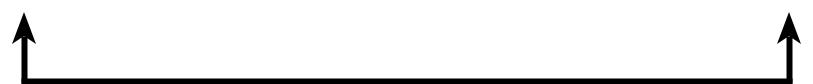 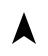 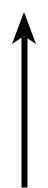 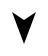 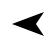 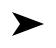 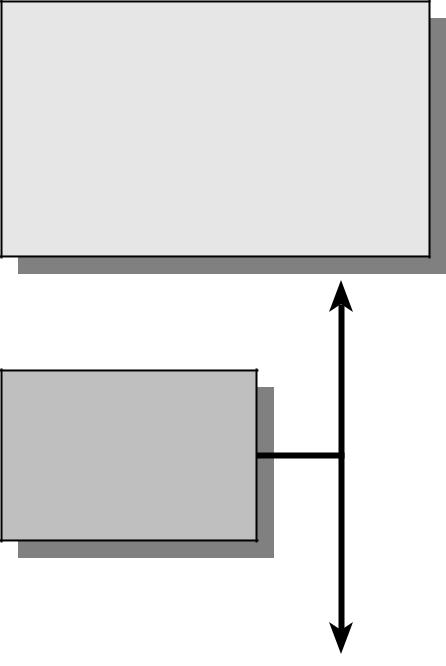 Chapter 4 • 7Specific Benefits toStudents and TeachersGraphic organizers enable teachers to show and explain relationships between content and subcontent and howthey in turn relate to other content areas. On the other hand, through the use of the organizers, students can make more abstract comparisons, evaluations, and conclusions. In short, graphic organizers allow students an active role in their learning. For easy understanding, specific benefits to students and teachers are presented in the following organizer.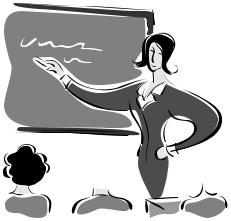 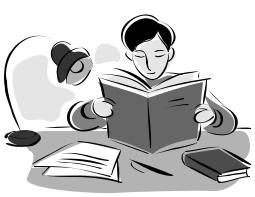 BenefitstoStudents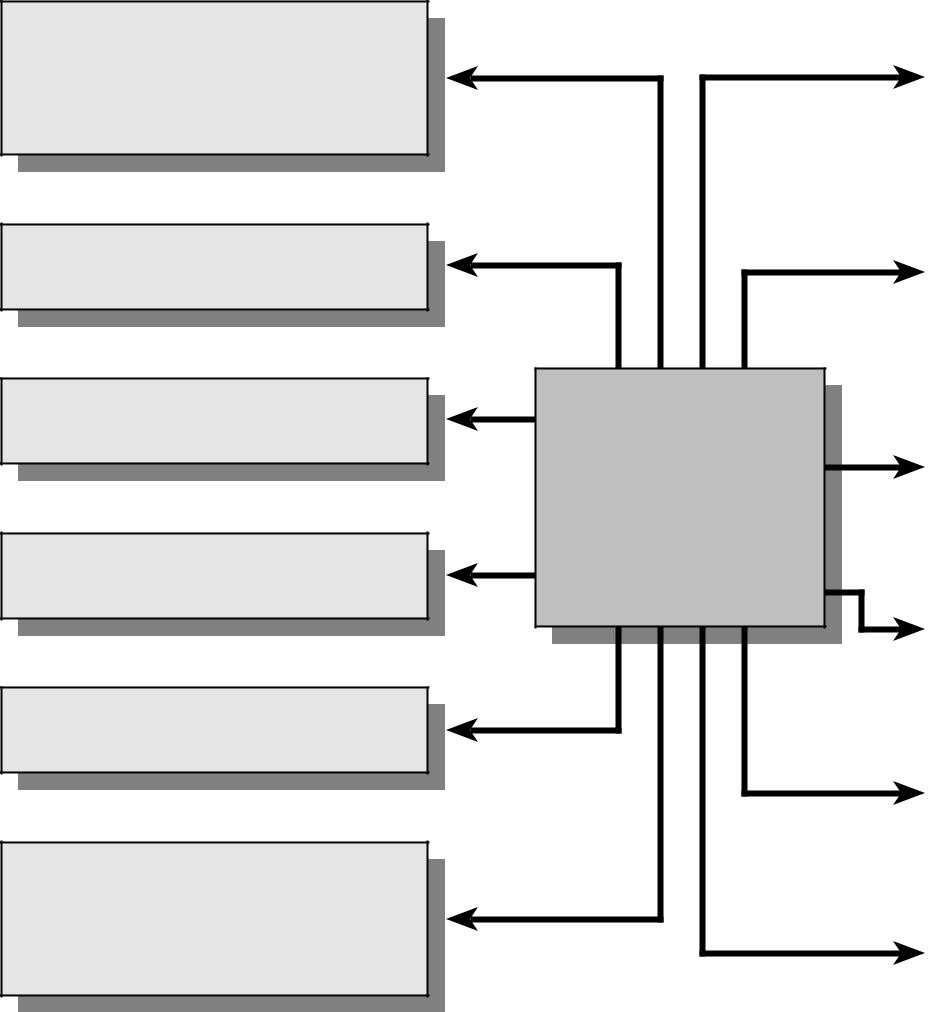 Understand the concept of part to wholeRecord relationshipsClarify and organize ideasImprove memoryComprehend textsRecognize and assimilate different points of viewThe Use ofGraphicOrganizersBenefitsto Teachers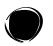 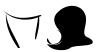 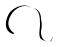 Show and explain relationships between and among contentMake your lessons interactiveHelp visual learners to acquire information more easilyMotivate studentsAssist students in prewriting techniquesAssess what students knowThe Use of Graphic Organizers to Enhance Thinking Skills in the Learning of EconomicsChapter 5 • 9How to Use theGraphic Organizers?Teachers can use the graphic organizers recommended in this book as they see appropriate because the organizers are really flexible tools. Teachers can use them for instruction,review, extension and enrichment, and have their students work in pairs, groups or in whole class to complete them.In order to help students get the most out of the graphic organizers, the following steps are recommended.Familiarize yourself with different types of graphic organizers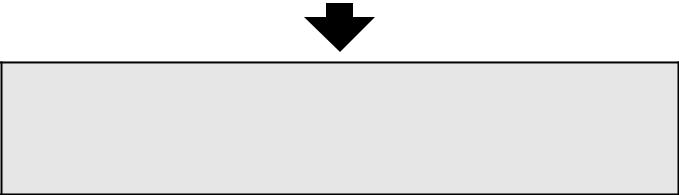 Explain to students what graphic organizers are and why they are useful in learning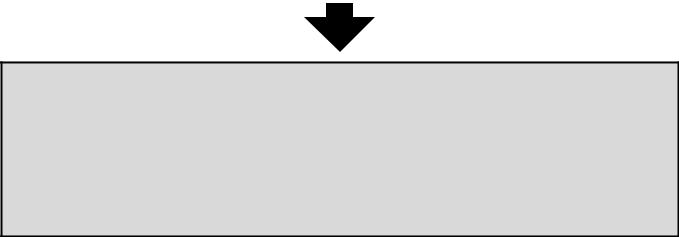 Present the specific graphic organizer for a topic. Point out its subject and organizational framework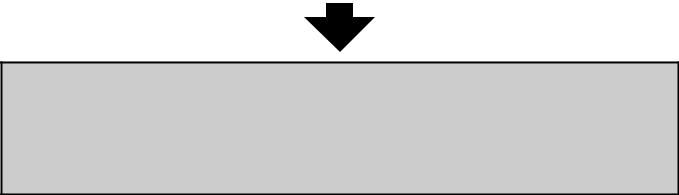 Use examples to illustrate the use of some graphic organizers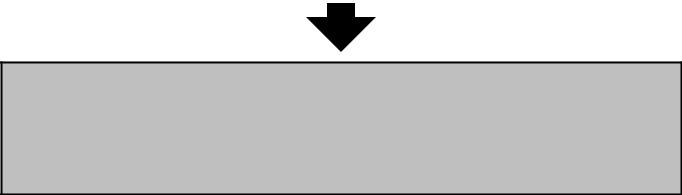 Assign the graphic organizer as an individual, paired, or group activity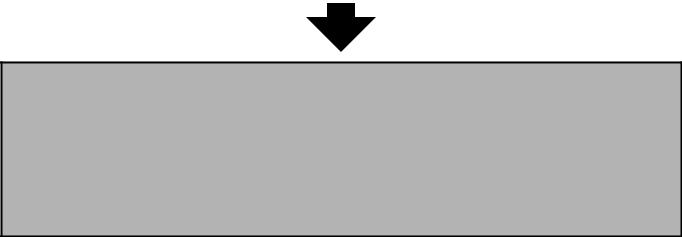 Review students’ work. Generate classroom discussion on the effective use of graphic organizersThe Use of Graphic Organizers to Enhance Thinking Skills in the Learning of EconomicsChapter 6 • 11Thinking Skills andGraphic OrganizersAmong the brain’s many functions is the ability to think (Parry and Gregory, 1998), but many students do not havethe skills necessary for the more “higher-order” creative and critical thinking needed to thrive both within and beyond the economics lessons.Generally speaking, there are five different ways in which thinking skills can be used to enhance classroom instruction in economics lessons. First, thinking skills can be used to enhance students’ learning by generating ideas and activating relevant diagrams of economic concepts. This makes it more likely that they can connect new knowledge to their prior knowledge. Second, thinking skills help students organize ideas and components of economic concepts by searching for meaningful patterns, organizing information, and putting things in groups or categories in order to understand. Third, thinking skills help students understand the parts of an economic idea to the whole by seeing the structure of a concept or an event. Fourth, by focusing on similarities and differences, thinking skills can be used to help students establish relationships between two or more ideas, concepts and events. Finally, knowing how to use thinking skills in teaching economics will provide teachers with a vast repertoire of activities to use with any unit or lesson. (Johnson, 2000)Graphic organizers have a number of attributes that enhance students’ thinking skills. They allow students to make connections among pieces of information and make information easier to recall. Furthermore, they also allow students to break information into manageable chunks, so that they can easily see the relationships among the separate ideas.The Use of Graphic Organizers to Enhance Thinking Skills in the Learning of Economics12 • Thinking Skills and Graphic OrganizersFinally, graphic organizers also provide a structure or framework to display the internal process of thinking in an external, visual form. In other words, they provide a means to observe and assess the students’ thought processes.Four primary ways of using graphic organizers to enhance students’ thinking skills are compiling information, generating ideas, analyzing or evaluating ideas, and reflecting.The use of graphic The use of graphicorganizers can organizers canenhance students’ enhance students’thinking skills in…… thinking skills in……The Use of Graphic Organizers to Enhance Thinking Skills in the Learning of EconomicsChapter 7 • 13Graphic Organizers:Description, Procedures andExemplarsIn this chapter, we’ve included a variety of graphic organizers that can be used in many areas of economics learning. They are accompanied by brief descriptions, step-by-step procedures and exemplars. However, teachers are reminded to modify the ideas to meet their own needs. The modification should dependon students’ developmental level and their experience with graphic organizers. Certainly, the modification itself is a valuable opportunity for critical thinking.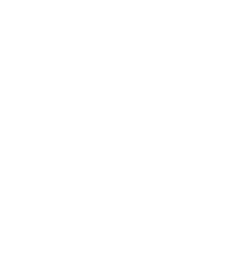 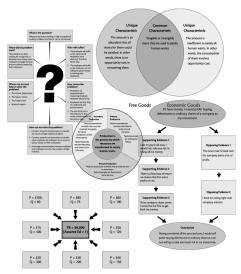 The Use of Graphic Organizers to Enhance Thinking Skills in the Learning of Economics14 • Graphic Organizers: Description, Procedures and ExemplarsBig Question MapDescriptionThis organizer can be used to help students improve their research and problem-solving skills. Students are trained to plan their research and investigation of a topic and thus promote their ability to learn and think independently.ProceduresIdentify an authentic question for which there is no easy, pre-existing answer or solution.Brainstorm the procedures and resources required for answering the questions.Record the information in the organizer.Add, delete or change the boxes in the organizer whereas appropriate.The Use of Graphic Organizers to Enhance Thinking Skills in the Learning of EconomicsChapter 7 • 15Big Question Map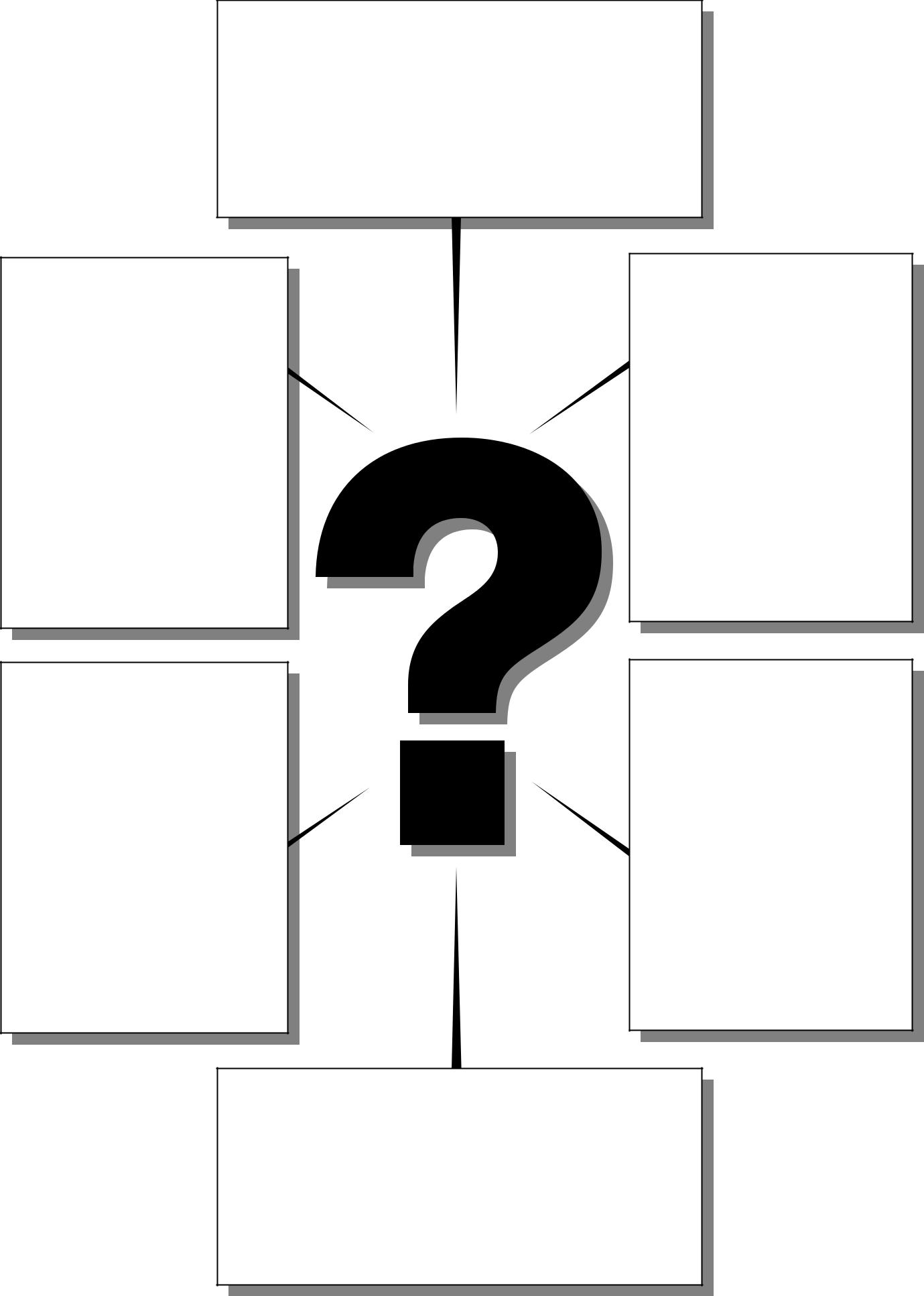 What?What?(The Question)(The Question)When?	Who?When?	Who?Where?	Why?Where?	Why?How?How?The Use of Graphic Organizers to Enhance Thinking Skills in the Learning of Economics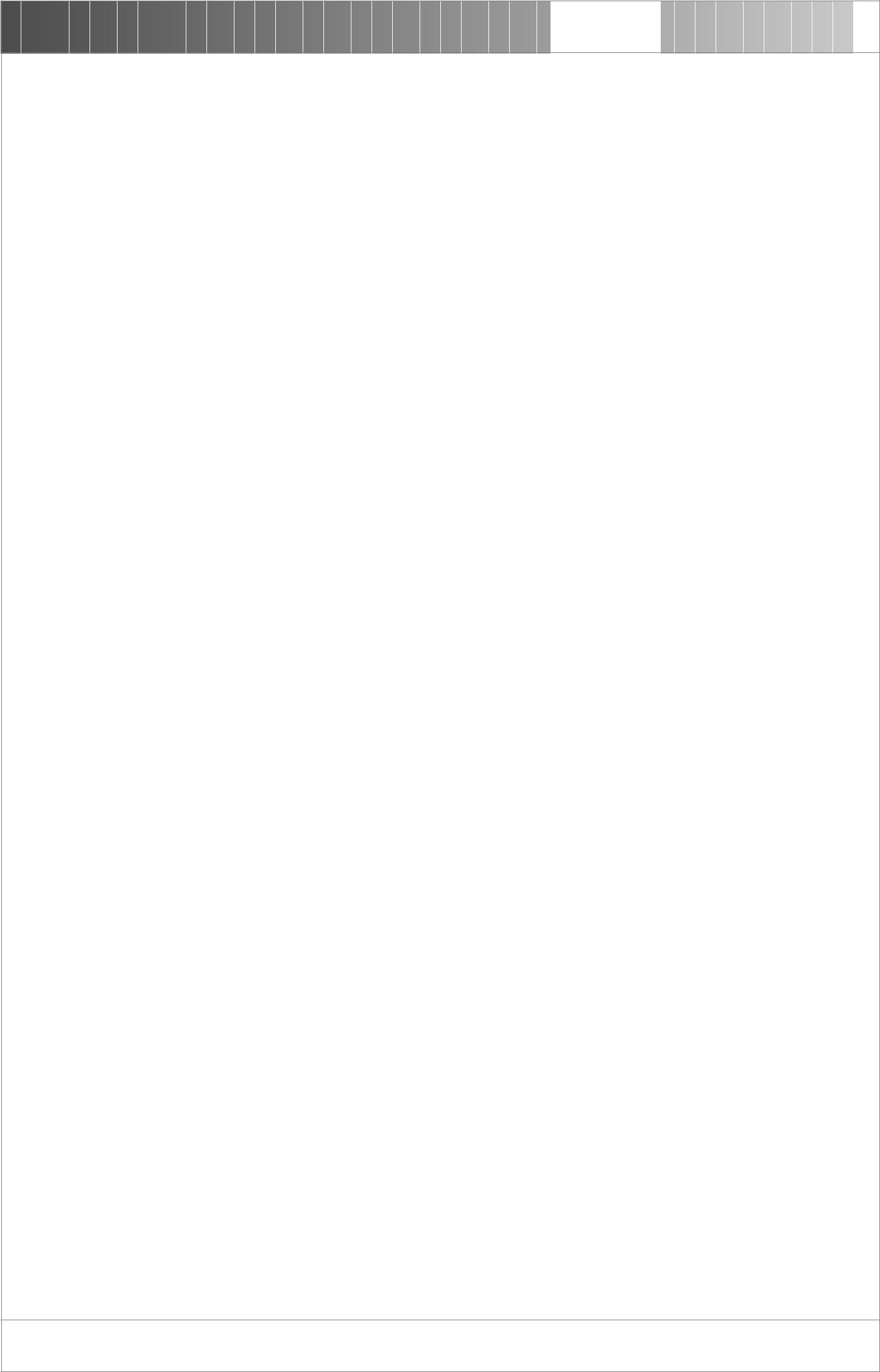 16 • Graphic Organizers: Description, Procedures and ExemplarsExemplar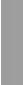 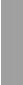 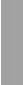 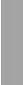 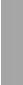 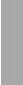 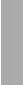 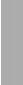 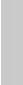 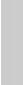 Big Question MapTopicOccupational Mobility of LabourConceptsReferring to a recent research, employees in Hong Kong in general lack loyalty to their employees.Most of the employees are preparing to change their jobs whenever they can find better ones.Most of the companies in Hong Kong are small in size, so that the employers lack experience and funding to provide fringe benefits to the employees.High occupational mobility of labour will bring along high training cost with new employees.The Use of Graphic Organizers to Enhance Thinking Skills in the Learning of EconomicsExemplar Chapter 7 • 17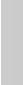 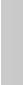 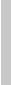 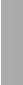 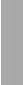 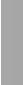 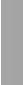 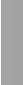 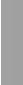 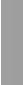 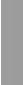 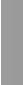 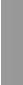 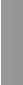 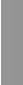 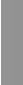 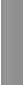 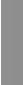 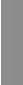 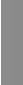 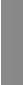 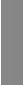 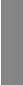 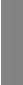 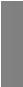 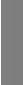 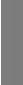 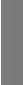 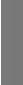 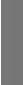 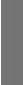 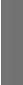 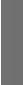 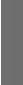 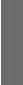 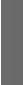 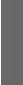 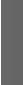 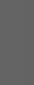 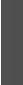 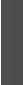 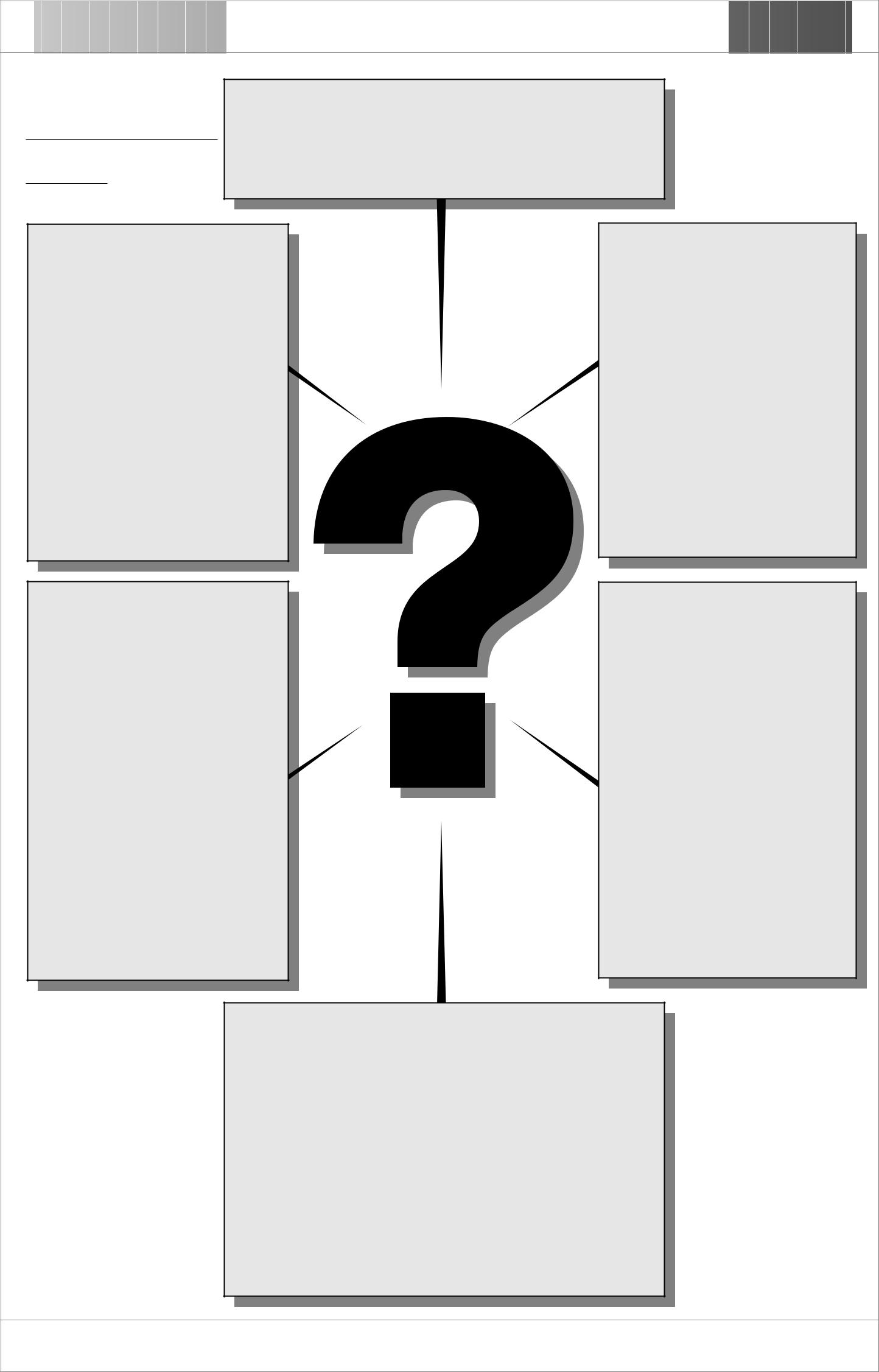 Topic :What is the question?Occupational Mobility	What is the question?What are the factors leading to high occupational of Labour What are the factors leading to high occupationalmobility of labour and how it can be minimized? mobility of labour and how it can be minimized?When did the problem When did the problem start?start?The problem has been The problem has beenexisting for a long time. It existing for a long time. Itbecomes more serious when becomes more serious whenemployees strongly feel that employees strongly feel thatthey are unfairly treated by they are unfairly treated bytheir employers. their employers.Where can we seek Where can we seek help to solve the help to solve the problem? problem?The Labour DepartmentThe Labour DepartmentThe Labour UnionThe Labour UnionThe Trade UnionThe Trade UnionResearch expertsResearch expertsWho will suffer? Who will suffer?The employers will sufferThe employers will sufferas the experienced as the experiencedemployees leave employees leavewhenever they find whenever they findbetter jobs. better jobs.The employees will sufferThe employees will sufferas the employers are not as the employers are notwilling to spend money willing to spend moneyin training their in training theiremployees.employees.How comes the How comes the problem? problem?Employers areEmployers areinexperienced in inexperienced inimproving employer-improving employer-employee relationship. employee relationship.Employees feel that theyEmployees feel that theyare underpaid and are underpaid andpoorly treated. poorly treated.The searching cost isThe searching cost isrelatively low as the relatively low as theaccess of information of access of information ofnew jobs is easy. new jobs is easy.How can we solve the problem? How can we solve the problem?Conduct research and interviews to identifyConduct research and interviews to identifythe causes of high mobility of labour. the causes of high mobility of labour.Conduct research and interviews to identifyConduct research and interviews to identifywhat employers are willing to do to improve what employers are willing to do to improvelabour loyalty to their companies. labour loyalty to their companies.Encourage communication between employersEncourage communication between employersand employees to solve the problem of high and employees to solve the problem of highmobility.mobility.The Use of Graphic Organizers to Enhance Thinking Skills in the Learning of Economics18 • Graphic Organizers: Description, Procedures and ExemplarsCharacteristics MapDescriptionThis organizer can be used to promote students’ critical and analytical thinking about key concepts and their characteristics. Students are expected to list the major characteristics of a concept and illustrate with examples.ProceduresSelect a concept and write it in the middle of the organizer.Identify the categories belong to the concept and write them in the ‘category’ boxes. You may change the number of these boxes as appropriate.Brainstorm the major characteristics of each category. Annotate with evidence whereas appropriate and necessary.The Use of Graphic Organizers to Enhance Thinking Skills in the Learning of Economics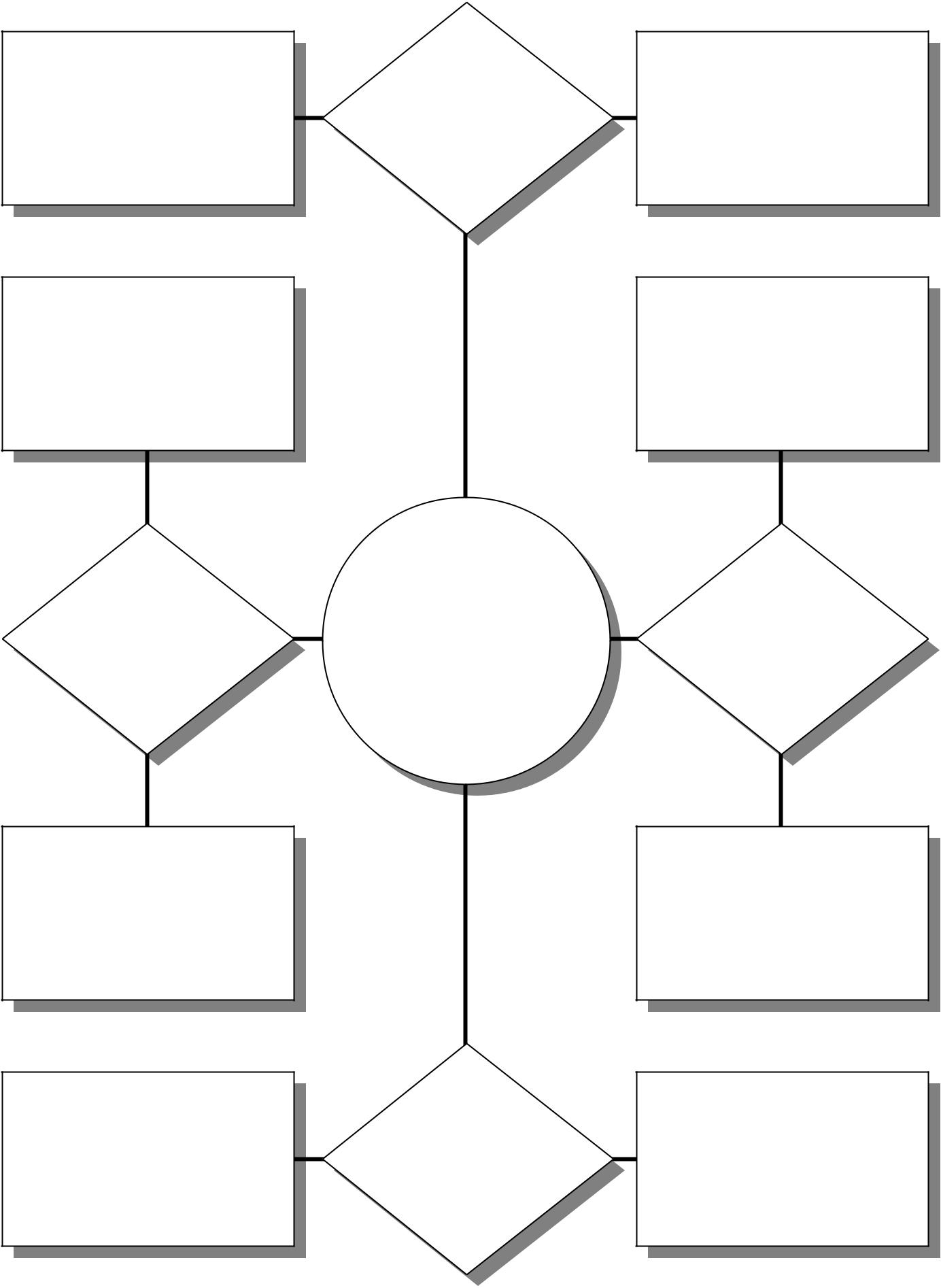 20 • Graphic Organizers: Description, Procedures and ExemplarsExemplarCharacteristics MapTopicEconomic SystemsConceptsEconomic systems can be distinguished along many lines, but two seem most important:How is economic activity coordinated; andWho owns the means of production?Based on the above criteria, there are three different types of economic system using different ways to deal with the three basic economic problems of what to produce, how to produce and for whom to produce.A purely planned economy is one in which the state owns the means ofproduction and all basic economic activities are heavily planned.A purely market economy is one in which the means of production are privately owned and all economic decisions are relied on free markets.In reality, all economies are to some extent mixed. In a mixed economy, there are both public and private sectors working hand in hand so as to ensure economic growth of the state.The Use of Graphic Organizers to Enhance Thinking Skills in the Learning of EconomicsExemplar Chapter 7 • 21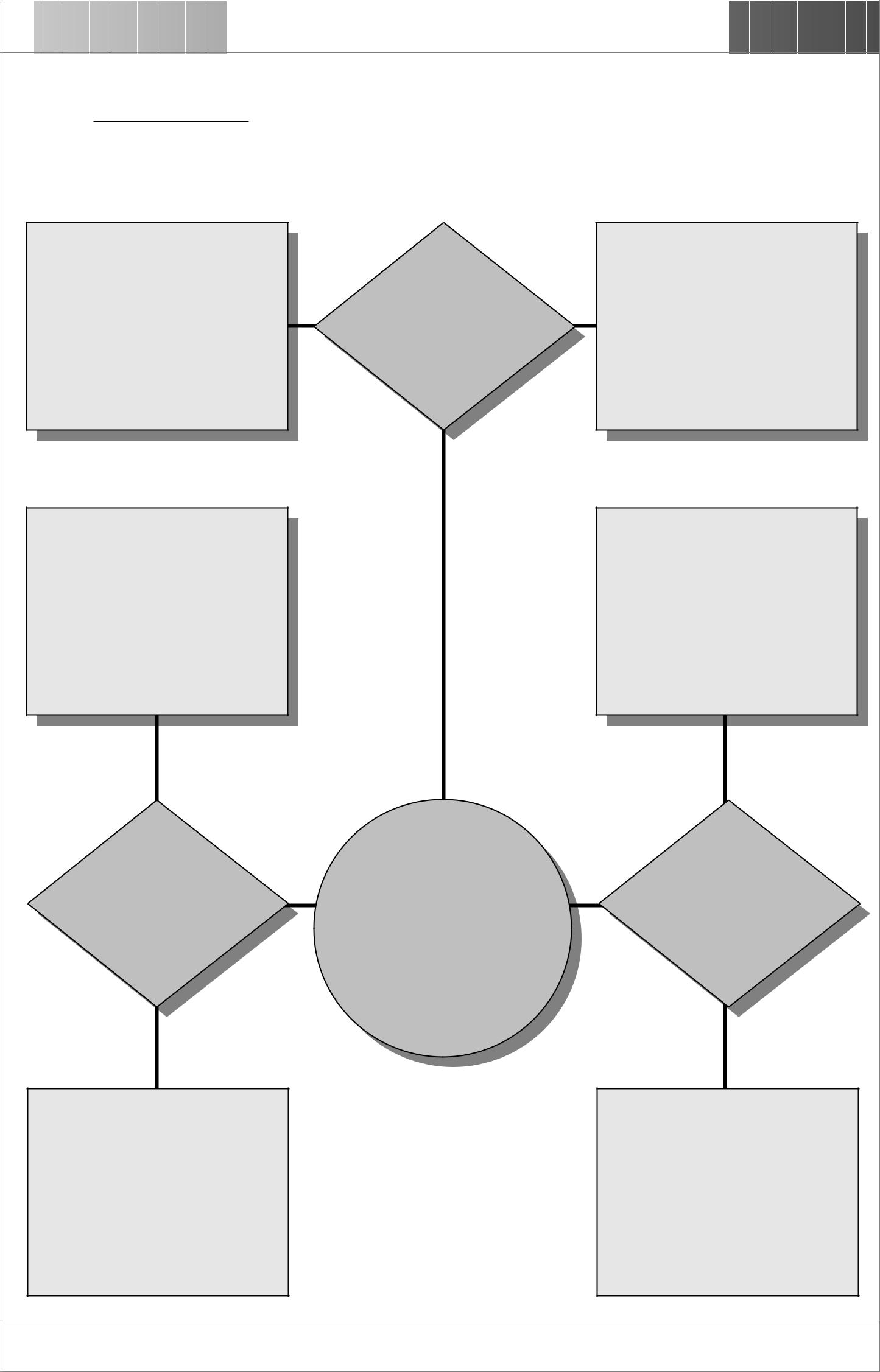 Topic : Economic SystemsThe Use of Graphic Organizers to Enhance Thinking Skills in the Learning of Economics22 • Graphic Organizers: Description, Procedures and ExemplarsCircle OrganizerDescriptionThis organizer can be used to help students understand the sequence of events in a process. On a sequence circle there is a consecutive flow of events with the last cycling back to the first event. Sequence circles are appropriate to represent the relationship of events that are continuous.ProceduresDiscuss a cycle process with students and encourage them to retell the sequence of events.Write the concept to be discussed in the middle of the organizer.In clockwise direction write the events in order.Write a brief note to explain the steps in the process under the ‘concept title’.The Use of Graphic Organizers to Enhance Thinking Skills in the Learning of EconomicsChapter 7 • 23Circle Organizer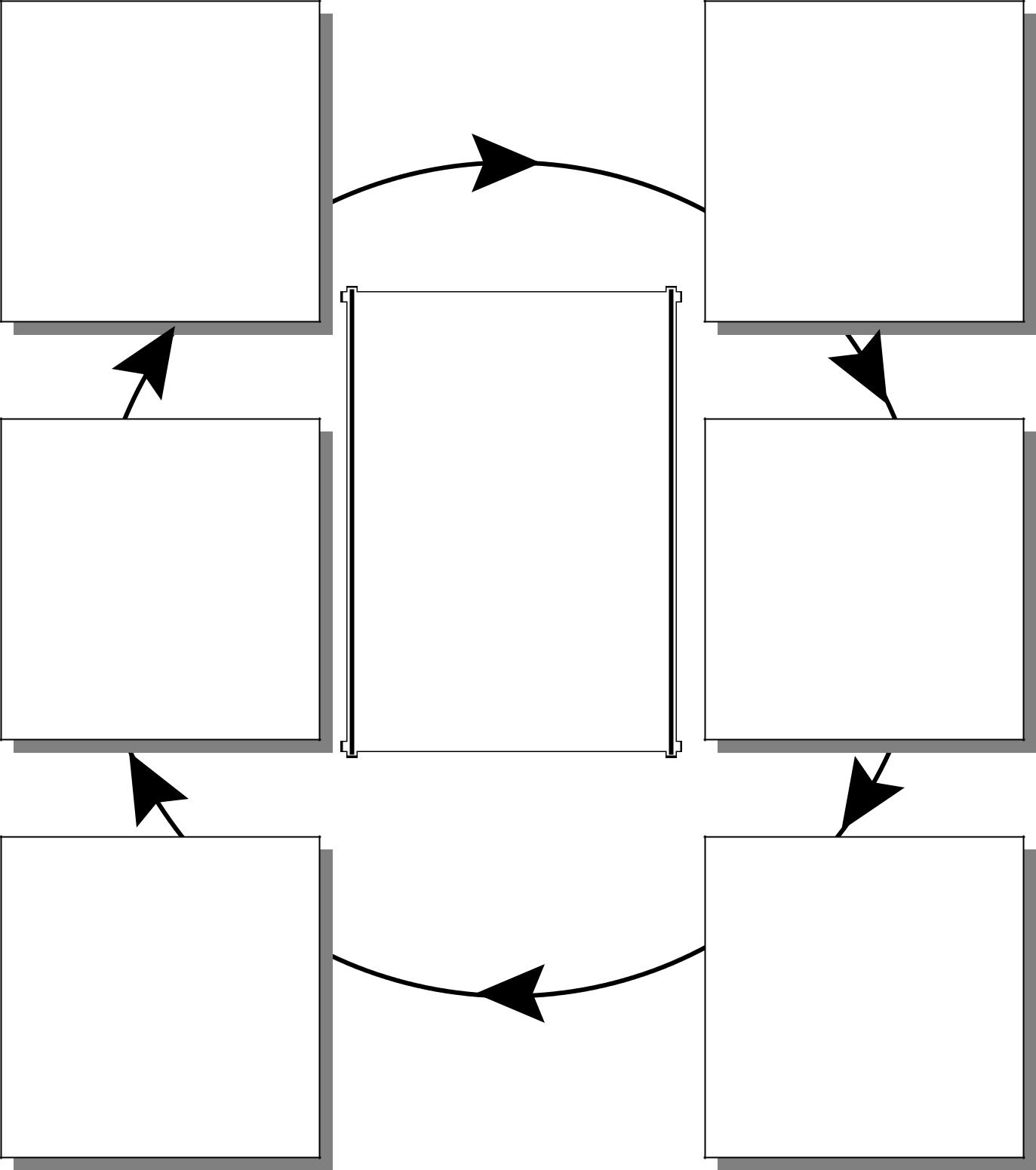 Event 6ConceptEvent 5ExplanationEvent 4Event 1Event 2Event 3The Use of Graphic Organizers to Enhance Thinking Skills in the Learning of Economics24 • Graphic Organizers: Description, Procedures and ExemplarsExemplarCircle OrganizerTopicMultiple Money CreationConceptsThis can be defined as a process of multiple money creation, whereby a small given deposit, will lead to a greater increase in the money supply in the economy.Generally, if the reserve ratio is R (a percentage of the deposit received), meaning that each dollar of deposits requires only a fraction R of a dollar in reserves. The deposit will expand by 1/R for each dollar of new reserves that are injected into the system.Assumes that all the banks in our society hold exactly the 20% required reserves (no excess reserves), and that each loan recipient re-deposits the proceeds in the next bank. The total money supply created (including the initial deposit (D)) will be: D + D(1-R) + D(1-R)2 + D(1-R)3 + D(1-R)4 +……= D x 1/R = D/RThe Use of Graphic Organizers to Enhance Thinking Skills in the Learning of EconomicsExemplar Chapter 7 • 25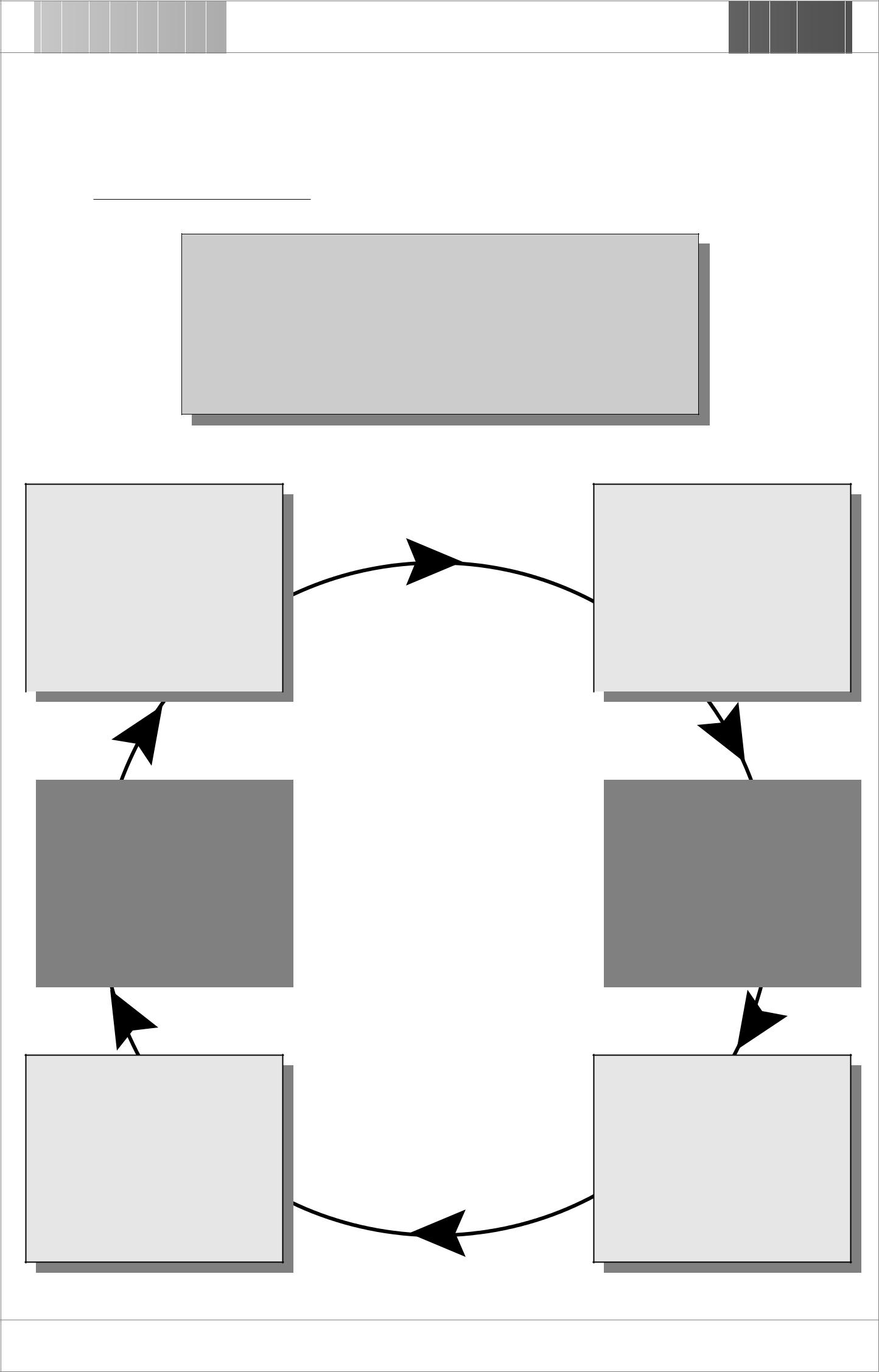 Topic : Multiple Money CreationAssume the new loans from bank F are re-deposited intoBank A and the process goes on and on.The total money supply thus created (including the initial amount) would be: $1,000 x 1/0.2 = $5,000Bank DDeposit received = $512 Required reserves = $102.4 New loans = $409.6Bank CDeposit received = $640 Required reserves = $128 New loans = $512The Use of Graphic Organizers to Enhance Thinking Skills in the Learning of Economics26 • Graphic Organizers: Description, Procedures and ExemplarsCompare MapDescriptionThis organizer can be used to help students compare two concepts according to a set of criteria. Students can make use of it to record a discussion between two concepts/subjects and as an organizing tool for comparison.ProceduresIdentify two concepts/subjects that are to be compared and write them in the ‘concept’ boxes.List the criteria for comparing the two concepts/subjects. Put the criteria in the ‘criteria’ boxes.Discuss the similarities and differences between the two concepts/subjects.Record information on the appropriate lines.The Use of Graphic Organizers to Enhance Thinking Skills in the Learning of EconomicsChapter 7 • 27Compare Map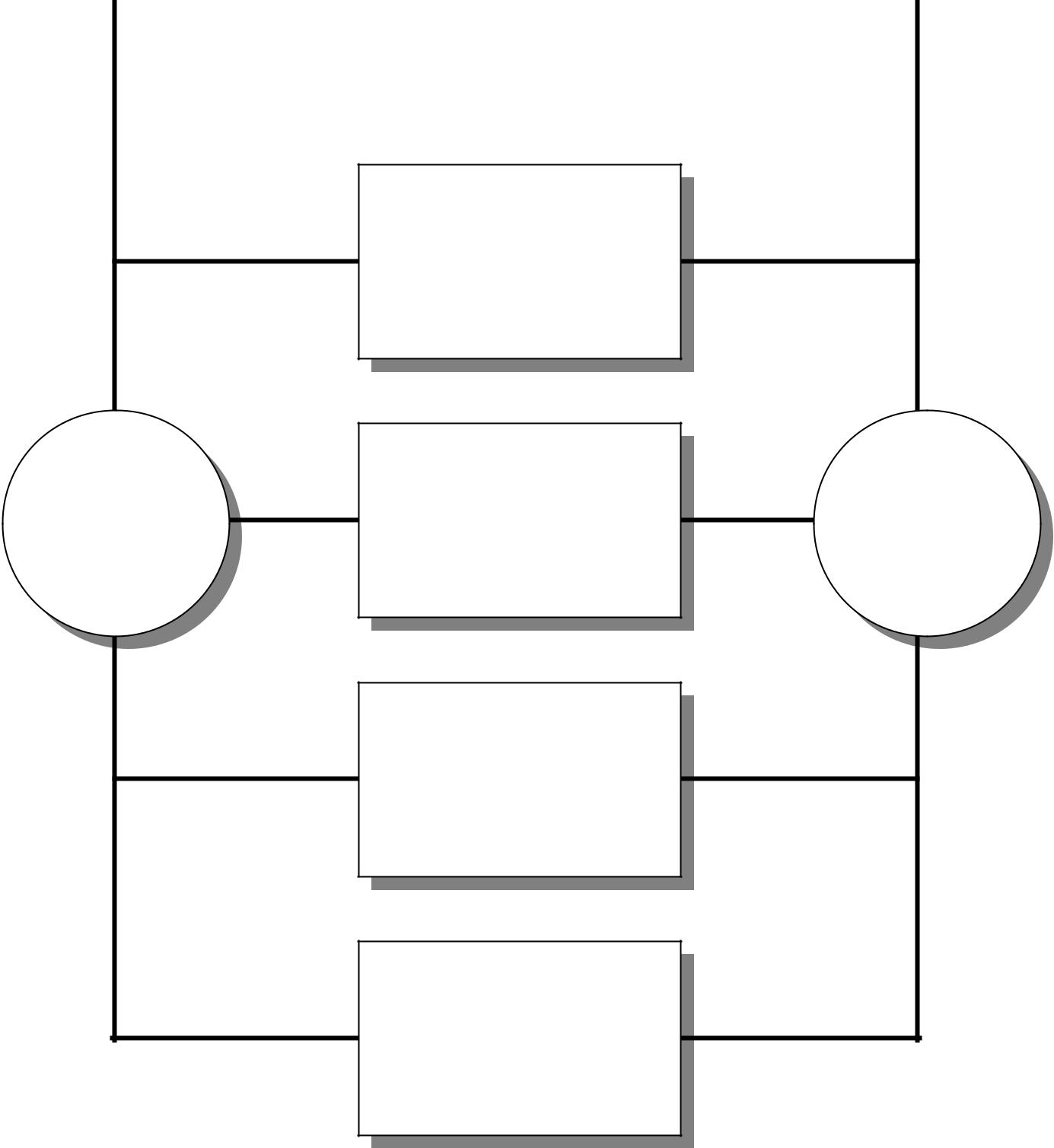 CriterionCriterionCriterionThe Use of Graphic Organizers to Enhance Thinking Skills in the Learning of Economics28 • Graphic Organizers: Description, Procedures and ExemplarsExemplarCompare MapTopicPrivate and Public Limited CompaniesConceptsThere are two types of limited companies, they are private limited companies and public limited companies.Both private limited companies and public limited companies enjoy limited liability. Furthermore, they can raise more capital by issuing shares.Under existing regulations, private limited companies cannot have more than 50 shareholders, while the number of shareholders of public limited companies is unlimited.The shares of public limited companies can be traded in the stock market. On the other hand, private limited companies cannot offer their shares to the public.In order to protect public interest, public limited companies are required by law to provide more information to the public.The Use of Graphic Organizers to Enhance Thinking Skills in the Learning of EconomicsExemplar Chapter 7 • 29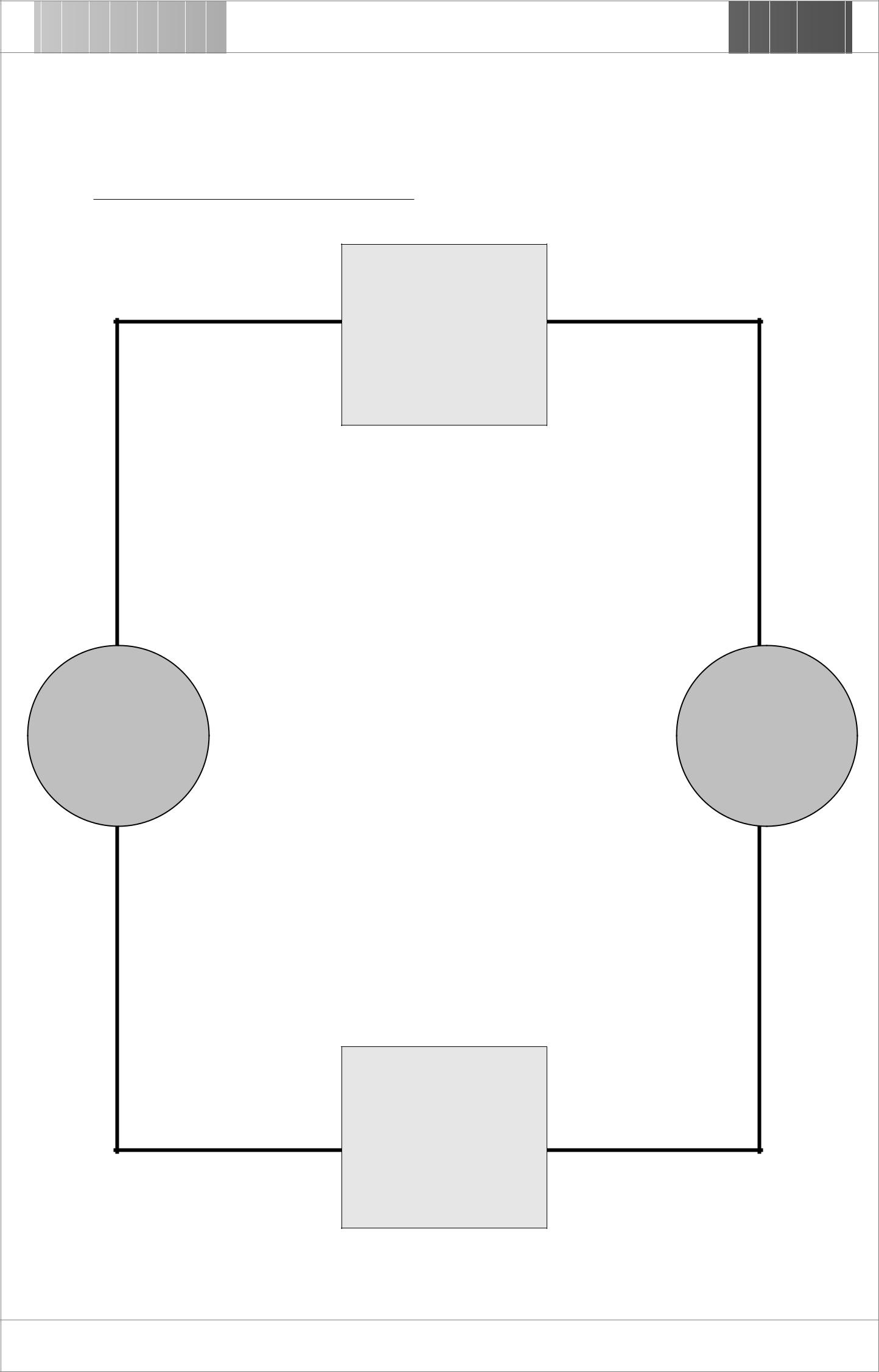 Topic : Private and Public Limited CompaniesNumber ofShareholdersCompany FinanceMust be disclosed to thepublicThe Use of Graphic Organizers to Enhance Thinking Skills in the Learning of Economics30 • Graphic Organizers: Description, Procedures and ExemplarsConcept Definition MapDescriptionThis organizer can be used to help students focus attention on the main components of a definition. These may include categories, properties and illustrations. It not only enriches students’ understanding of a concept, but also encourages them to integrate their own experience with the definition.ProceduresDiscuss basic elements related to the definition of a concept, for example, what is it? What are their properties? What are the examples?Choose a concept and tell students discuss the meaning and brainstorm its properties and examples.Ask students to justify the examples they have given.The Use of Graphic Organizers to Enhance Thinking Skills in the Learning of EconomicsChapter 7 • 31Concept Definition Map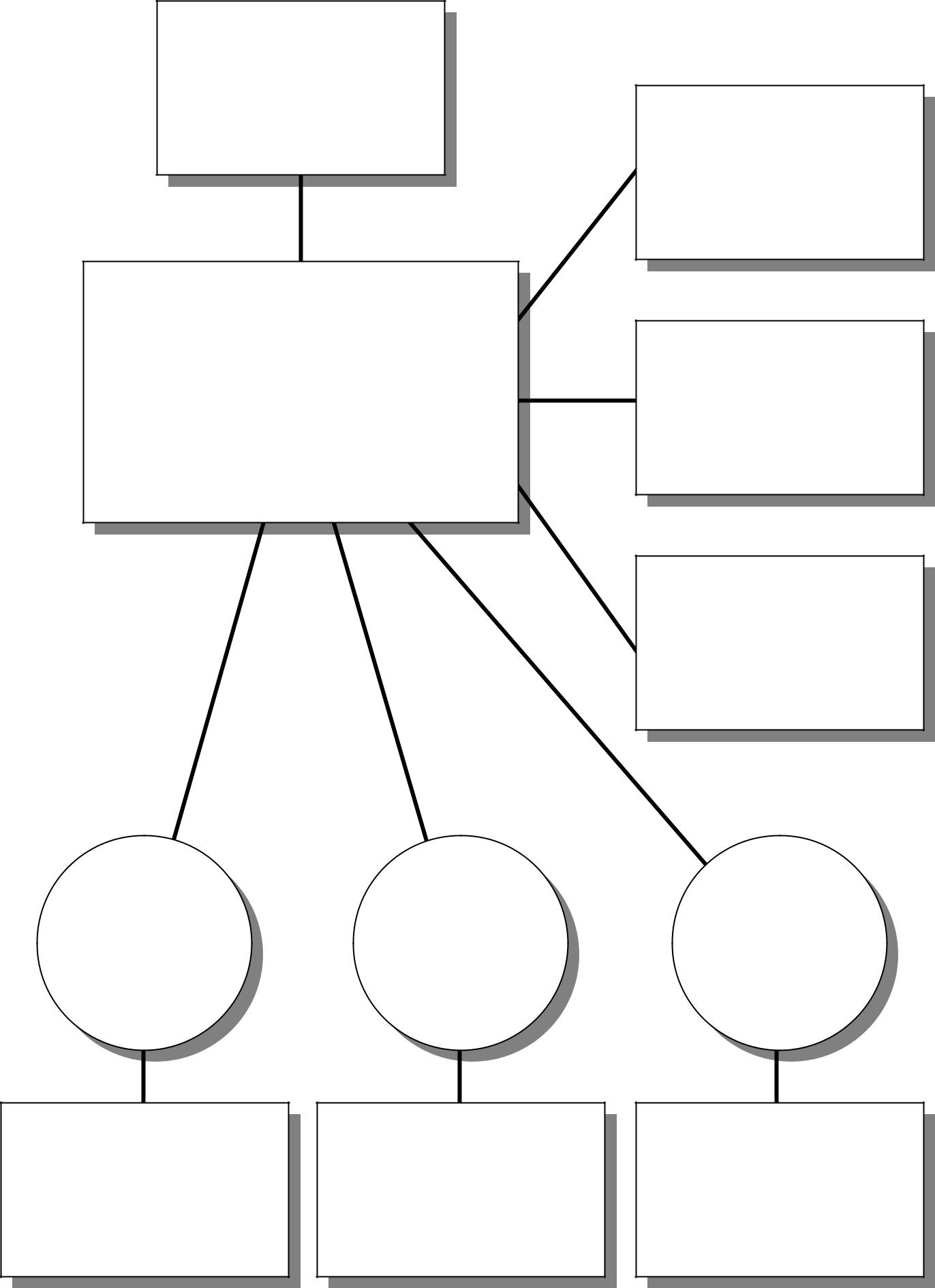 DefinitionPropertyConceptPropertyPropertyExample	Example	ExampleThis is an example because	This is an example because	This is an example becauseThe Use of Graphic Organizers to Enhance Thinking Skills in the Learning of Economics32 • Graphic Organizers: Description, Procedures and ExemplarsExemplarConcept Definition MapTopicMoneyConceptsMoney is defined as a generally accepted medium of exchange.Besides the function of medium of exchange, money usually performs basic functions of unit of account, standard of deferred payment and store of value.To perform the functions effectively, money should have the qualities of stability (in intrinsic value), durability, divisibility, portability and homogeneity.Paper notes, coins and demand deposit (cheques) are generally accepted as examples of money because they perform most of the basic money functions.The Use of Graphic Organizers to Enhance Thinking Skills in the Learning of EconomicsExemplar Chapter 7 • 33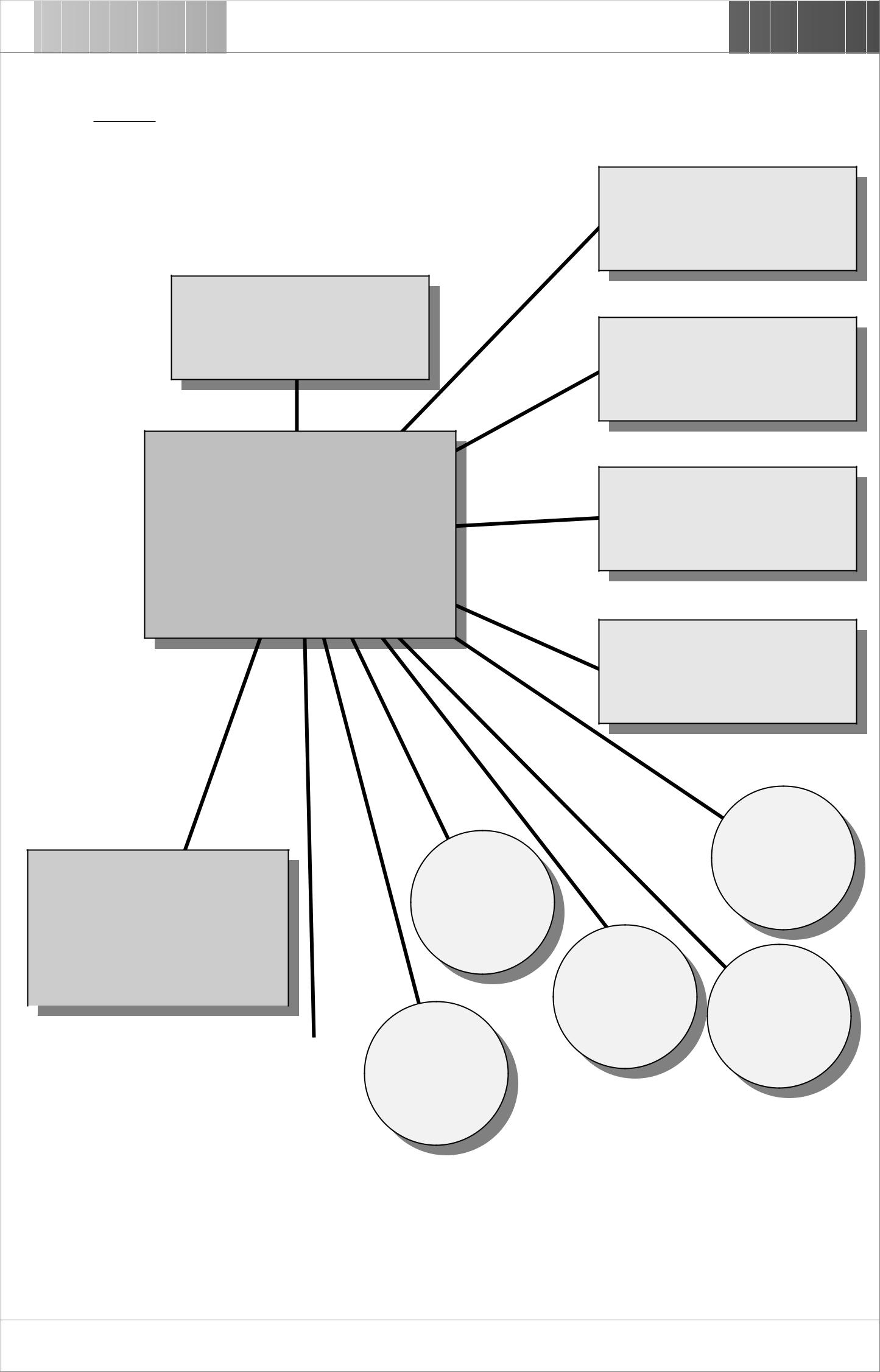 Topic : Money(Functions)Medium of Exchange(Definition)Generally accepted mediumof exchangeUnit of AccountStandard of DeferredPaymentDivisibilityPaper notes and coins areDurabilitymoney because they perform all four functions of moneyThe Use of Graphic Organizers to Enhance Thinking Skills in the Learning of Economics34 • Graphic Organizers: Description, Procedures and ExemplarsData GridDescriptionThis organizer can be used to help students organize information into different categories. It allows students compare and contrast information according to various criteria. Students are thus trained to see patterns of information and are able to generate hypotheses.ProceduresChoose a topic to research.List subtopics to be compared and contrasted and write them across the top of the organizer.Brainstorm all criteria for comparing and contrasting and list them vertically down the left side of the organizer.Conduct research on and/or search for the required information and write it in the appropriate boxes.Use the grid to launch a discussion.The Use of Graphic Organizers to Enhance Thinking Skills in the Learning of EconomicsThe Use of Graphic Organizers to Enhance Thinking Skills in the Learning of Economics36 • Graphic Organizers: Description, Procedures and ExemplarsExemplarData GridTopicMarket StructureConceptsMarket structure describes the important features of a market, such as the number of firms, type of products, ease of entry, and forms of competition.A perfectly competitive market is a market structure involving large numbers of fully informed buyers and sellers of a homogeneous product. There are no obstacles to entry or exit of firms. Individual firms have no control over the price.A pure monopoly is an industry with a single firm that produces a product for which there are no close substitutes and in which significant barriers prevent other firms from entering to compete away profits. The firm can raise price without losing all demand for their product.A monopolistic competitive market is a market structure in which there are a large number of firms. None of the firms can influence market price by virtue of size only. Some degree of market power is achieved by firms producing differentiated products. New firms can enter and established firms can exit such industry with ease.An oligopoly is a market involving only a few firms that are each large enough to influence market price by virtue of size. Products may be homogeneous or differentiated. The behaviour of any one firm very much depends on the behaviour of others.The Use of Graphic Organizers to Enhance Thinking Skills in the Learning of EconomicsExemplar Chapter 7 • 37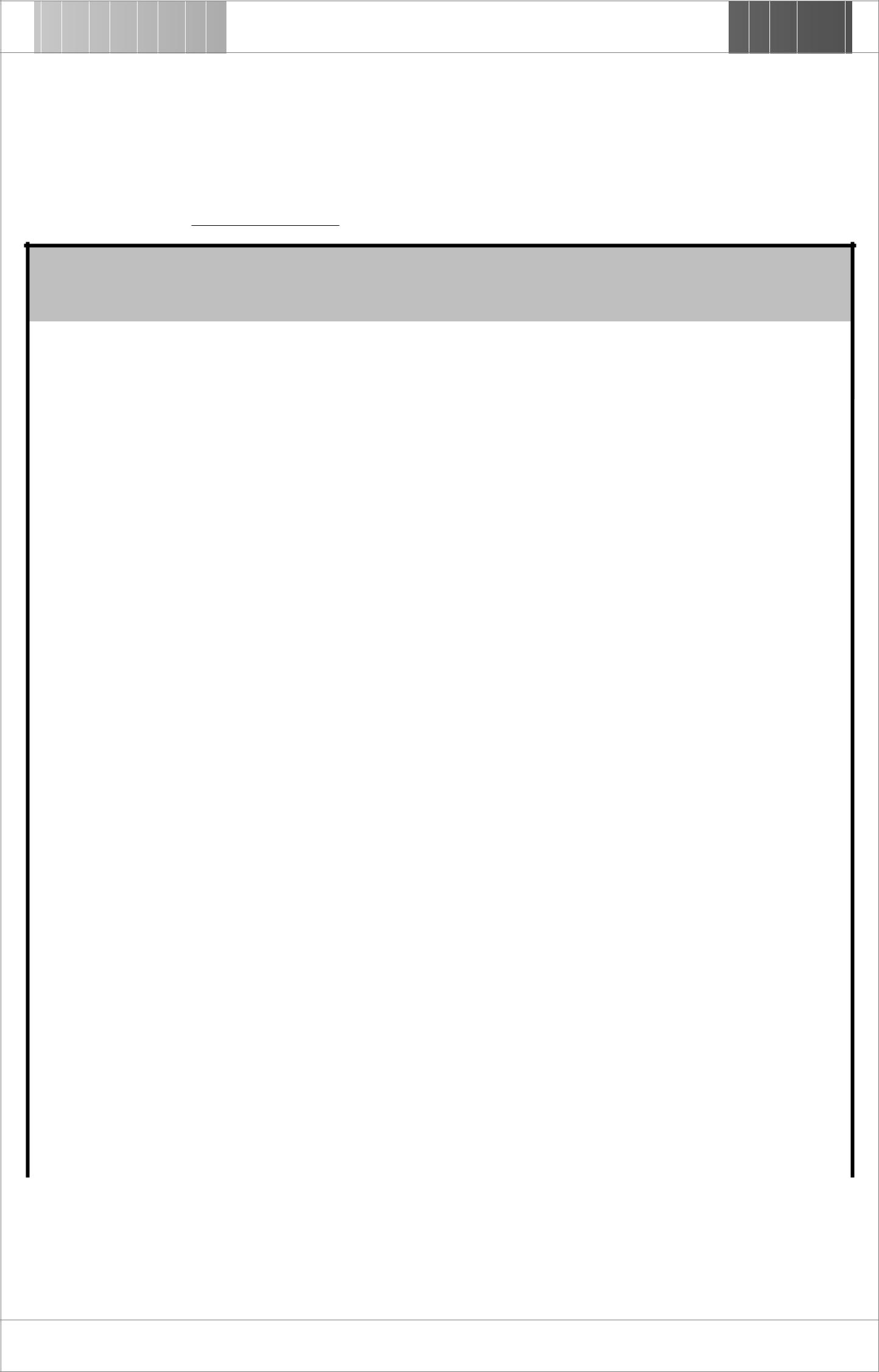 Research Topic :	Market StructureMarket StructureThe Use of Graphic Organizers to Enhance Thinking Skills in the Learning of Economics38 • Graphic Organizers: Description, Procedures and ExemplarsDiscussion MapDescriptionThis organizer can be used to help students consider both sides of an issue before drawing conclusion. Students are trained to develop skills in comparing and contrasting points of view from different people.ProceduresDiscuss and identify an issue that students are interested in.Students brainstorm the reasons for and against the argument and record their ideas in the appropriate boxes.Having considered all the pros and cons, try to arrive at a class conclusion and write a brief justification to support the decision.The Use of Graphic Organizers to Enhance Thinking Skills in the Learning of EconomicsChapter 7 • 39Discussion Map(Reasons For)	(Reasons Against)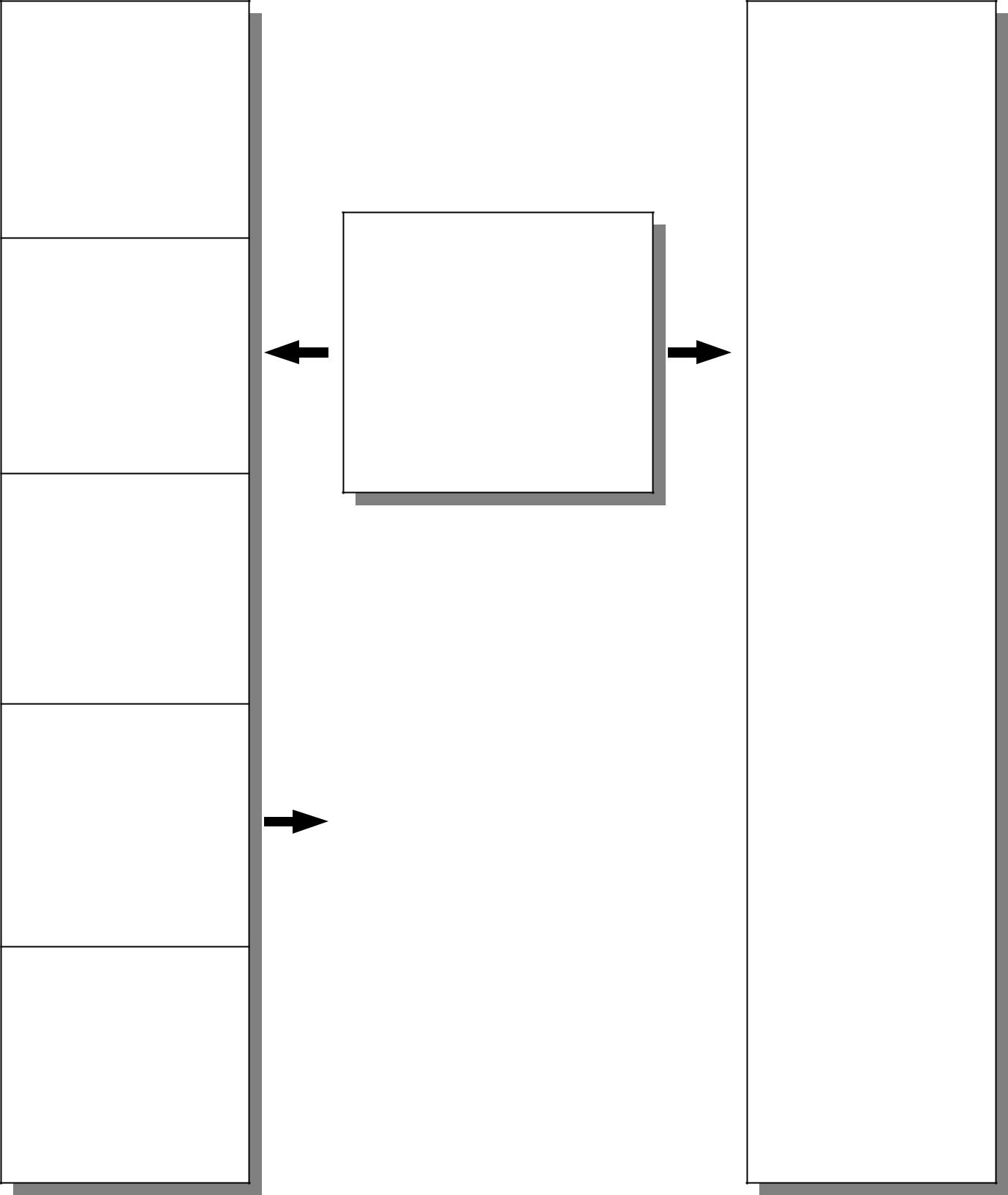 Question/Issue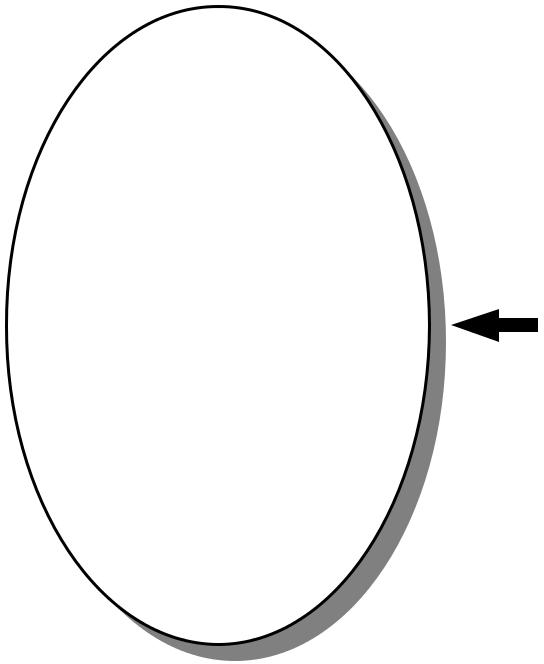 ConclusionandJustificationThe Use of Graphic Organizers to Enhance Thinking Skills in the Learning of Economics40 • Graphic Organizers: Description, Procedures and ExemplarsExemplarDiscussion MapTopicProtectionismConceptsReasons for protectionism:Protection of local infant industriesCorrecting adverse balance of payment positionProtecting declining industriesPreventing dumping goods from other countriesIncreasing local employment rateReasons against protectionism:Limiting choices of consumersReduction in world outputResource misallocationRetaliation from other countriesInefficient use of resourcesThe Use of Graphic Organizers to Enhance Thinking Skills in the Learning of EconomicsExemplar Chapter 7 • 41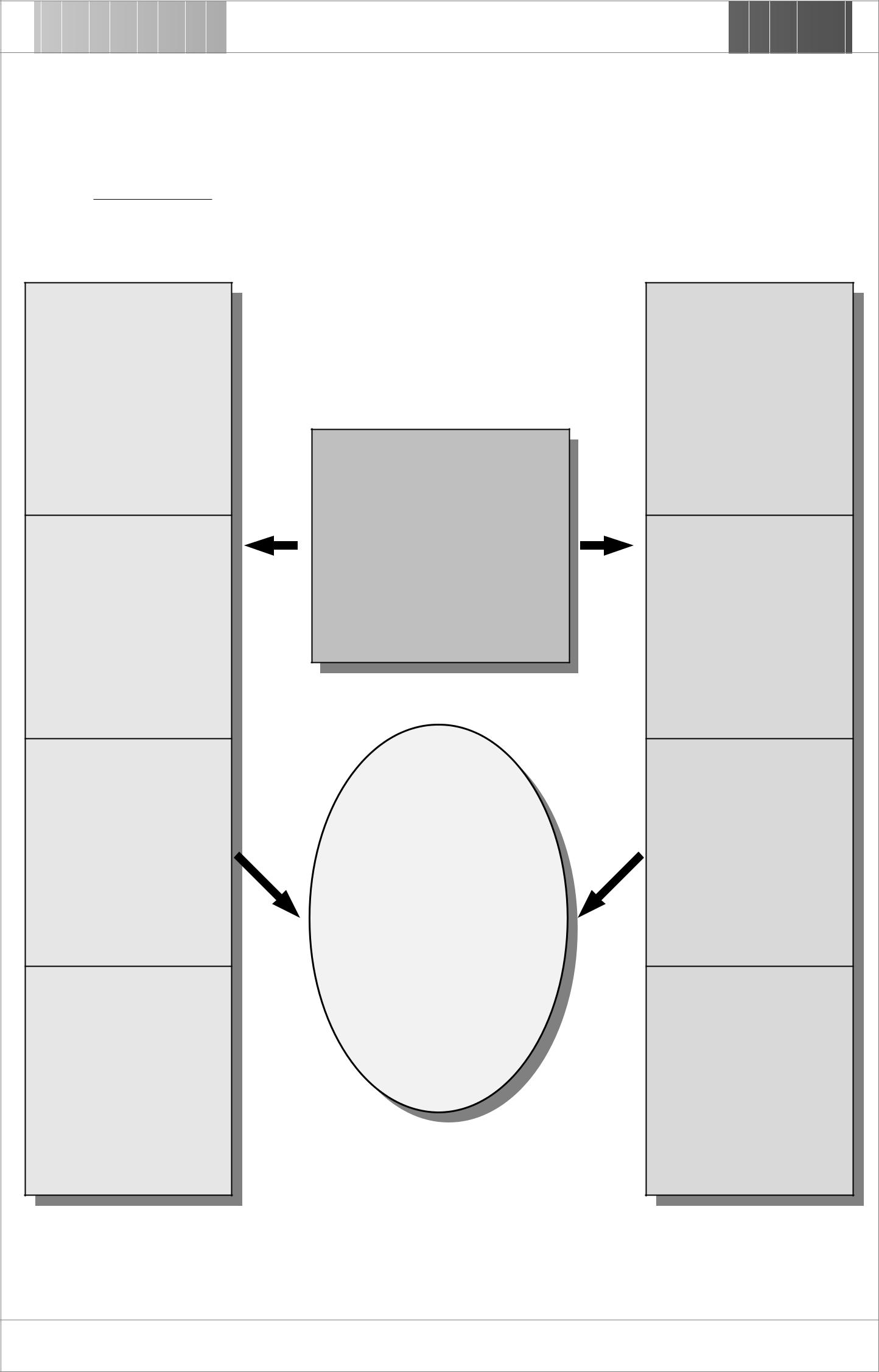 Topic : Protectionism(Reasons For)The local computer industry can develop under the protectionThe reduction of import will lead to a reduction of trade deficitThe development of the local computer industry will bring along with an increase in employment rateLocal computer producers are willing to spend more money in researching new products as their market are securedThe IssueHong Kong should impose a tariff on the import of computer products from other countries.ConclusionandJustificationHong Kong should not impose tariff on imported computer products as this would limit our choice in using high technologicalproducts. In turn, our computer literacy would then belowered.(Reasons Against)The variety of computer products is limitedMore local resources are allocated to the production of computer products which are not yet efficient in resource utilizationTotal world production of computer products is reducedThe price of locally produced products will be higher than those imported from abroadThe Use of Graphic Organizers to Enhance Thinking Skills in the Learning of Economics42 • Graphic Organizers: Description, Procedures and ExemplarsDivergent and ConvergentThinking WebDescriptionThis organizer can be used to help students brainstorm ideas in such a way as to show the relationship between various topics and subtopics. Students are encouraged to generate as many ideas as possible in relation to a given topic. They are then required to refine their ideas by thinking convergently and finally weave them into a definition.ProceduresChoose a topic to discuss and write it down in the centred box.Brainstorm ideas in such a way as to show the relationship between the subtopics.After discussion, refine the ideas by eliminating certain unrelated/incorrect attributes from the list.Put the critical attributes into the appropriate outer layer boxes.Take the critical attributes and weave them into a definition.Write the definition under the topic title in the centred box.Check the definition by applying it to a wide range of examples and cases.The Use of Graphic Organizers to Enhance Thinking Skills in the Learning of EconomicsChapter 7 • 43Divergent and Convergent Thinking Web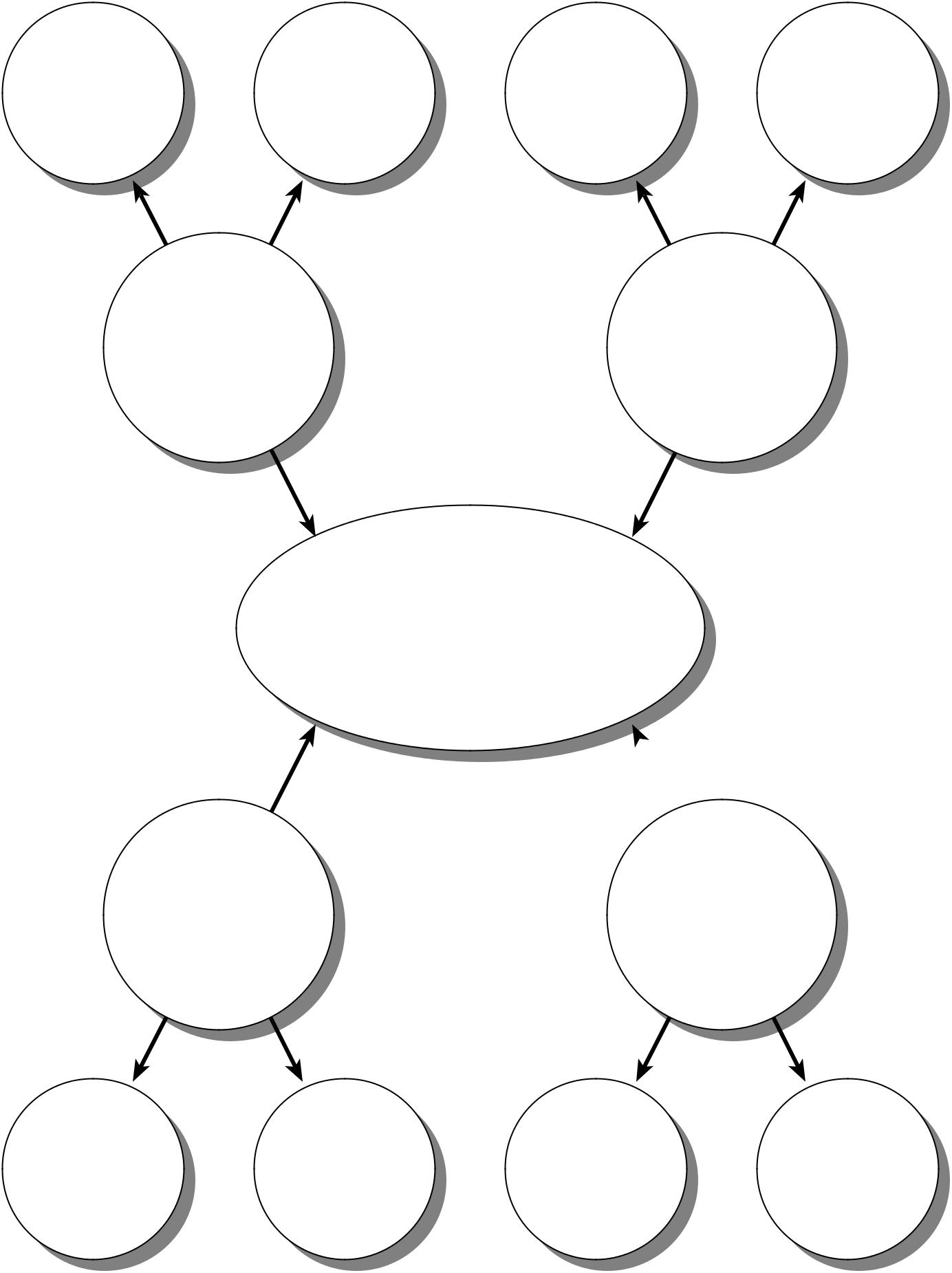 Idea	Idea	Idea	IdeaSub-topicSub-topicTopic Title and DefinitionSub-topicSub-topicIdea	Idea	Idea	IdeaThe Use of Graphic Organizers to Enhance Thinking Skills in the Learning of Economics44 • Graphic Organizers: Description, Procedures and ExemplarsExemplarDivergent and ConvergentThinking WebTopicIntegration of FirmsConceptsAn integration of firms occurs when two previously independent firms are combined under a single owner or group of owners, with the main reason to raise their competitiveness in the market.A horizontal integration is the combining of two firms producing similar products. The aims for doing so are to use the resources more efficiently, to enlarge the market shares, and to enjoy the advantages of economies of scale. The integration of two banks is a typical example.A vertical integration is the combining of two firms one of which is the input supplier/market outlet of the other. A backward vertical integration is formed in order to ensure the supply of inputs whereas a forward vertical integration is for the purpose of having an outlet of production. Both backward and forward vertical integration can enjoy the benefit of economies of scale and more efficient use of resources. The integration of a flour manufacturing firm and a bakery shop is an example of backward vertical integration to the bakery shop, but an example of forward vertical integration to the flour manufacturing firm.A lateral integration is the combining of two firms producing related but not competitive products. The aims of doing so are to have better use of resources and diversity of production and risks. The integration of two shops selling watches and jewellery is a typical example.A conglomerate integration is the combining of two firms producing unrelated products. The firms are combined together in order to have more efficient use of resources, and to diversify lines of production and risks. The combining of a transport company and a restaurant is an example of conglomerate integration.The Use of Graphic Organizers to Enhance Thinking Skills in the Learning of Economics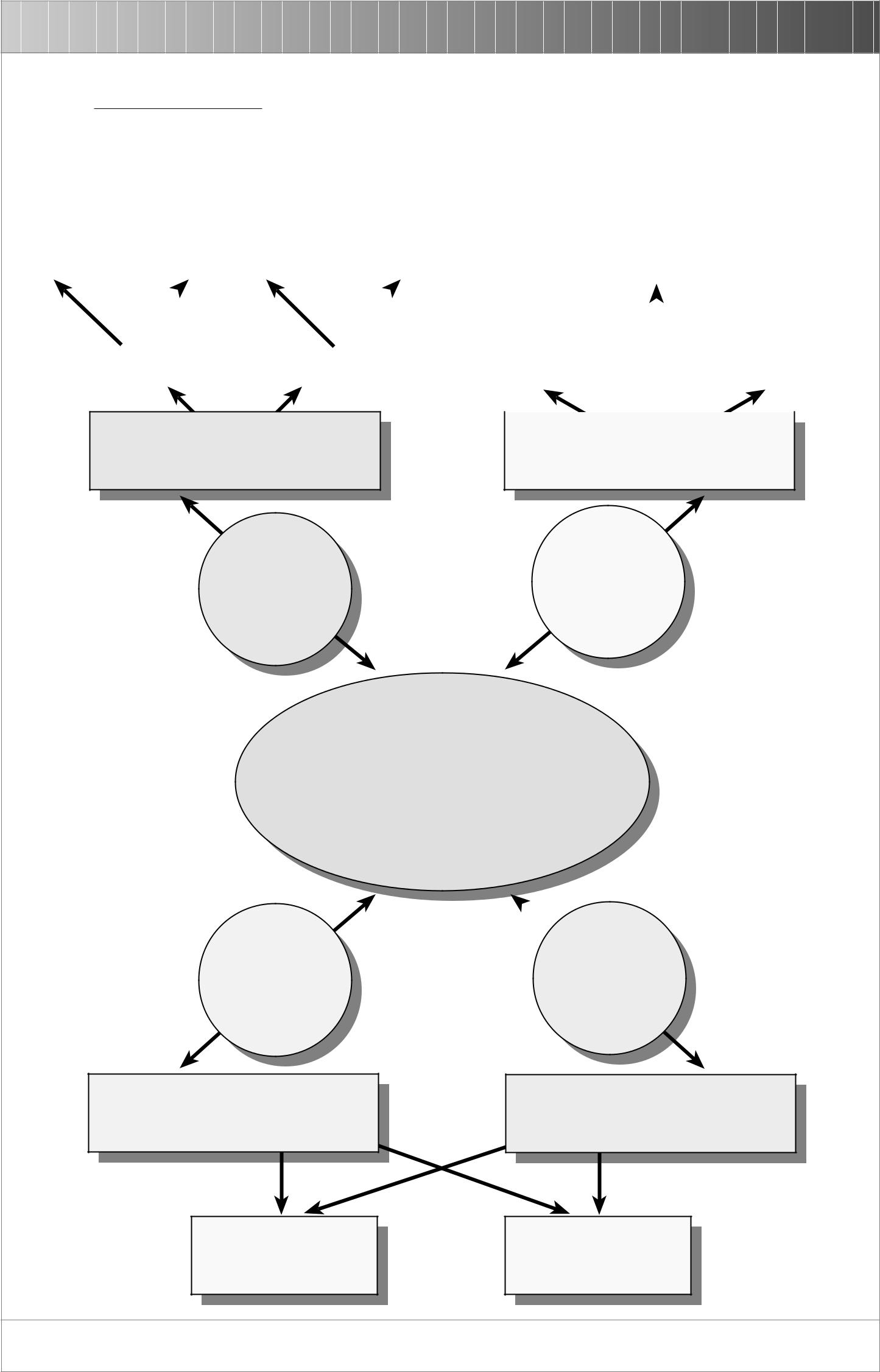 Combining of two firms which are at different stages in producing a productCombining of two firms which produce similar productsIntegration of FirmsCombining of two previously independent firms in order to have more efficient use of resources and to raise the competitiveness in the marketLateralIntegrationCombining of two firms which produce related but not competitive productsConglomerateIntegrationCombining of two firms which produce unrelated productsMore efficient use of resourcesDiversity of production and risksThe Use of Graphic Organizers to Enhance Thinking Skills in the Learning of Economics46 • Graphic Organizers: Description, Procedures and ExemplarsHierarchy DiagramDescriptionThis organizer can be used to help students see superordinate and subordinate categories of a concept or topic. It clarifies relationships between and among concepts/topics in different levels.ProceduresChoose a topic and write it in the box at the top of the organizer.Brainstorm a list of the subcategories of the topic.Cluster the ideas into different levels of ranks and levels.Write the first subordinates in the boxes in the second level. Add or delete boxes whereas appropriate.With materials that have more than two levels, students can add additional levels to the organizer.The Use of Graphic Organizers to Enhance Thinking Skills in the Learning of EconomicsChapter 7 • 47Hierarchy Diagram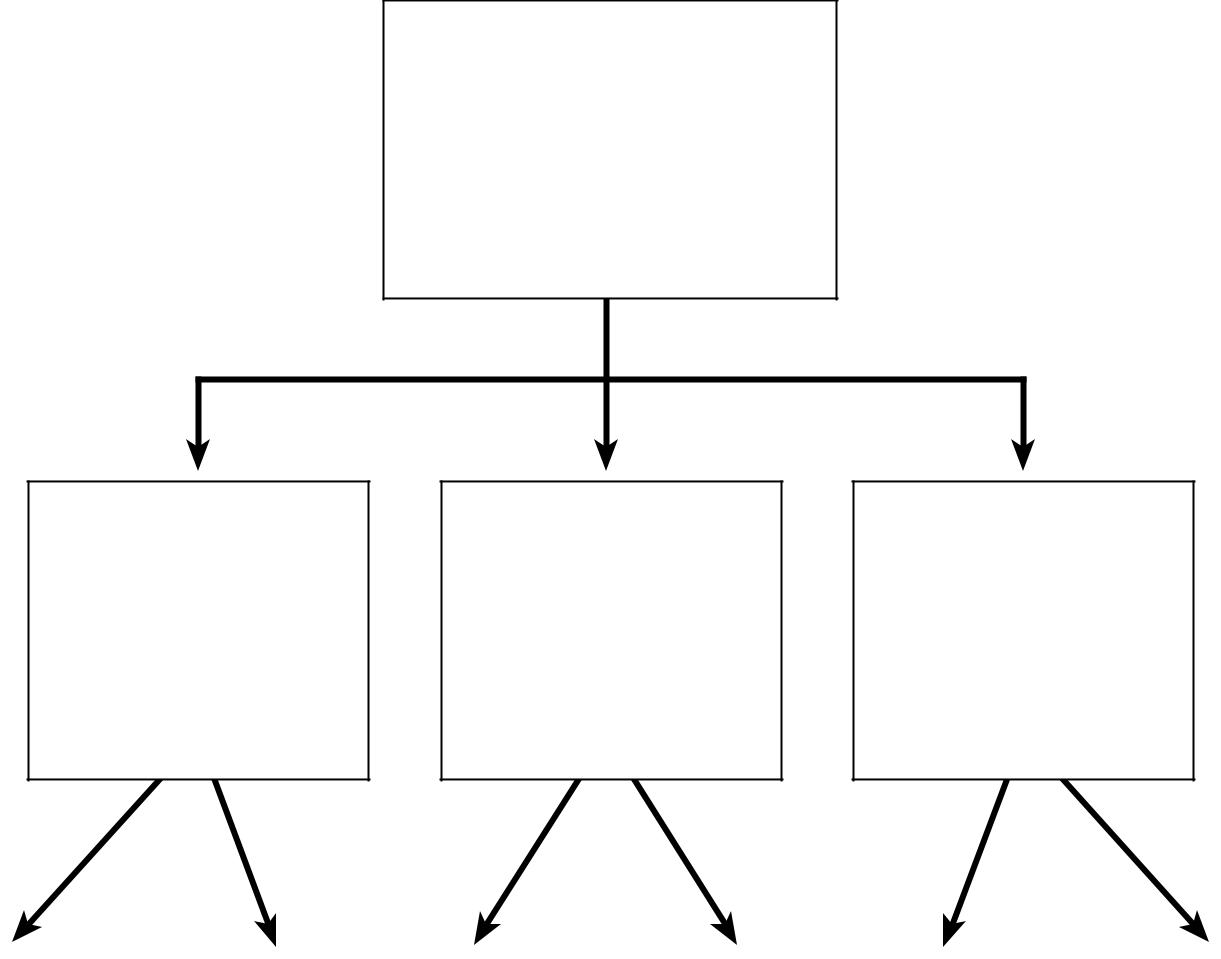 Main TopicSub-topic 1	Sub-topic 2	Sub-topic 3The Use of Graphic Organizers to Enhance Thinking Skills in the Learning of Economics48 • Graphic Organizers: Description, Procedures and ExemplarsExemplarHierarchy DiagramTopicTypes of firmConceptsFirms can be divided generally into private and public enterprises.For the private enterprises, there are three different types of firm, namely sole proprietorship, partnership and limited company.Partnership can be further divided into general partnership and limited partnership.There are also two different types of limited company; they are private limited company and public limited company.The Use of Graphic Organizers to Enhance Thinking Skills in the Learning of EconomicsExemplar Chapter 7 • 49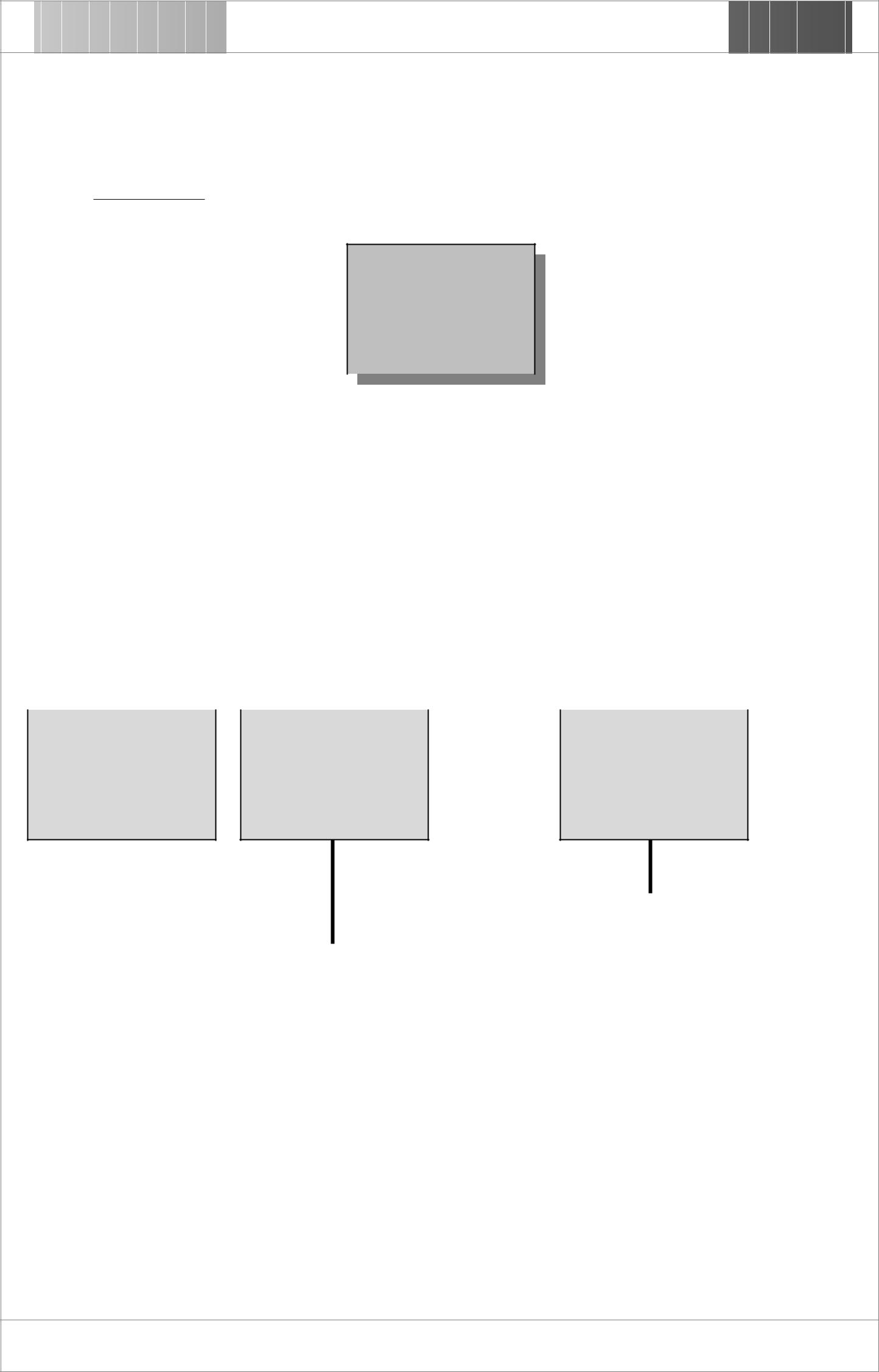 Topic : Types of firmFirmThe Use of Graphic Organizers to Enhance Thinking Skills in the Learning of Economics50 • Graphic Organizers: Description, Procedures and ExemplarsK-W-H-L ChartDescriptionThis organizer can be used to help students understand the questions of what they know (K), what they want to know (W), how they will learn (H) and what they have learned (L) in relation to a specific topic. This is an effective tool to make students identify their prior knowledge and let them set their own targets and means of learning. Finally students are required to write down what they have learned to show the new knowledge they have obtained.ProceduresChoose a topic that students are interested in researching.Record the questions the students have about the topic in the ‘W’ column. This establishes a guide for researching.Ask students to share the prior experience on the topic and list them in the ‘K’ column.Help students identify possible ways to research the need information and record them in the ‘H’ column.List the new information and knowledge in the ‘L’ column.Discuss whether students’ prior knowledge listed in the ‘K’ column can be confirmed or denied.The Use of Graphic Organizers to Enhance Thinking Skills in the Learning of EconomicsChapter 7 • 51K-W-H-L ChartTopic :The Use of Graphic Organizers to Enhance Thinking Skills in the Learning of Economics52 • Graphic Organizers: Description, Procedures and ExemplarsExemplarK-W-H-L ChartTopicThe Stock MarketConceptsThe stock market provides people with a way to invest in companies and corporations.People can gain or lose money in the stock market.People make money in the stock market by receiving dividends and/or selling the stock at a price higher than the purchase price.People lose money if they sell the stock at a price lower than the purchase price.The price of stock is affected by many factors.The Use of Graphic Organizers to Enhance Thinking Skills in the Learning of EconomicsExemplar Chapter 7 • 53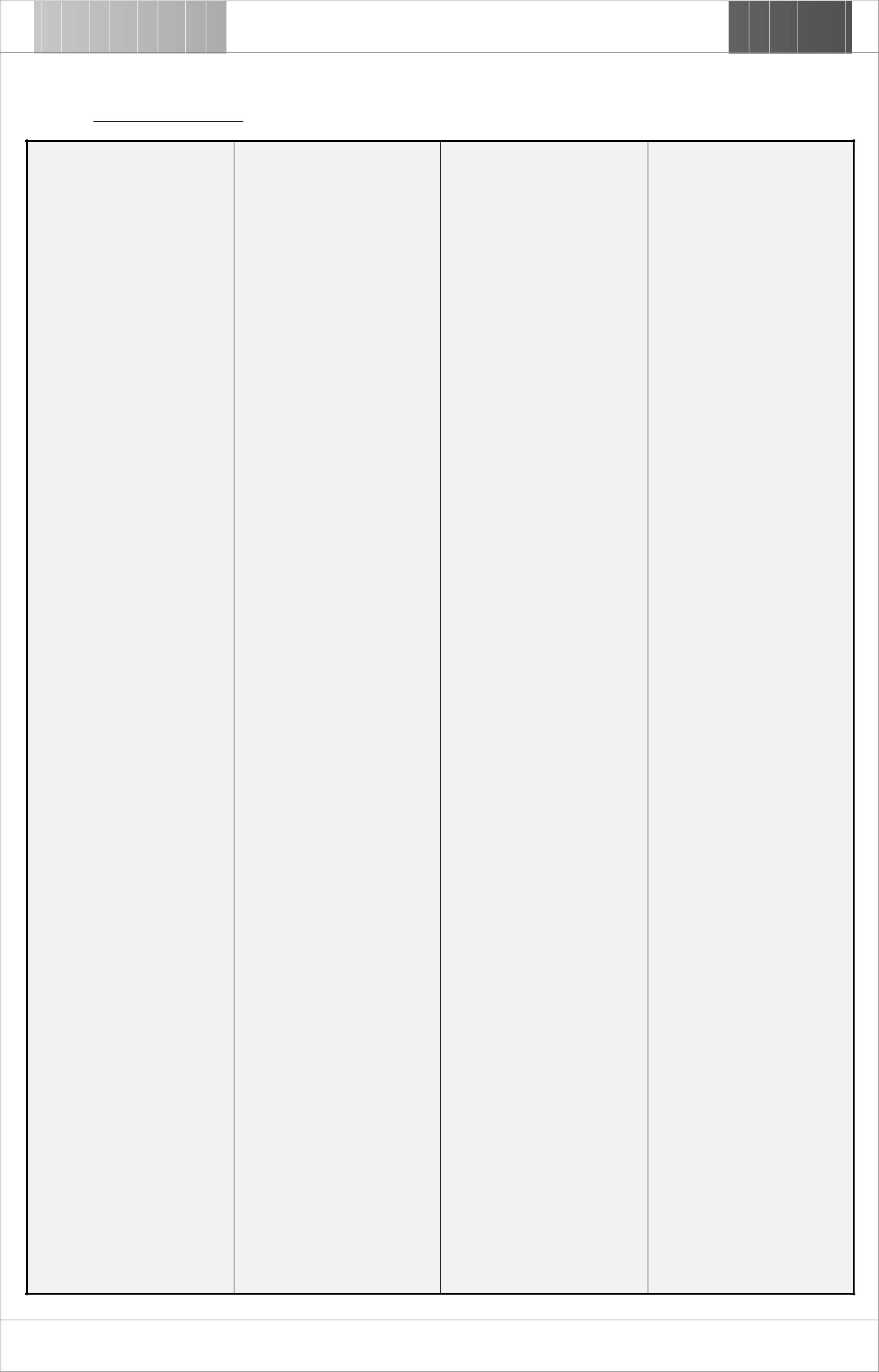 Topic : The Stock MarketMany people buy stocks of a company without knowing what the company is.The Use of Graphic Organizers to Enhance Thinking Skills in the Learning of Economics54 • Graphic Organizers: Description, Procedures and ExemplarsMain Concepts MapDescriptionThis organizer can be used to help students identify the main concepts of a topic. Students are encouraged to give a broad interpretation of the components of a topic and to support their ideas with specific information from relevant source.ProceduresChoose a topic to discuss.Identify main concepts that are important to the understanding of the topic.Research information that illustrates the interrelationship among the main concepts.Quote the source(s) of the information you get.The Use of Graphic Organizers to Enhance Thinking Skills in the Learning of EconomicsChapter 7 • 55Main Concepts Map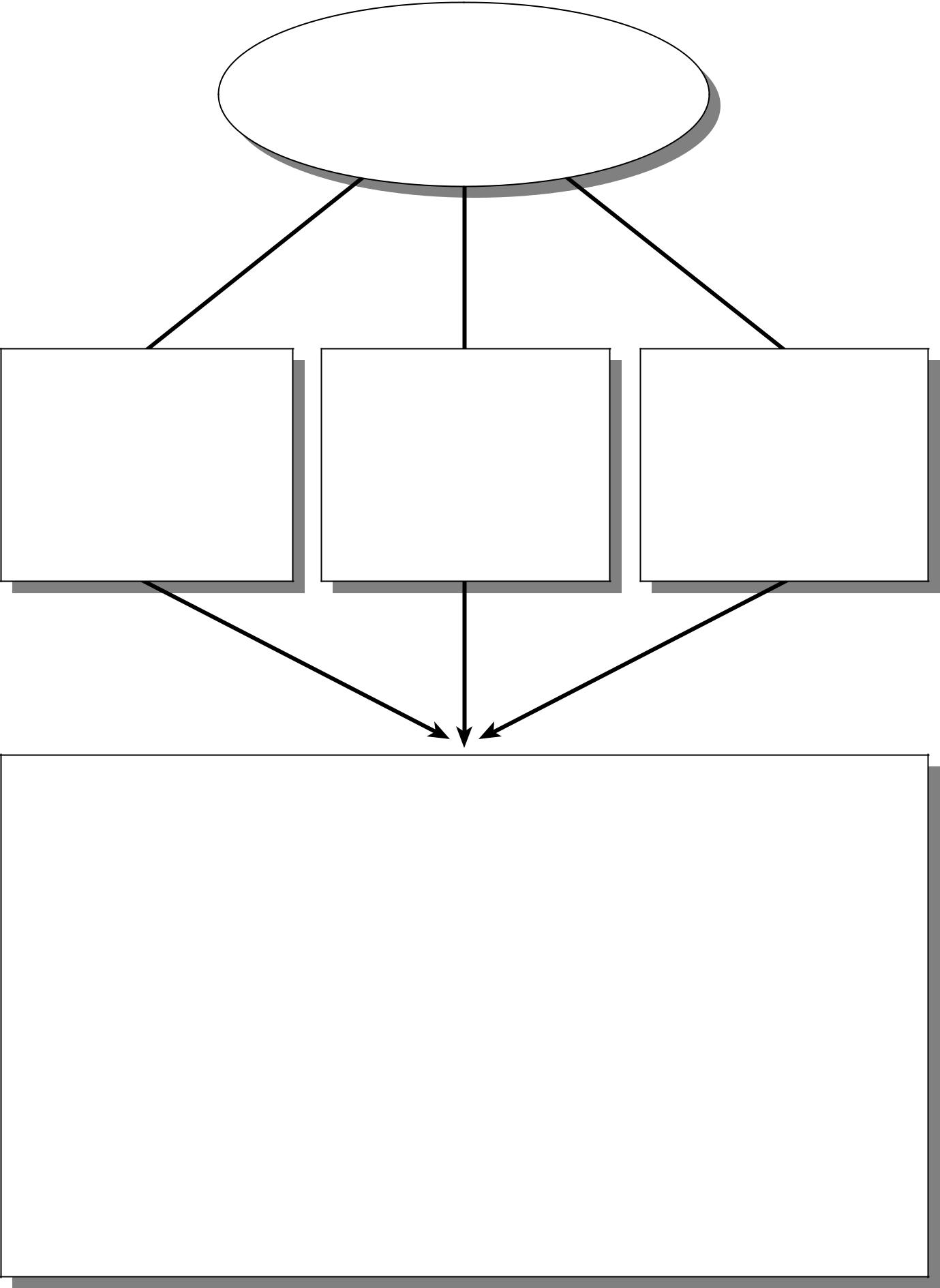 TopicMain Concept	Main Concept	Main ConceptIllustrationSource(s) of InformationThe Use of Graphic Organizers to Enhance Thinking Skills in the Learning of Economics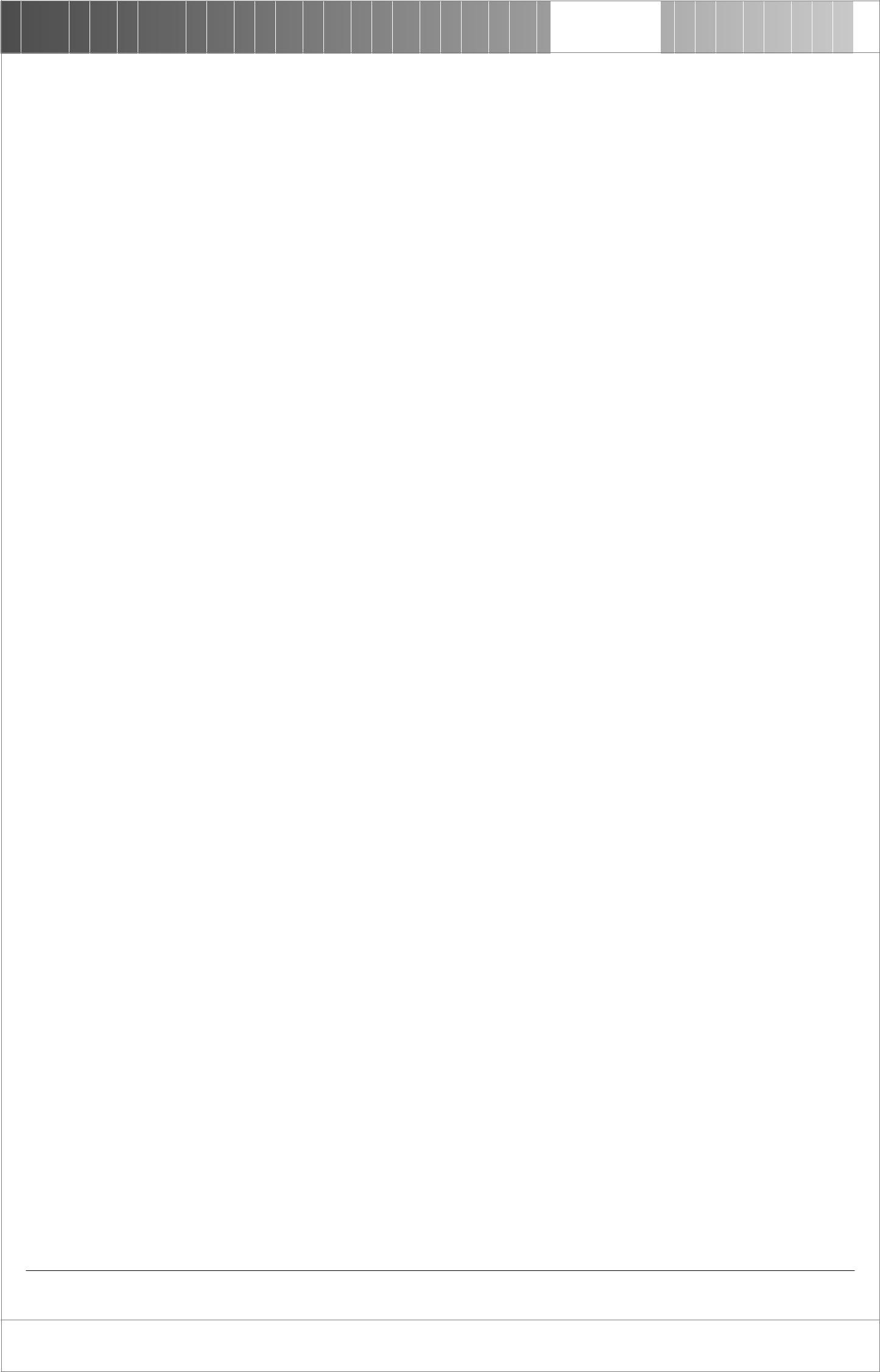 56 • Graphic Organizers: Description, Procedures and ExemplarsExemplarMain Concepts MapTopicBalance of Payments AccountConceptsA balance of payments account is an integrated statistical statement, for a particular time period, of an economy’s external transactions with the rest of the world. It contains a detailed current account, and an aggregated capital and financial account with net change in reserve assets.In a Balance of Payment Account, every external transaction is presented by two entries, a credit and a debit.In the current account, exports of goods and services, factor income inflows and current transfers from abroad are all credit entries whereas debit entries refer to imports of goods and services, factor income outflows and current transfers to abroad. A positive value for the balance figure in the current account represents a surplus whereas a negative value a deficit.In the capital and financial account, credit entries indicate increases in external liabilities and decreases in external assets whereas debit entries refer to decreases in external liabilities and increases in external assets. A positive value for the balance figure indicates a net capital and financial inflow and a negative value indicates a net outflow.A negative value for net change in reserve assets represents a net increase and a positive value a net decrease.The Hong Kong’s Balance of Payment Account for the first quarter of 2000 is as follow:(in deficit)Source:	Hong Kong Monthly Digest of Statistics	December 2000The Use of Graphic Organizers to Enhance Thinking Skills in the Learning of EconomicsExemplar Chapter 7 • 57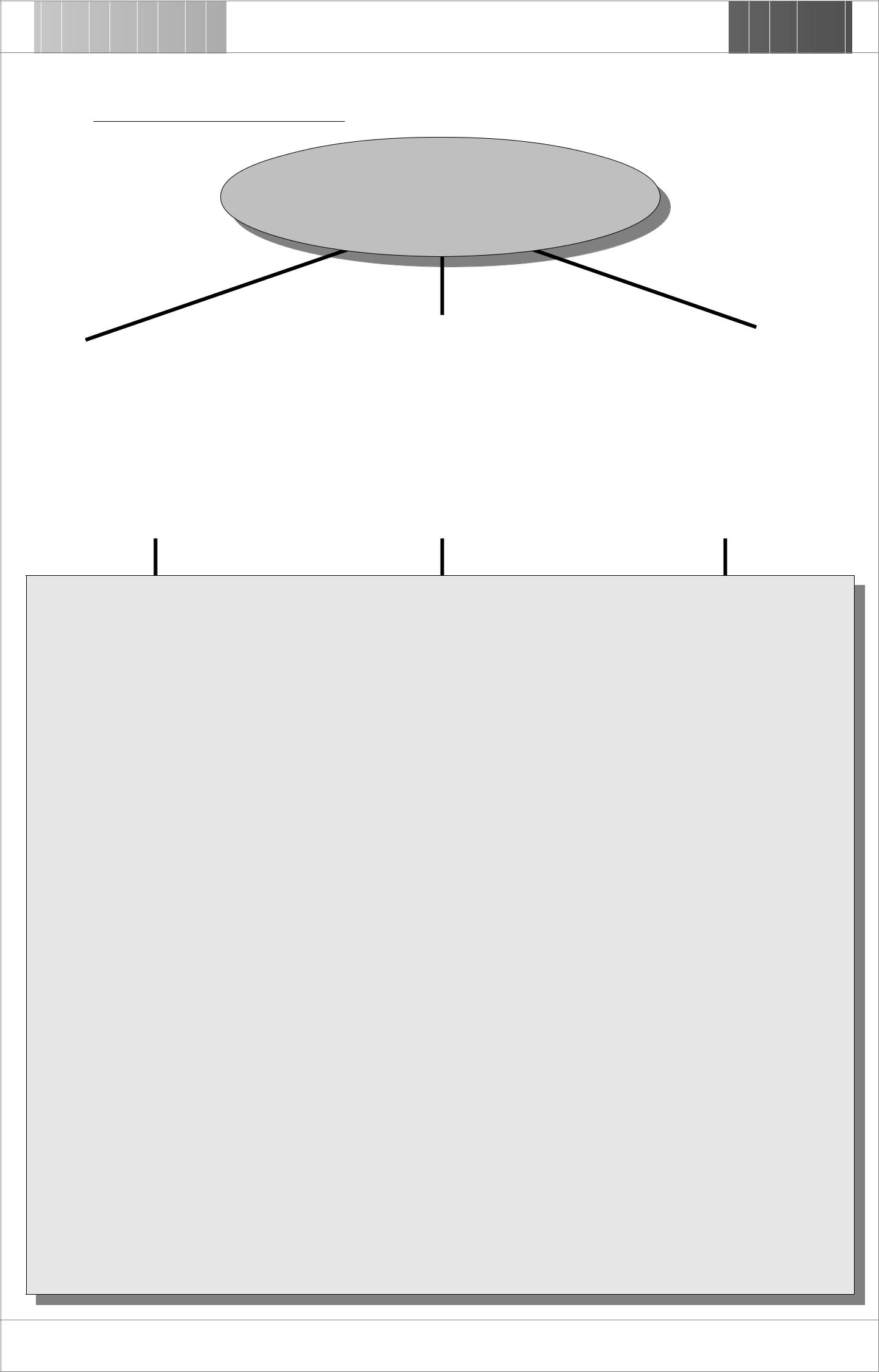 Topic : Balance of Payments AccountBalance of PaymentsAccounts in Hong KongIllustrationBalance of Payments AccountThis is an integrated statistical statement of an economy’s external transactions with the rest of the world. It contains the current account, the integrated capital and financial account a9with net change in reserve assets).Current Account•	A ‘+’ value for the balance figure indicates a net inflow whereas a ‘-‘ value a net outflow.B.  Net change in reserve assetsA ‘-‘ value represents a net increase whereas a ‘+’ value a net decrease.Source of InformationCensus and Statistics Department http://www.info.gov.hk/censtatd/eng/press/bal_payment/bop_0699.htm (as at 29 May 2000)The Use of Graphic Organizers to Enhance Thinking Skills in the Learning of Economics58 • Graphic Organizers: Description, Procedures and ExemplarsMath Factors OrganizerDescriptionThis organizer can be used to help students understand possible factors that make up a concept. In other words, students are expected to brainstorm all associative properties of the concept.ProceduresChoose and write the concept in the centred box of the organizer.Discuss possible factors contributing to the concept.Brainstorm possible associative property of numbers that make up the same result as stated in the concept.The Use of Graphic Organizers to Enhance Thinking Skills in the Learning of EconomicsChapter 7 • 59Math Factors Organizer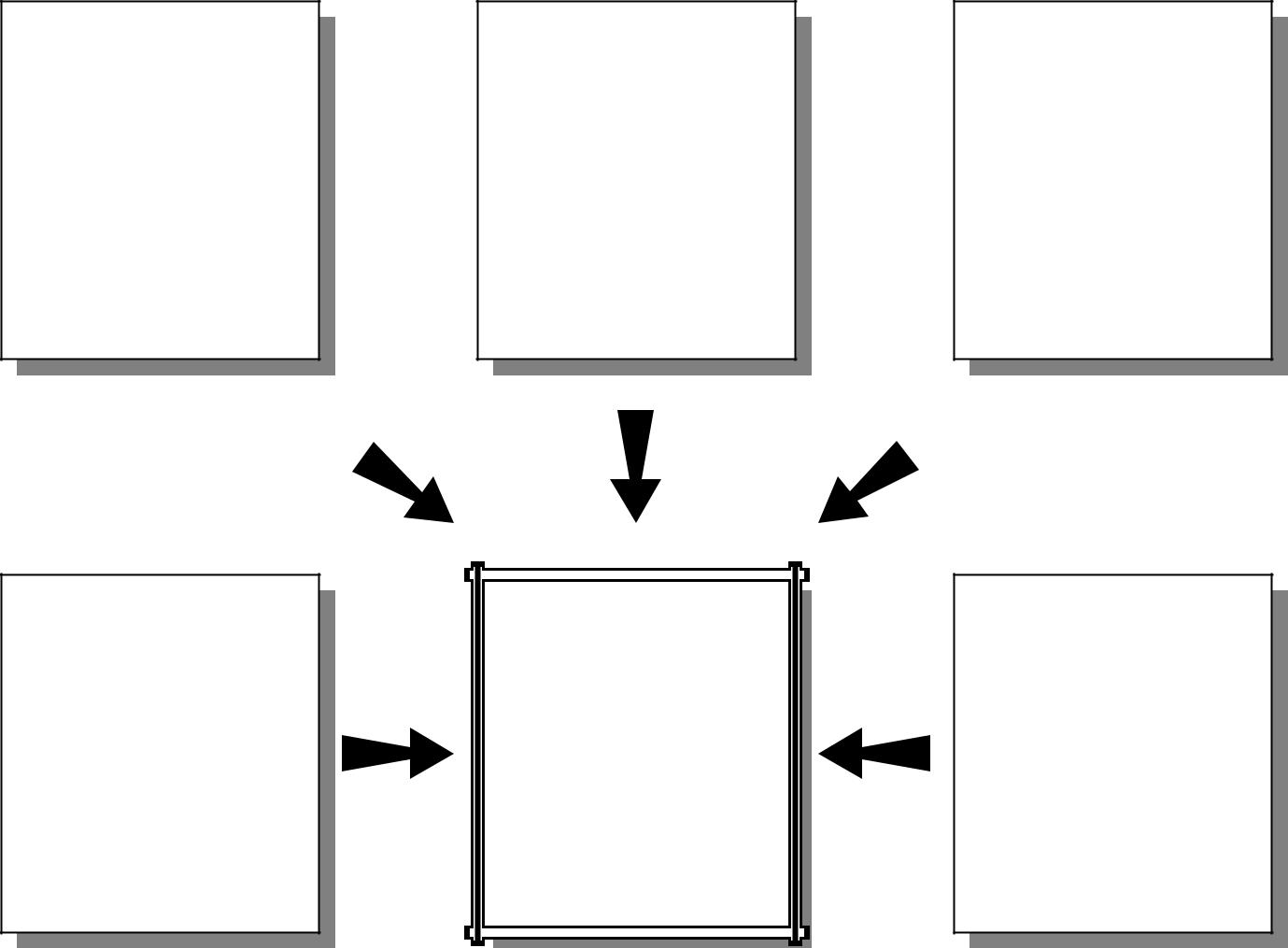 Conceptand Idea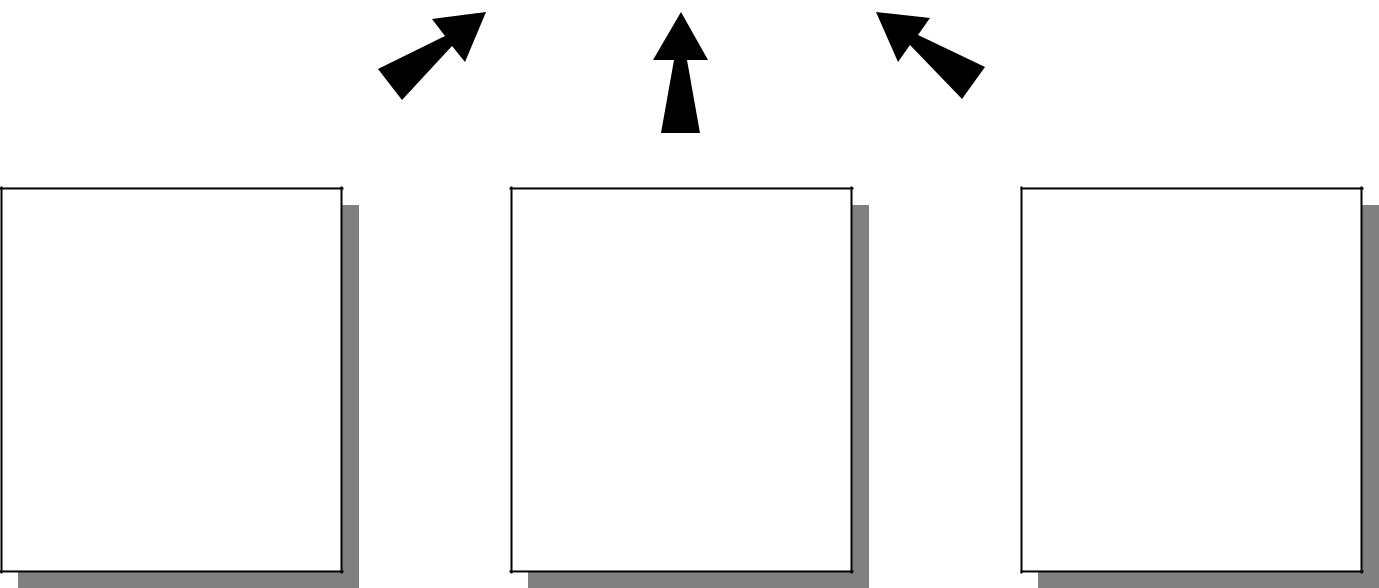 The Use of Graphic Organizers to Enhance Thinking Skills in the Learning of Economics60 • Graphic Organizers: Description, Procedures and ExemplarsExemplarMath Factors OrganizerTopicTotal Revenue and Price Elasticity of DemandConceptsTotal Revenue(TR) = Price per unit(P) x Quantity sold(Q)If the price elasticity of demand (Ed) is equal to one, any change in price will result in a same proportional change in its quantity sold. Therefore, the total revenue of the product sold will remain constant.The Use of Graphic Organizers to Enhance Thinking Skills in the Learning of Economics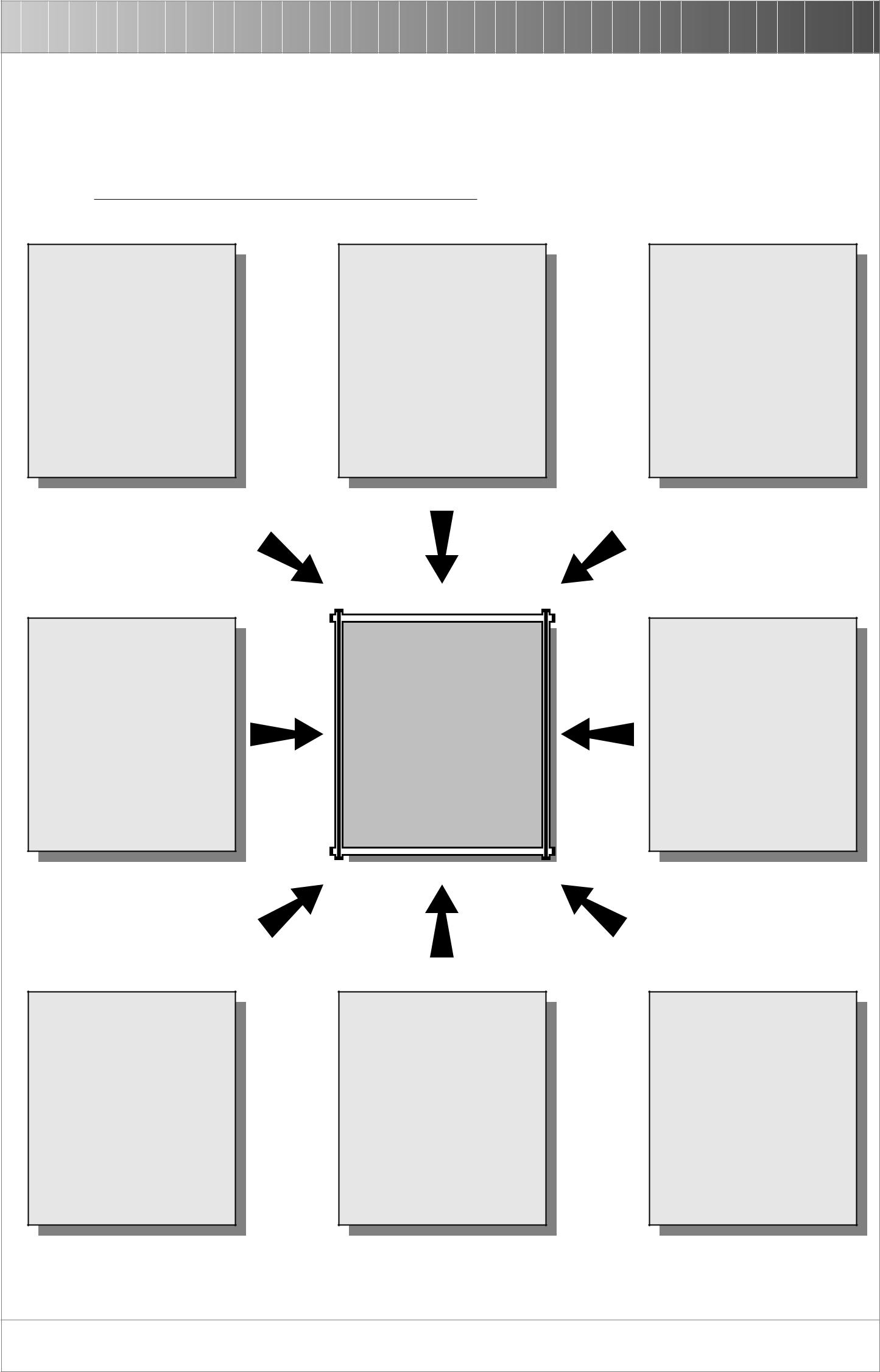 62 • Graphic Organizers: Description, Procedures and ExemplarsMultiple Meaning MapDescriptionThis organizer can be used to help students explore concepts with more than one meaning, definitions, examples and categories. It is an excellent tool to develop students’ skill in creating associations and conceptual links.ProceduresChoose a concept/word with multiple meanings, definitions, examples...etc. and put it in the centre of the organizer.Identify the various meanings (or other categories) of the concept/word and help students make connections. Put these categories in the boxes of the outer level. Adding or deleting the number of boxes as needed.Brainstorm associations to each of the categories.The Use of Graphic Organizers to Enhance Thinking Skills in the Learning of Economics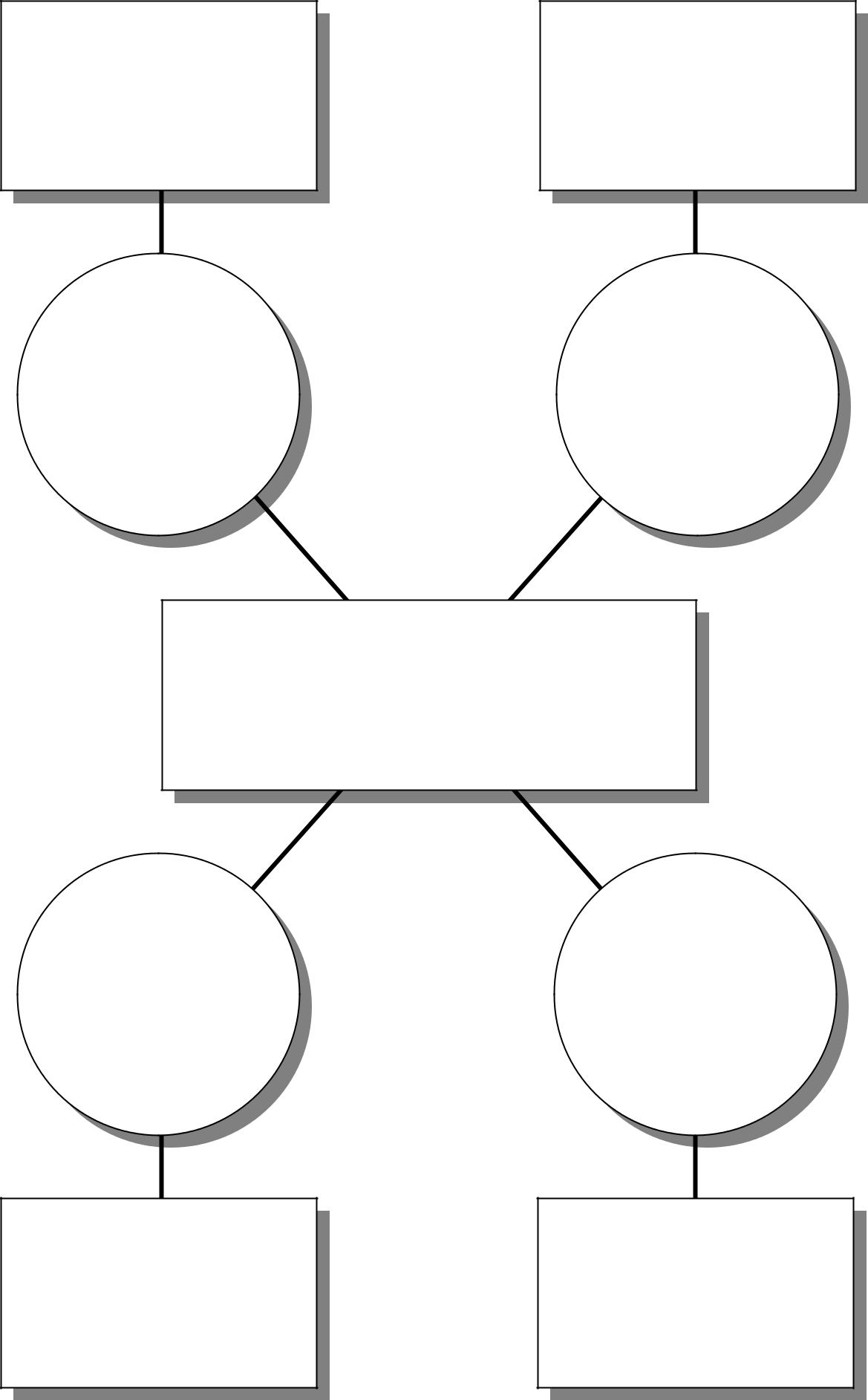 64 • Graphic Organizers: Description, Procedures and ExemplarsExemplarMultiple Meaning MapTopicUnemploymentConceptsFictional unemployment is unemployment that arises because of the time required to match job seekers with job openings.Structural unemployment is unemployment that arises because those who are unemployed do not possess the skills demanded by employers or do not live in regions where the jobs are.Seasonal unemployment is unemployment caused by seasonal shifts in labour supply and demand.Cyclical unemployment is unemployment caused by the decline in the economy’ aggregate production during recessions.The Use of Graphic Organizers to Enhance Thinking Skills in the Learning of EconomicsExemplar Chapter 7 • 65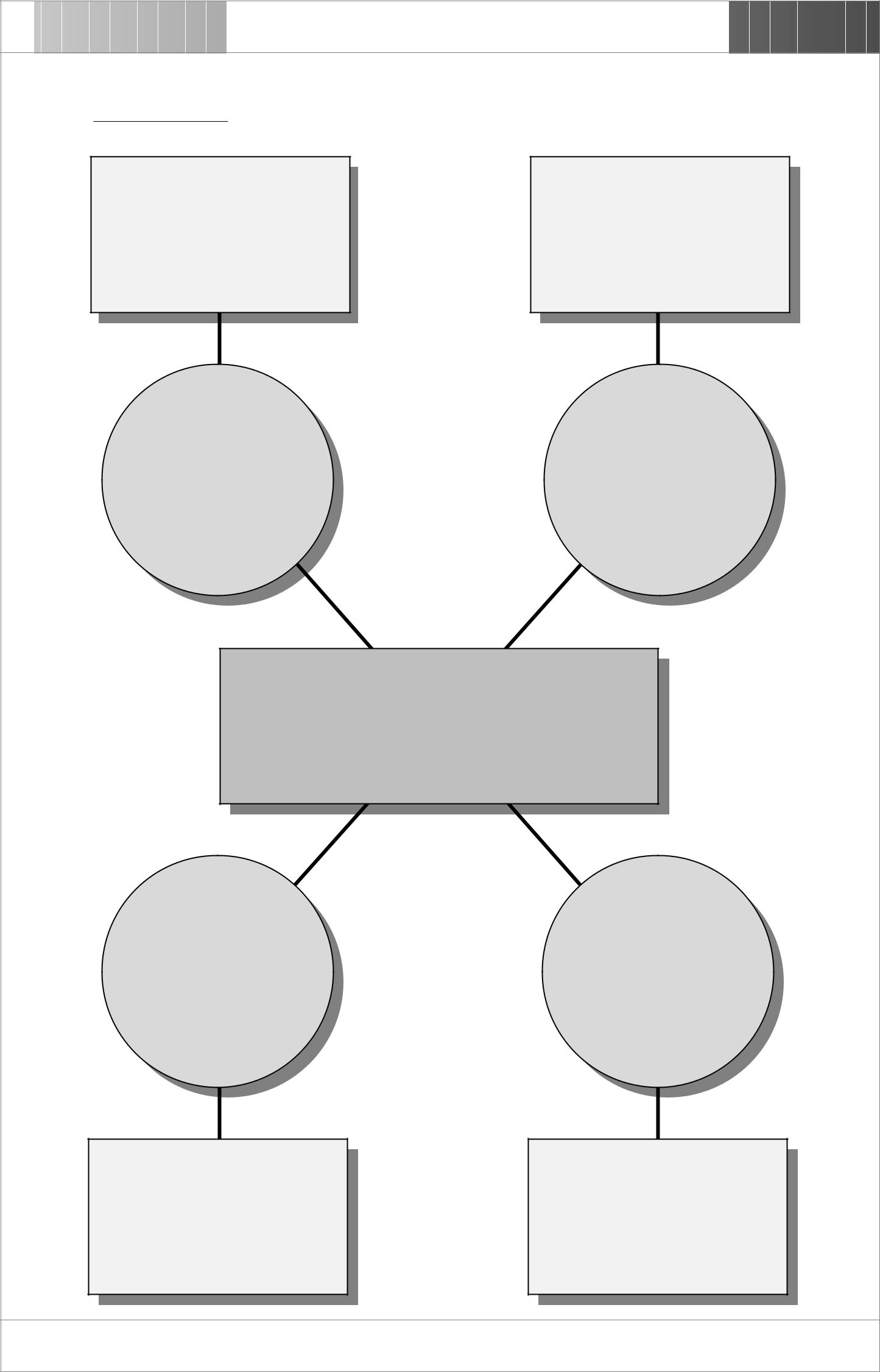 Topic : UnemploymentThis arises because those who are unemployed do not possess the skills demanded by employers or do not live in regions where the jobs are.This arises because of the time required to match job seekers with job openings.UnemploymentCyclicalUnemploymentThis arises because of the decline in the economy’s aggregate production during recessions.SeasonalUnemploymentThis arises because of seasonal shifts in labour supply and demand.The Use of Graphic Organizers to Enhance Thinking Skills in the Learning of Economics66 • Graphic Organizers: Description, Procedures and ExemplarsMultiple TimelineDescriptionThis organizer can be used to help students acquire the skill to look at various aspects of a time period and see the influences they have on one another. For instance, students may trace the relationship between rates of unemployment and inflation in a specific period of time.ProceduresChoose a topic of the multiple timeline and put it at the top of the organizer.Enter the beginning and ending points of time of study in the appropriate blanks.Decide upon what subtopics or aspects to be compared on the left-hand side of the organizer.Research and collect information (data and/or events) that fit the subtopics or aspects, and enter them in the appropriate boxes.Give a brief conclusion of the relationship between/among the subtopics or events at the end of the organizer.The Use of Graphic Organizers to Enhance Thinking Skills in the Learning of EconomicsChapter 7 • 67Multiple TimelineTopic :Dates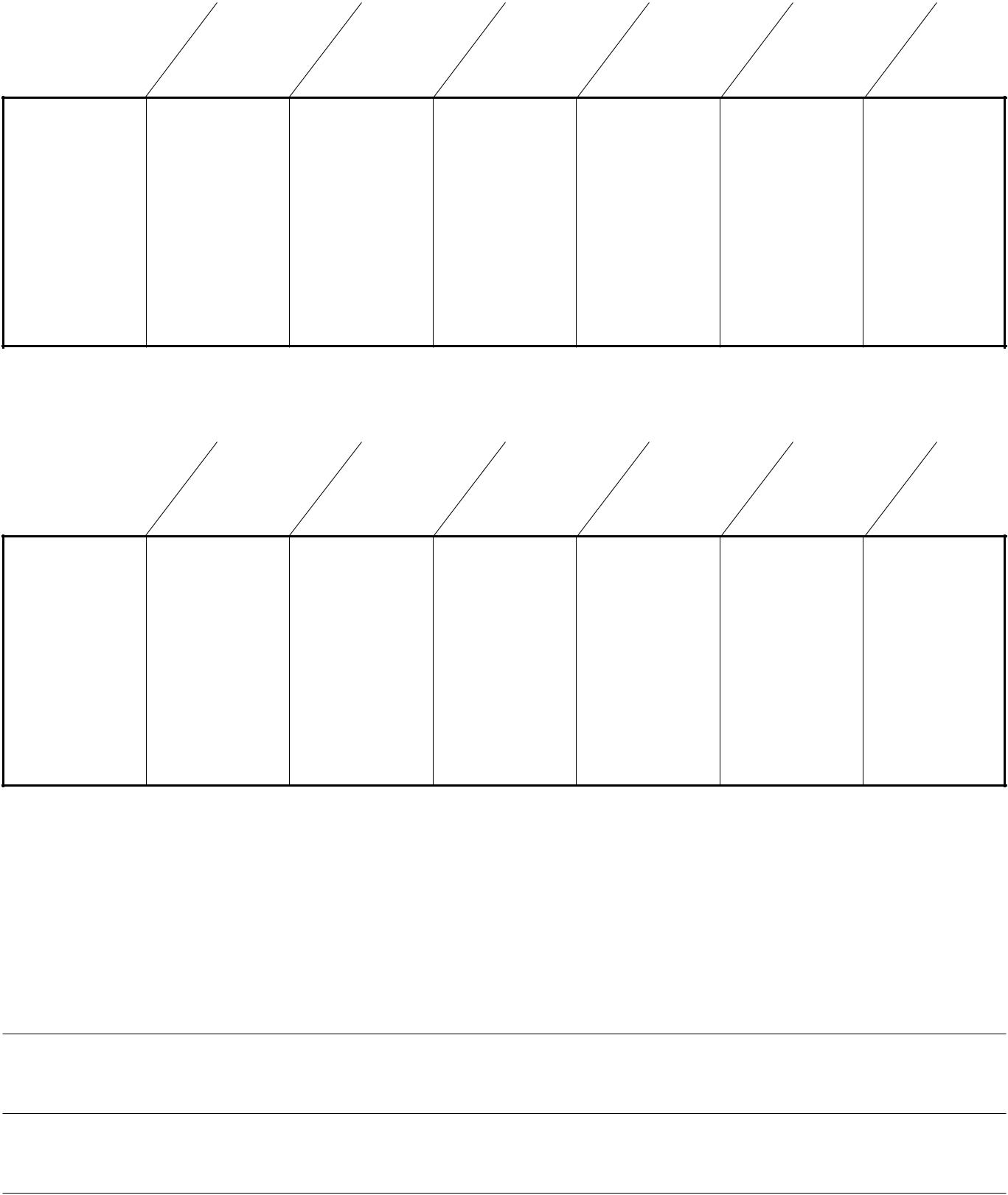 Subtopic/	Events/Aspect	DataDatesSubtopic/	Events/Aspect	DataConclusion:The Use of Graphic Organizers to Enhance Thinking Skills in the Learning of Economics68 • Graphic Organizers: Description, Procedures and ExemplarsExemplarMultiple TimelineTopicUnemployment and InflationConceptsInflation refers to the sustained increase in the general level of prices of goods and services.Unemployment occurs whenever the aggregate demand for goods is less than the aggregate supply of goods in an economy.The higher the level of unemployment rate, the less money spent in consuming goods and services. The decrease in aggregate demand would make the general price levels rise in a slower rate or even drops, so that there will be a decrease in inflation rate.The Use of Graphic Organizers to Enhance Thinking Skills in the Learning of Economics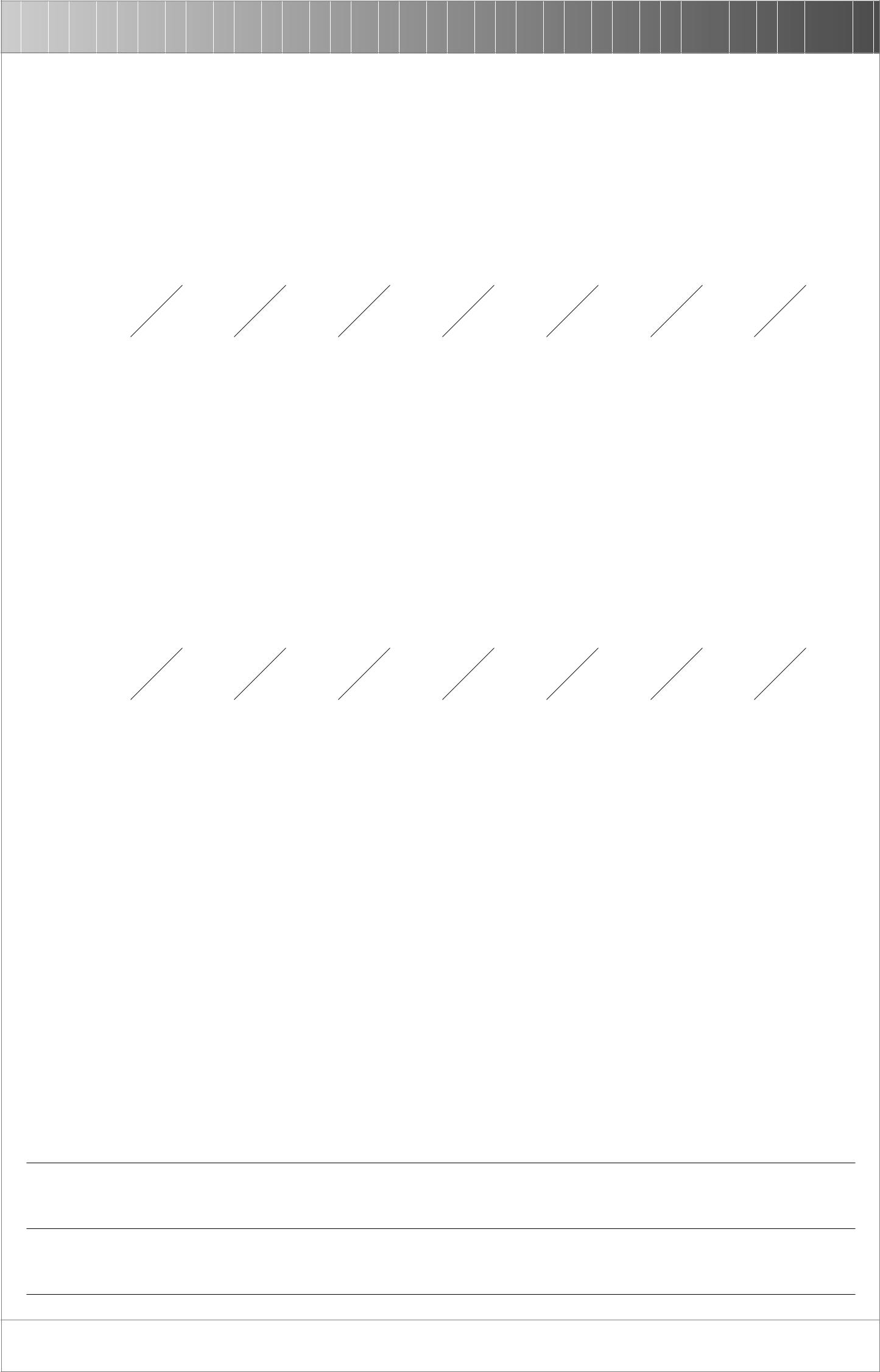 Conclusion:In general, there is an inverse relationship between unemployment rate and inflation rate. Thehigher the unemployment rate, the less demand for goods and services. The lower aggregatedemand would then lead to a fall in general price level, so that the inflation rate decreases.The Use of Graphic Organizers to Enhance Thinking Skills in the Learning of Economics70 • Graphic Organizers: Description, Procedures and ExemplarsOne and All OrganizerDescriptionThis organizer can be used to help students uncover similarities and differences among several items. It is designed to facilitate the development of students’ comparing and contrasting skills.ProceduresChoose a topic to be discussed.Divide the class into several groups and assign each group a subtopic.Have students name a characteristic of their subtopic. Decide whether the characteristic is unique, or if it is shared.Record the shared characteristics in the centered circle, and the unique characteristics in respective subtopic boxes.Ask students to give examples as well as the rationale for their decisions.The Use of Graphic Organizers to Enhance Thinking Skills in the Learning of EconomicsChapter 7 • 71One and All Organizer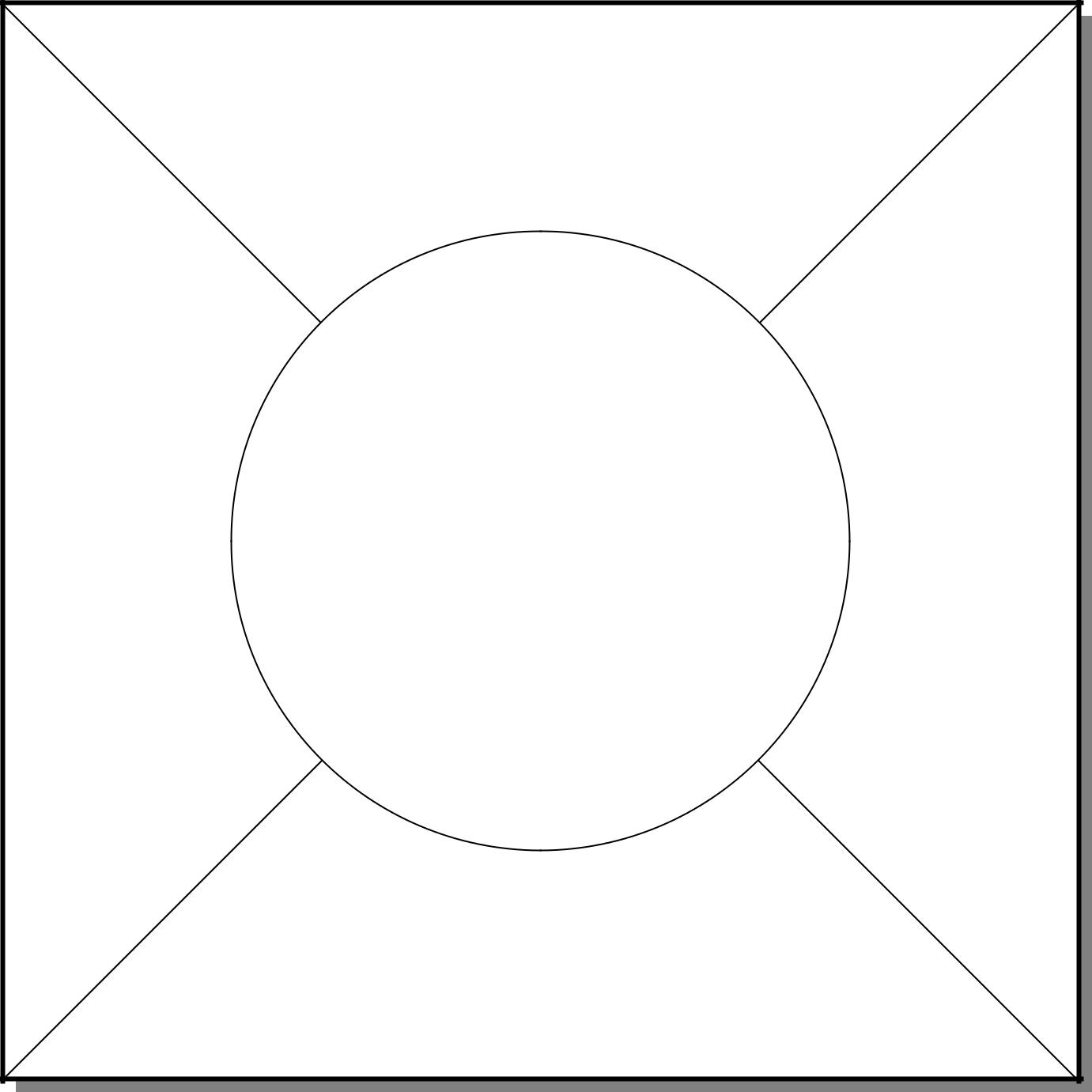 SubtopicSubtopic	SubtopicTopicSubtopicThe Use of Graphic Organizers to Enhance Thinking Skills in the Learning of Economics72 • Graphic Organizers: Description, Procedures and ExemplarsExemplarOne and All OrganizerTopicTypes of ProductionConceptsProduction is the process by which resources are transformed to satisfy human wants.Primary production refers to activities that directly utilize natural resources in the process of production. Fishing and mining are typical examples.Secondary production refers to production activities that turn raw materials into goods for future production or final consumption. Manufacturing and construction industries are typical examples.Tertiary production refers to the provision of services. Financial services and social services are typical examples.The Use of Graphic Organizers to Enhance Thinking Skills in the Learning of EconomicsExemplar Chapter 7 • 73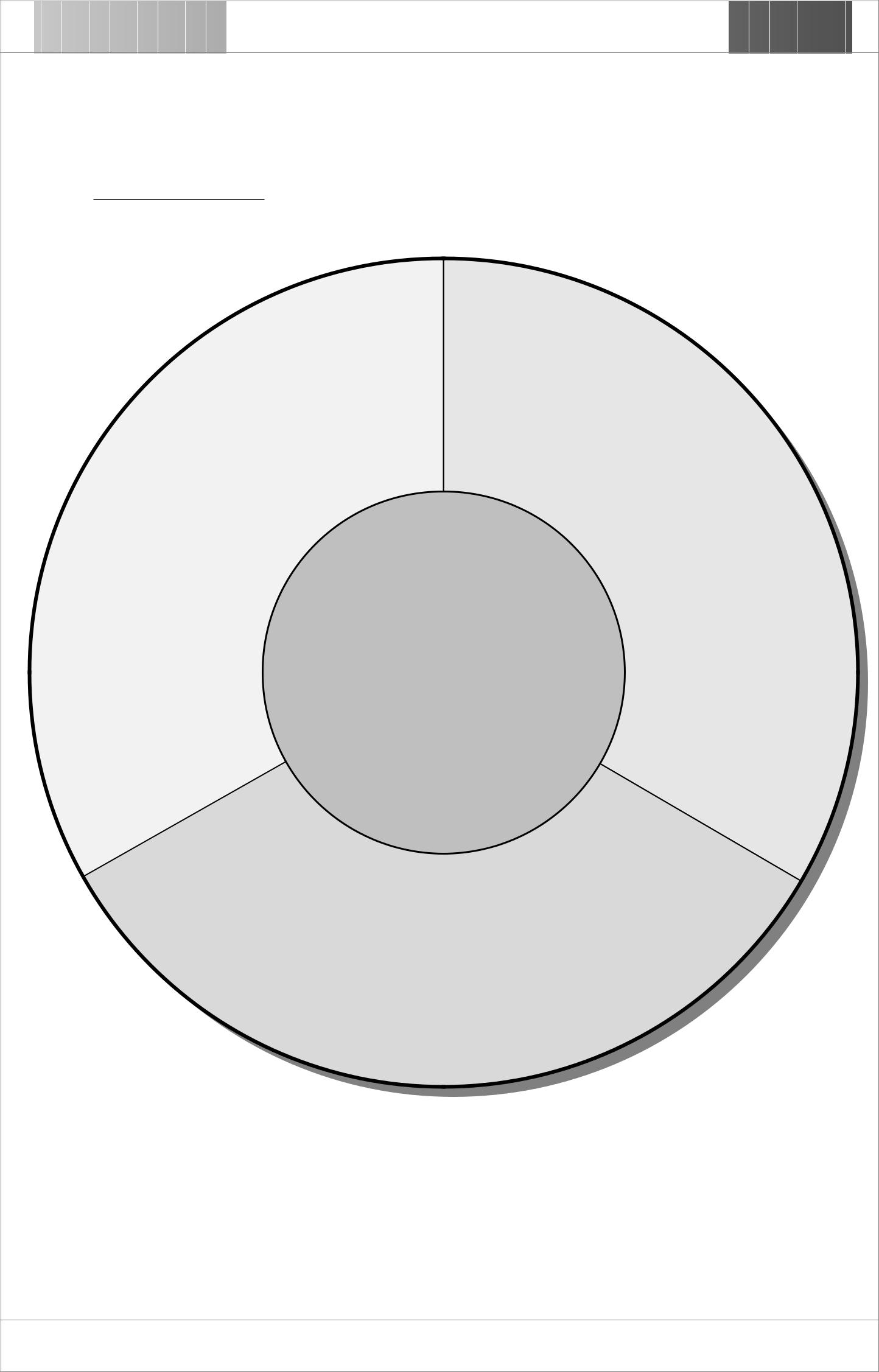 Topic : Types of ProductionTertiary ProductionThese are production activities that provide services to consumers.Typical examples are financial and social servicesThe Use of Graphic Organizers to Enhance Thinking Skills in the Learning of Economics74 • Graphic Organizers: Description, Procedures and ExemplarsOverlapping Circles MapDescriptionThis organizer can be used to help students develop skill in comparing and contrasting similarities and/or differences. This is specially designed to show the relationship of two concepts of which one is the subset of the other. This organizer may consist of two or more circles.ProceduresIdentify and label above each circle the concepts to be compared and contrasted.Discuss and record their similarities and differences.Put the shared characteristics in the appropriate overlapping sectors.Record the unique characteristics of each concept in its own sector.The Use of Graphic Organizers to Enhance Thinking Skills in the Learning of EconomicsChapter 7 • 75Overlapping Circles Map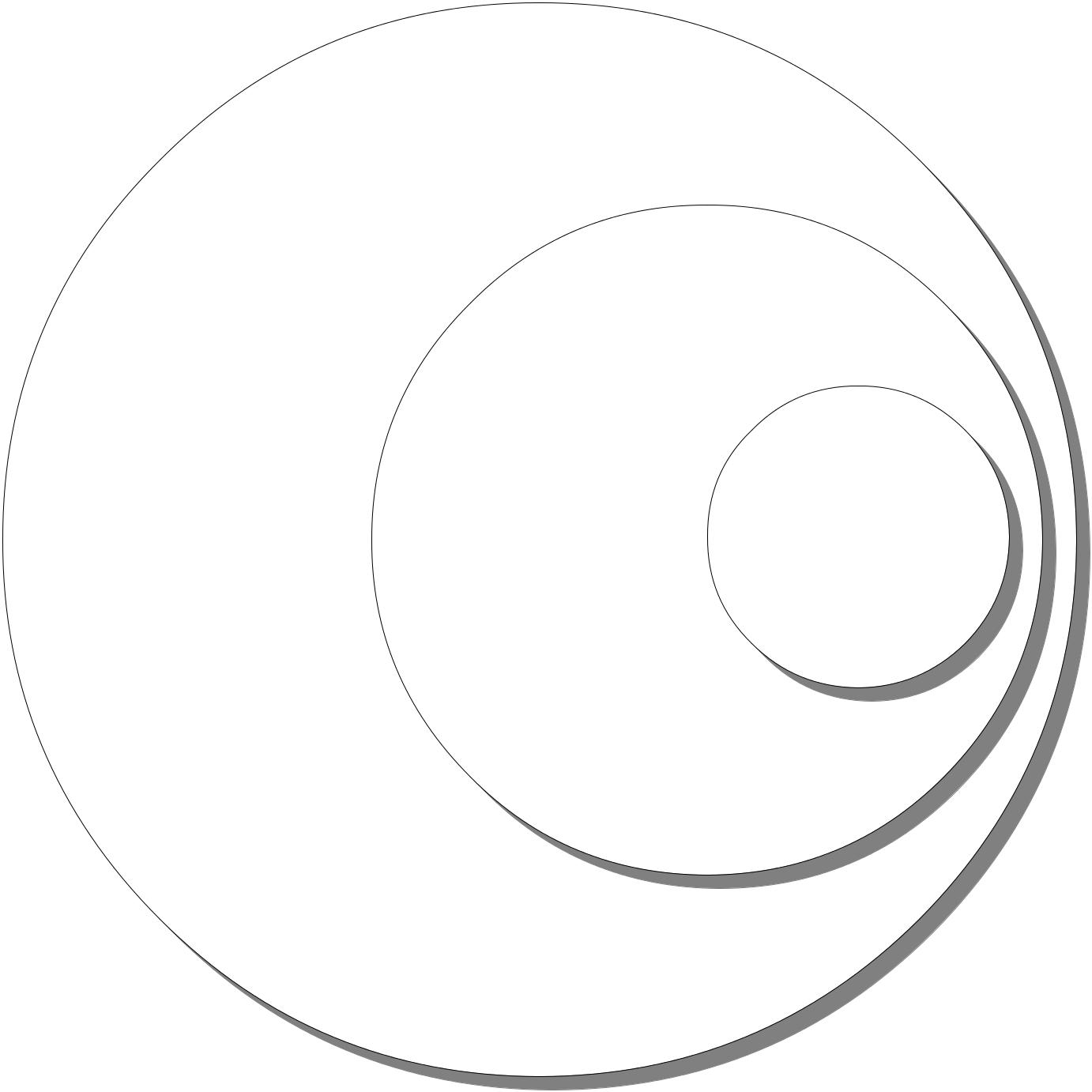 CharacteristicsCharacteristicsCharacteristicsConcept 1Concept 2Concept 3The Use of Graphic Organizers to Enhance Thinking Skills in the Learning of Economics76 • Graphic Organizers: Description, Procedures and ExemplarsExemplarOverlapping Circles MapTopicMoney SupplyConceptsMoney supply is the total stock of money available in the economyHong Kong has three measures of money supplyMoney supply definition 1 (M1)This is the sum of legal tender notes and coins held by the public plus customers’ demand deposits placed with banks.Money supply definition 2 (M2)This is the sum of M1 plus customers’ savings and time deposits with banks, as well as the negotiable certificates of deposit (NCDs) issued by banks held outside the banking sector.Money supply definition 3 (M3)This is the sum of M2 plus customers’ deposits with restricted licence banks and deposit-taking companies, as well as negotiable certificates of deposit (NCDs) issued by these institutions held outside the banking sector.The Use of Graphic Organizers to Enhance Thinking Skills in the Learning of EconomicsExemplar Chapter 7 • 77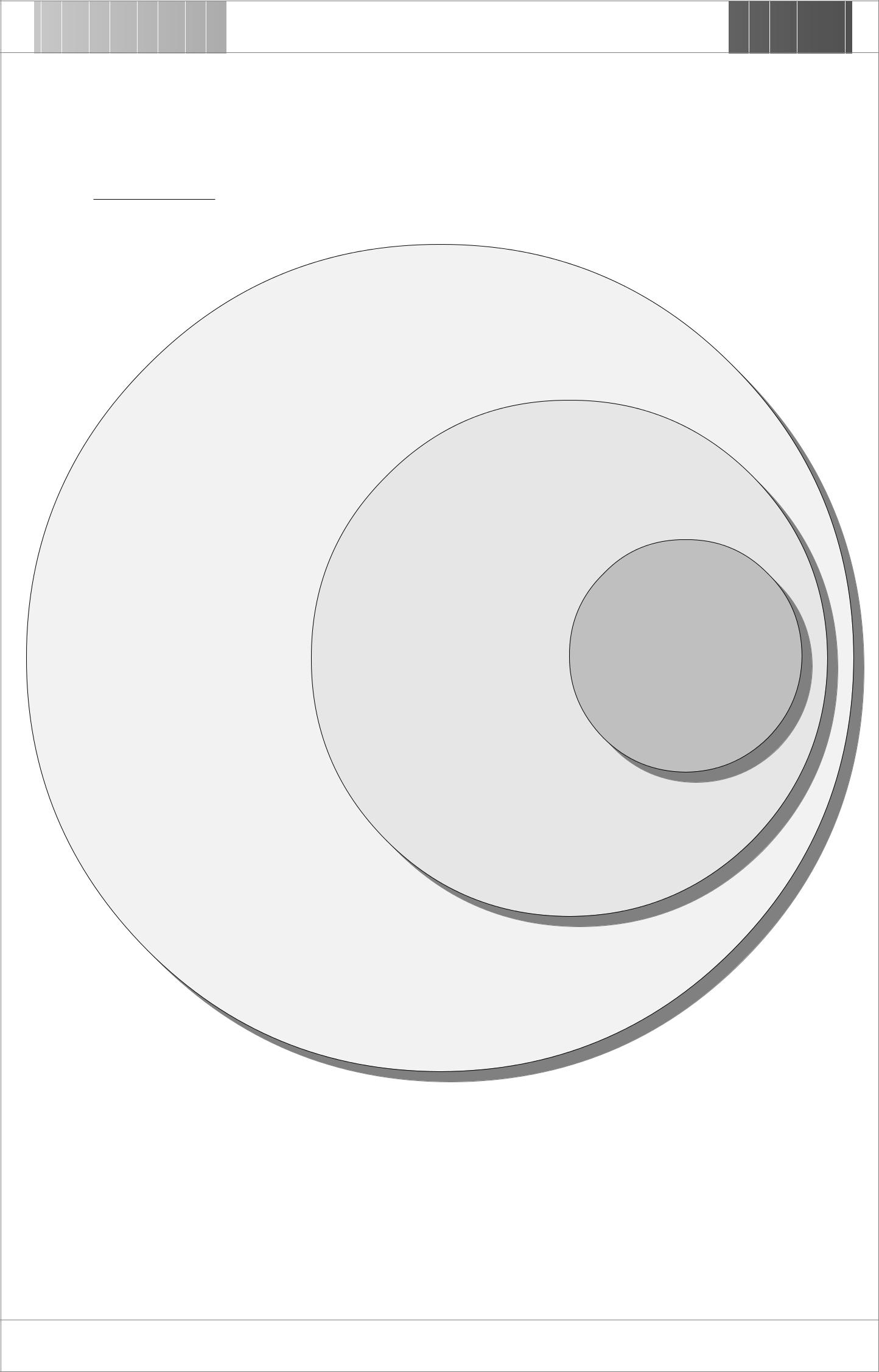 Topic : Money Supply➣ deposits with restrictedlicence banks anddeposits-takingcompanies➣ negotiable certificates ofdeposit issued by theabove two institutionsheld outside the➣ savings and time deposits with banks➣ negotiable certificates of deposit issued by banks held outside the banking sector➣ legal tender notes and coins held by the public➣ demand deposits placed with banksbanking sectorM1M2M3The Use of Graphic Organizers to Enhance Thinking Skills in the Learning of Economics78 • Graphic Organizers: Description, Procedures and ExemplarsPersuasion MapDescriptionThis organizer can be used to help students get familiar with the process of persuasive writing. Students are required not only to identify evidence in support of their argument, but also to acknowledge opposing opinions.ProceduresChoose an issue of interest.Discuss the ideas and facts to support both sides of the controversial issue.List all facts and ideas on the blackboard.Students choose a position on one side or the other.According to their own understanding and choice, write several reasons to support their position in the ‘supporting evidence’ boxes. Opposing evidences should also be identified and written in the ‘opposing evidence’ box.Help students reconsider their position if needed and write it in the ‘conclusion’ boxes.The Use of Graphic Organizers to Enhance Thinking Skills in the Learning of EconomicsChapter 7 • 79Persuasion Map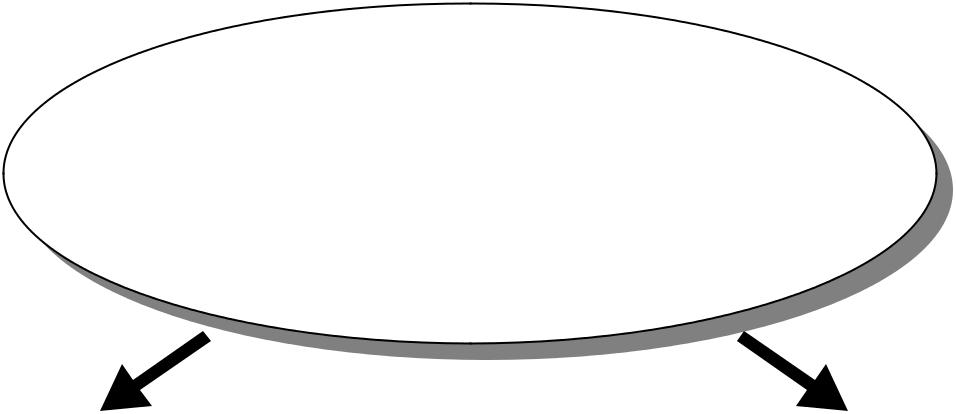 Position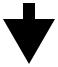 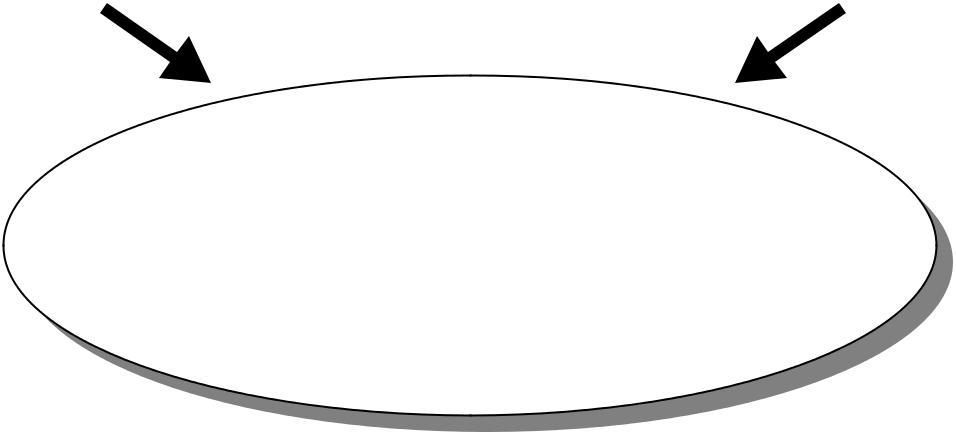 ConclusionThe Use of Graphic Organizers to Enhance Thinking Skills in the Learning of Economics80 • Graphic Organizers: Description, Procedures and ExemplarsExemplarPersuasion MapTopicOrdinary Shares and DebenturesConceptsBoth ordinary shares and debentures are ways that a company obtains capital from the public.Ordinary shareholders have voting right in shareholders’ meeting.Ordinary shareholders may receive a high rate of dividend if the profit of the company is high, but low or even no dividend if the profit is low.Ordinary shareholders can only receive their dividends after preference shareholders are fully paid. Furthermore, if the company closes down, ordinary shareholders would be the last to get back their money. To conclude, the risk to buy ordinary shares is quite high.Debenture holders are creditors, but not shareholders of a company, so they have no voting right over company matters.Debenture holders received a fixed rate of return no matter the company makes a profit or not.If the company closes down, debenture holders would be the first to get back their investment.The Use of Graphic Organizers to Enhance Thinking Skills in the Learning of EconomicsExemplar Chapter 7 • 81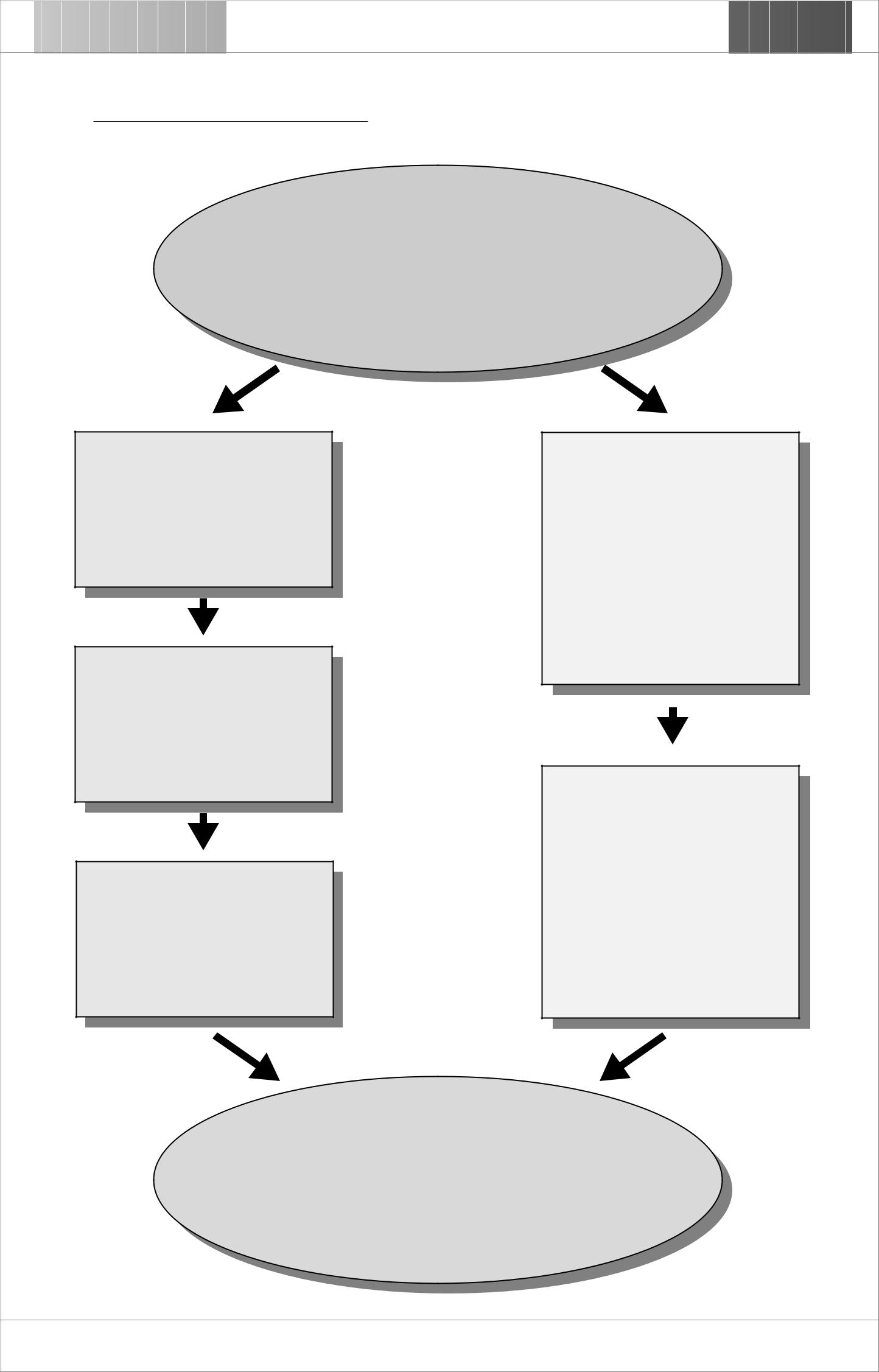 Topic : Ordinary Shares and DebenturesPositionIf I have money, I would prefer buying debentures to ordinary shares of a company as my investmentSupporting Evidence 1I am 45 years old now, I would not take any risk in losing all my money.Supporting Evidence 2There is a fixed rate of return no matter the firm earns profit or not.Supporting Evidence 3If the company closes down, I would be the first to get back my money.Opposing Evidence 1The return rate is fixed eventhe company earns a lot ofprofit.Opposing Evidence 2I have no voting right overcompany matters.ConclusionHaving considered all the pros and cons, I would stillprefer buying debentures to ordinary shares as I amnot willing to take too much risk in my investment.The Use of Graphic Organizers to Enhance Thinking Skills in the Learning of Economics82 • Graphic Organizers: Description, Procedures and ExemplarsPie ChartDescriptionThis organizer can be used to help students explore the relationship between the parts and the whole. The pie represents a whole entity or unit, and the individual “slices” represent segments, or fractions, of the whole. This organizer is often used to visualize budget allocations and demographic information.ProceduresIdentify a topic to research.Research and calculate the percentage of the parts to the whole.Draw segments to represent the relative weight of different parts.Encourage students to discuss and evaluate whether they would make any comment on the relative importance of the parts.The Use of Graphic Organizers to Enhance Thinking Skills in the Learning of EconomicsChapter 7 • 83Pie Chart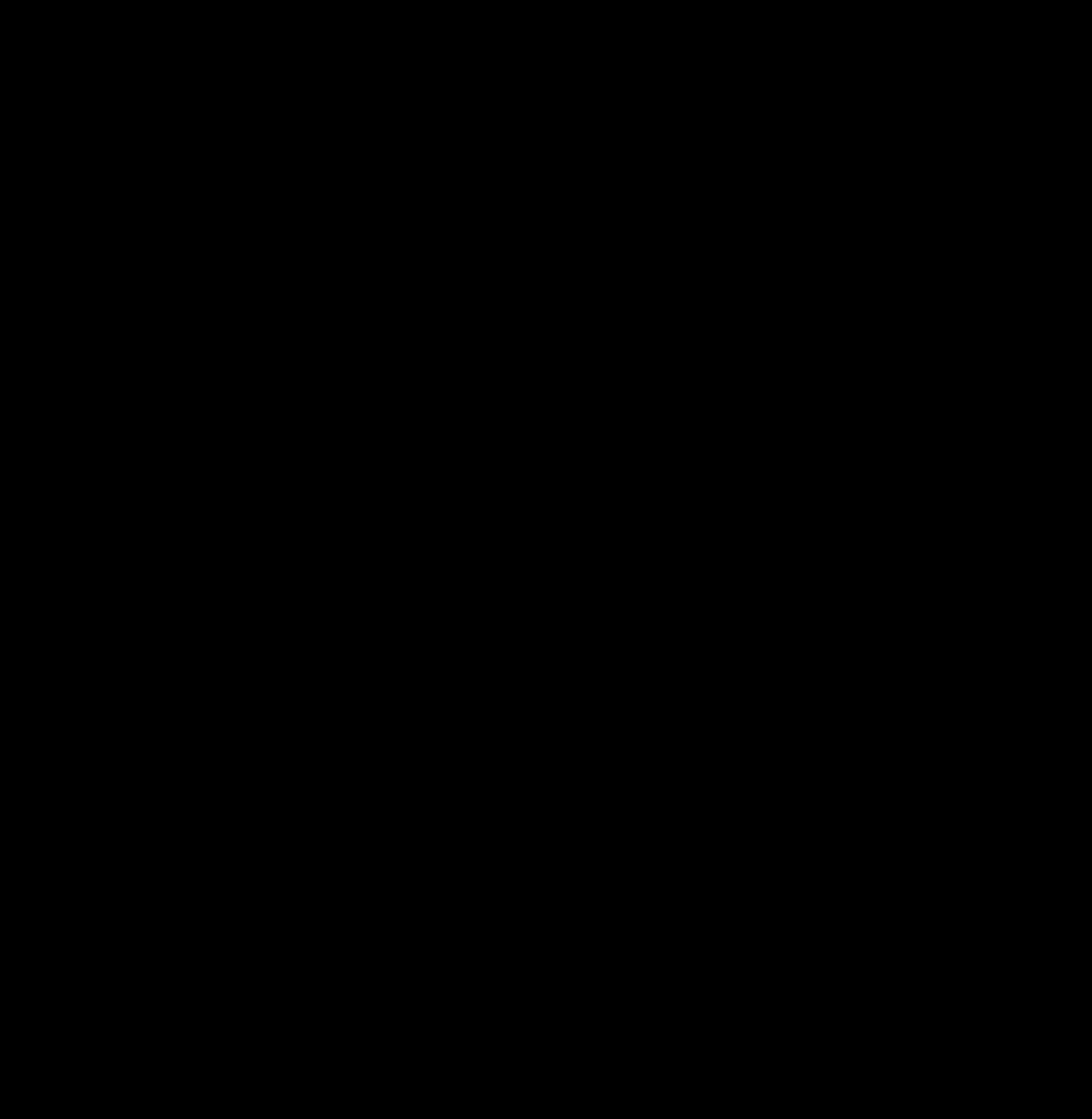 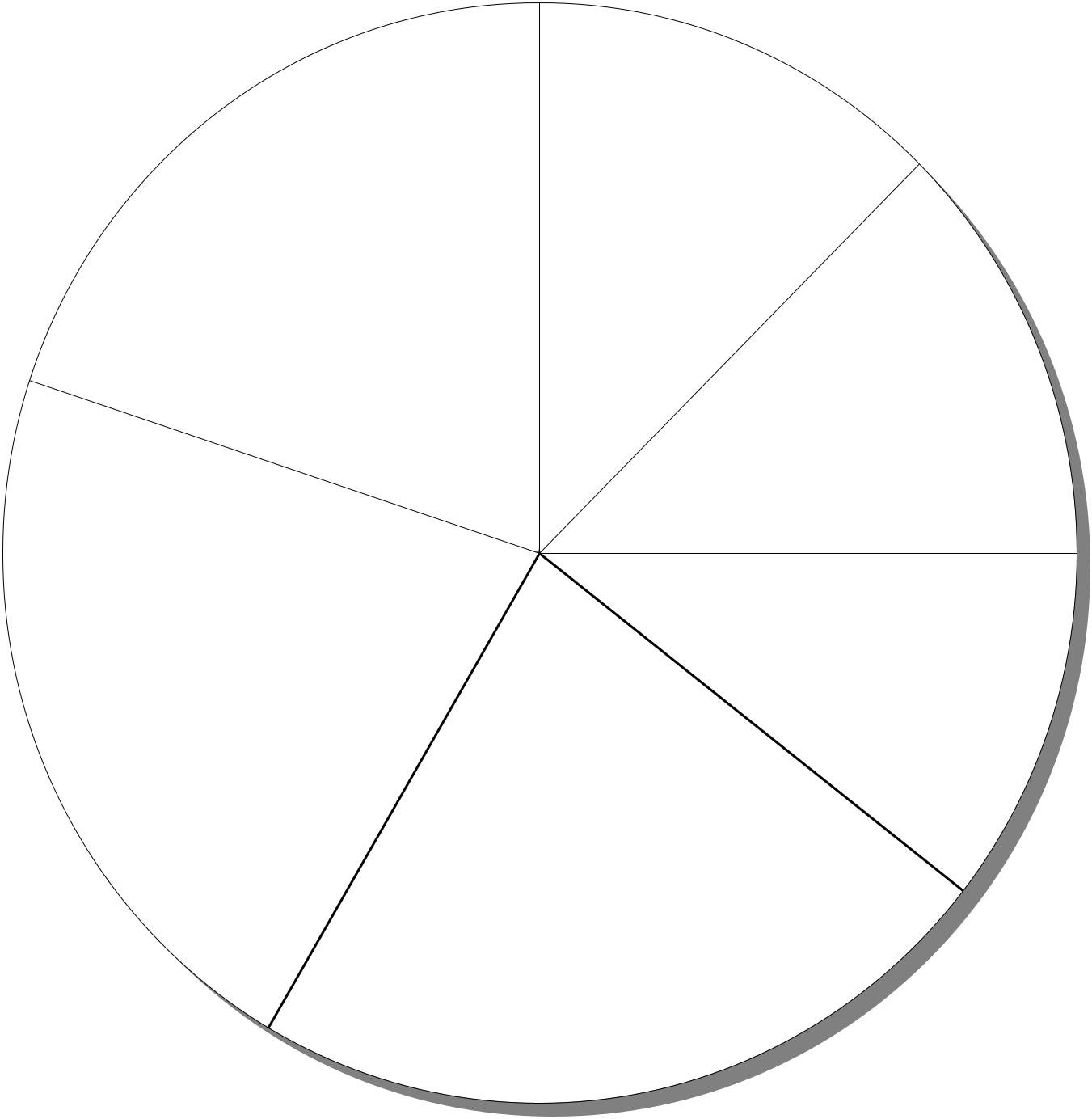 Category 6	Category 1Category 2Category 5Category 3Category 4The Use of Graphic Organizers to Enhance Thinking Skills in the Learning of Economics84 • Graphic Organizers: Description, Procedures and ExemplarsExemplarPie ChartTopicLabour ForceConceptsThe labour force refers to the land-based non-institutional population aged 15 and above who satisfy the criteria for inclusion in the employed population or the unemployed population.The labour force by age group in 1999 (Oct. – Dec.) is:Source: Census and Statistics Departmenthttp://www.info.gov.hk/censtatd/eng/hkstat/hkinf/labour/labor2.htmThe Use of Graphic Organizers to Enhance Thinking Skills in the Learning of EconomicsExemplar Chapter 7 • 85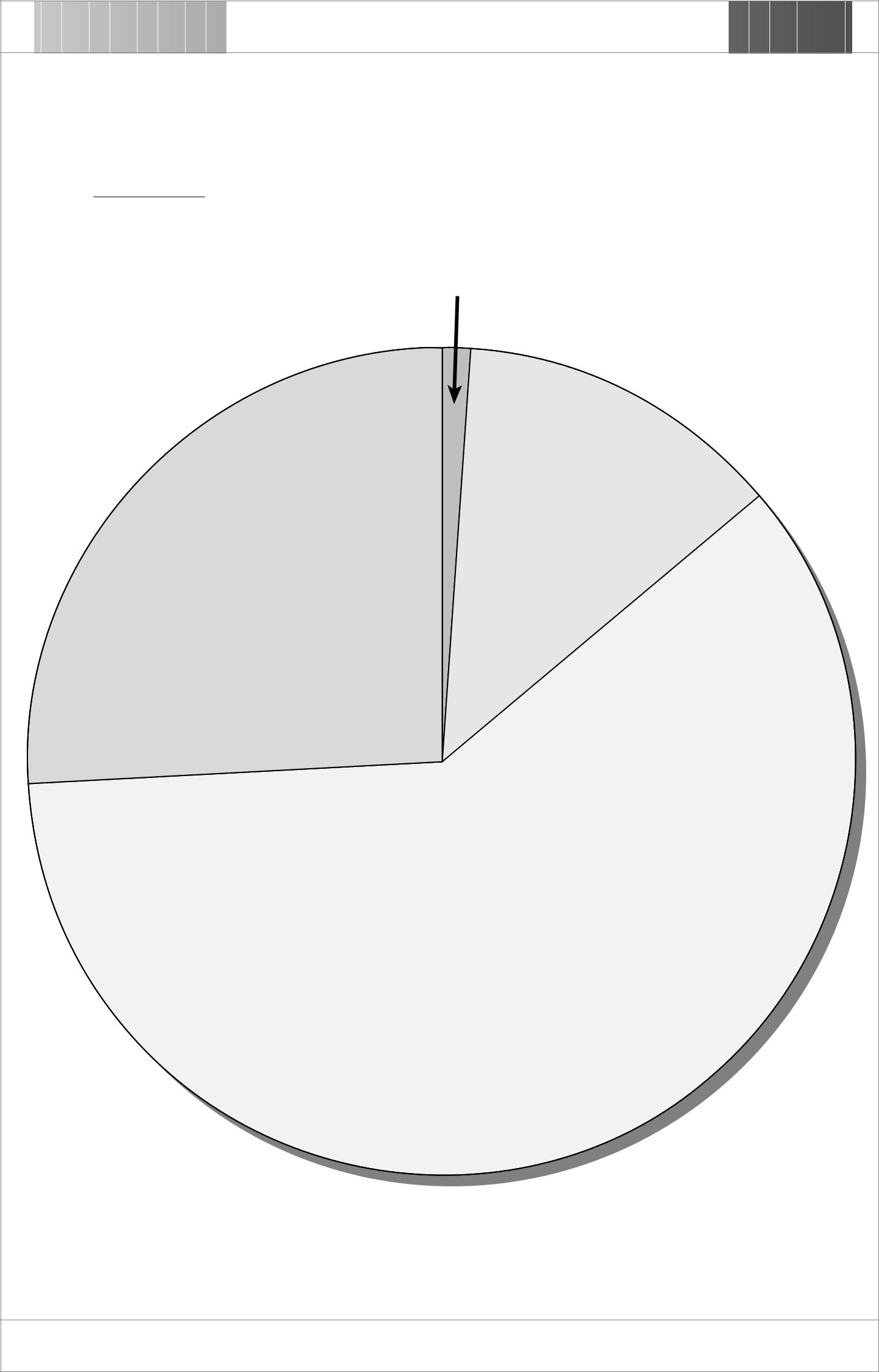 Topic : Labour Force1.2%(65 and over)12.6% (Under 25)25.9%(45 – 64)60.3%(25 – 44)The labour force by age group in 1999 (October – December)The Use of Graphic Organizers to Enhance Thinking Skills in the Learning of Economics86 • Graphic Organizers: Description, Procedures and ExemplarsProblem-Solving OrganizerDescriptionThis organizer can be used to help students develop the problem-solving skills that they need throughout their lives. With this organizer students are trained to pose and evaluate possible solutions to problemsProceduresStudents identify a problem and write in the ‘problem’ box.Ask students to think about what specially makes this a problem.Let students list all possible solutions, and the pros and cons of each of them, in the appropriate box and choose the one they think is the best.Ask students to consider all possible consequences of the selected solution.Students then write a persuasive paragraph arguing that how the selected one could be modified to make it the best solution.The Use of Graphic Organizers to Enhance Thinking Skills in the Learning of EconomicsChapter 7 • 87Problem-Solving Organizer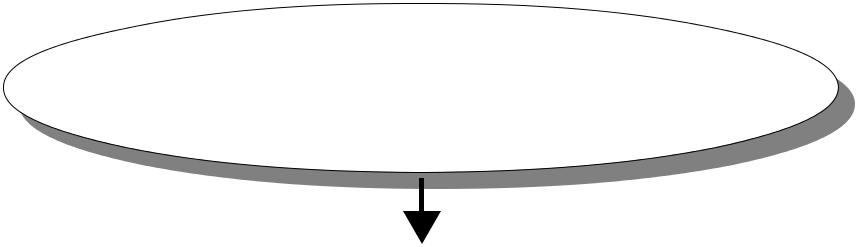 The Problem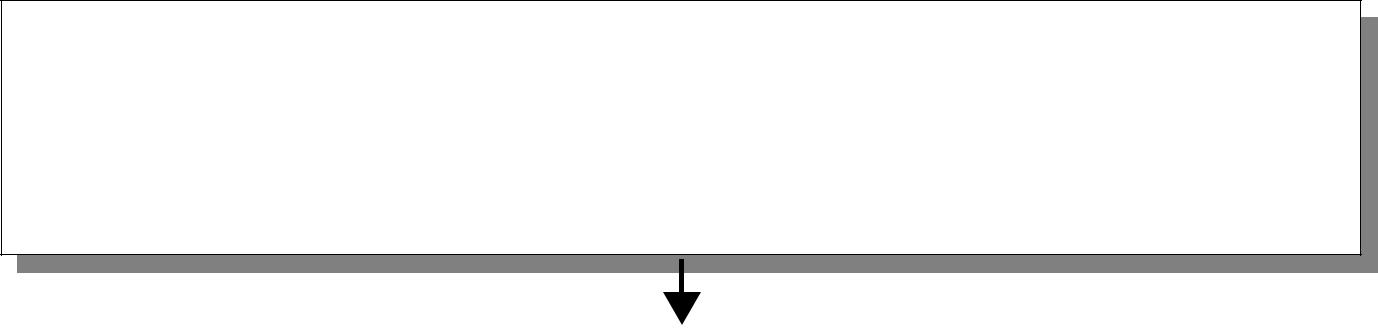 Why is this a Problem?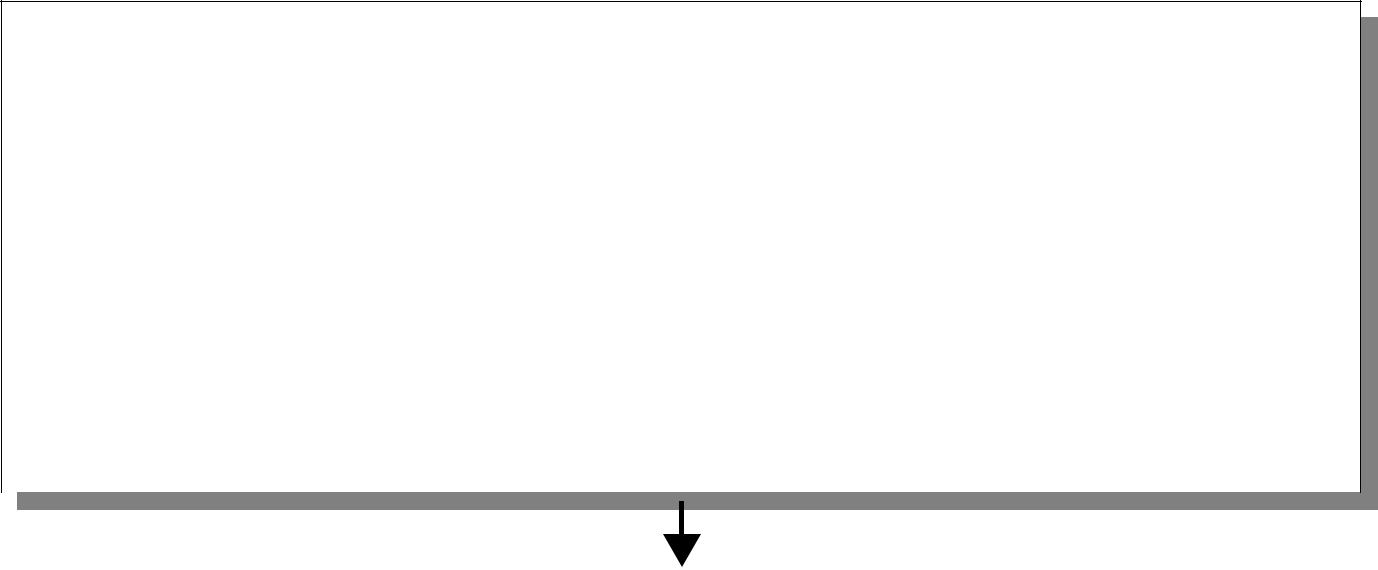 Possible Solutions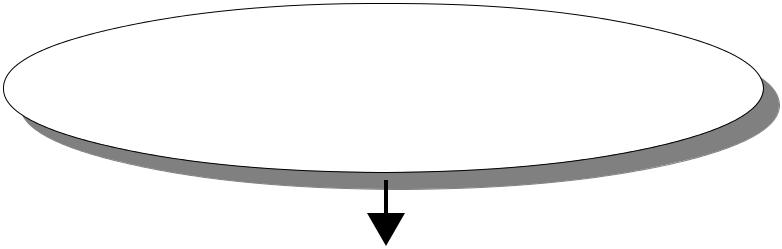 Solution Considered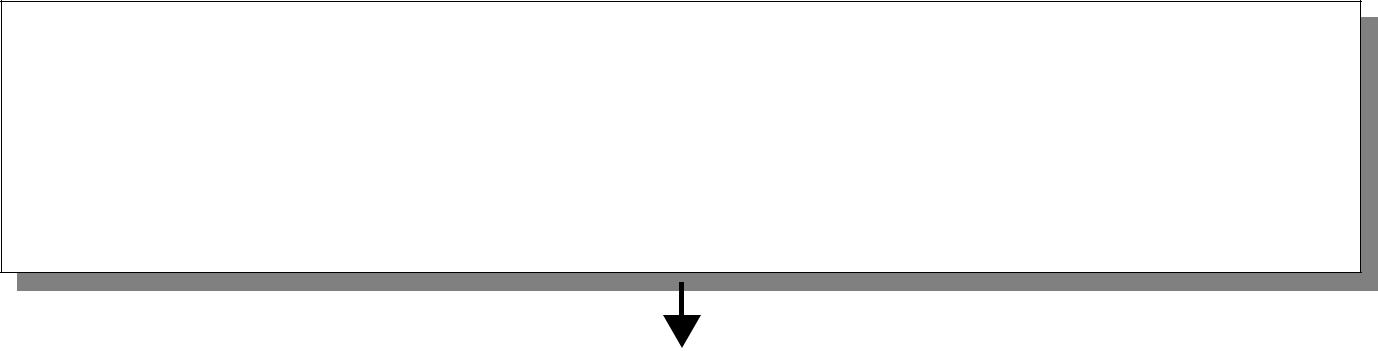 Possible Consequences of the Selected SolutionRecommended Solution (with Modification)The Use of Graphic Organizers to Enhance Thinking Skills in the Learning of Economics88 • Graphic Organizers: Description, Procedures and ExemplarsExemplarProblem-Solving OrganizerTopicUnemploymentConceptsThe unemployed population comprises all unemployed persons. For a person aged 15 or over to be classified as unemployed, that person should:not have had a job and should not have performed any work for pay or profit during the 7 days before enumeration; andhave been available for work during the 7 days before enumeration; andhave sought work during the 30 days before enumeration.Statistics on unemploymentSource: Census and Statistics Departmenthttp://www.info.gov.hk/censtatd/eng/hkstst/fas/labour/labour.htmThe costs of unemployment are:People who are unemployed lose his/her money income, thus leading to a lower standard of living;People who are still employed may have to pay higher taxes so that sufficient funding could be provided as unemployment subsidy; andWaste of productive resources resulting in underproduction.Possible ways to solve the problem of unemployment:Fiscal policy:Increase government expenditures to increase the aggregate demand for goods and services in the society. This could be resulted in an increase demand for labour.Decrease taxes to lower the prices of goods and services, or to give people a higher level of disposable income. This will lead to a higher demand for goods and services and finally a higher demand for labour.Monetary policyIncrease money supply by lowering the bank interest rate or reserve ratio. This will lead to an increase in money supply in the market and an increase in demand for goods and services. Producers therefore employ more labours.The Use of Graphic Organizers to Enhance Thinking Skills in the Learning of EconomicsExemplar Chapter 7 • 89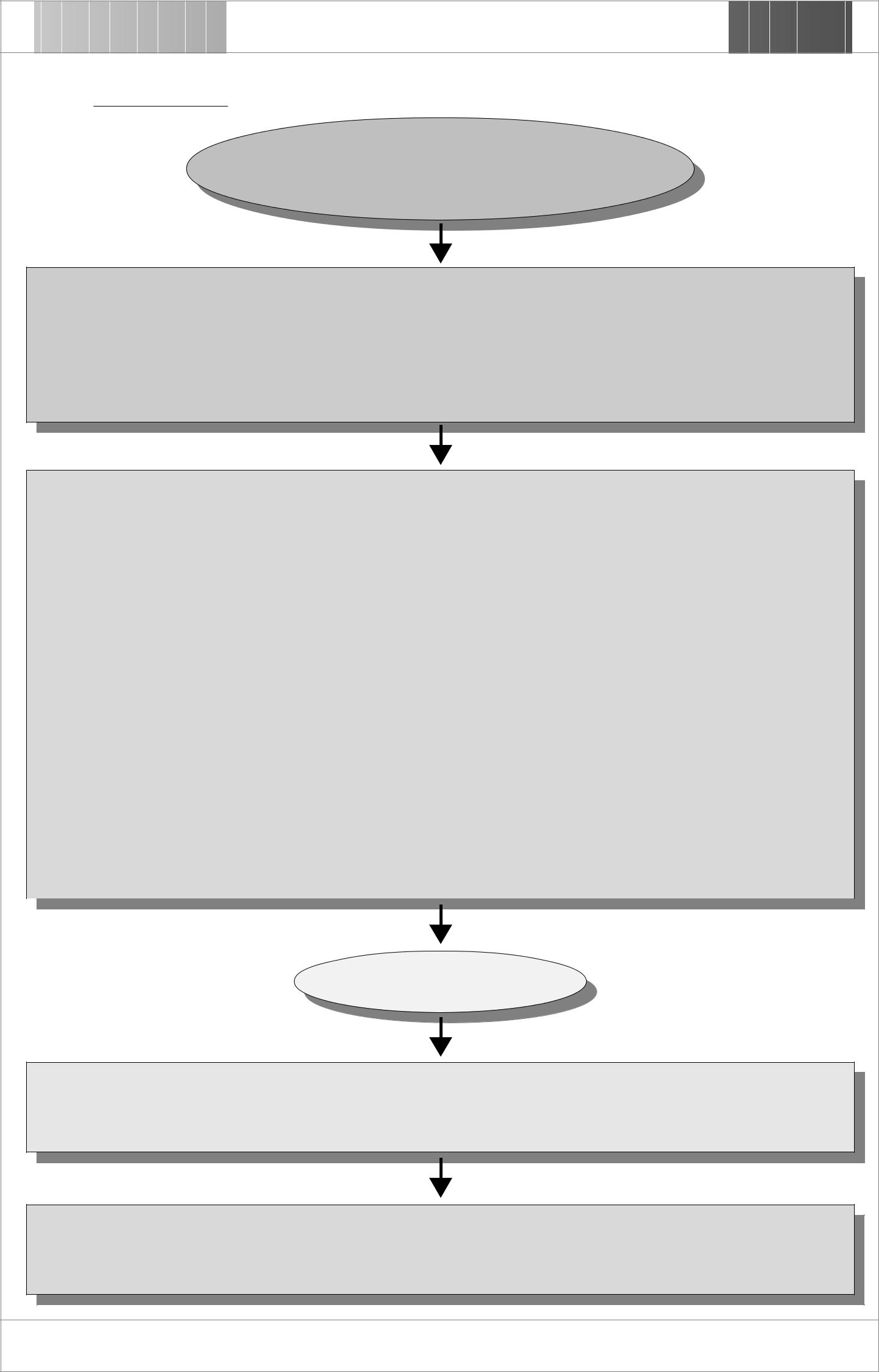 Topic : UnemploymentThe ProblemThe unemployment rate in HK rises to a record average of 5.5%.Why is this a Problem?➣ More and more people lose their income and suffer from lower living standard.➣ Government may raise tax to provide sufficient unemployment benefit to the unemployed. ➣ Valuable human resources are left idle and wasted.Possible SolutionsSolution ConsideredPossible Consequences of the Selected Solution(Students may give different answers from their own perspective and understanding)Recommended Solution (with Modification)(Students may give different answers with justification and support)The Use of Graphic Organizers to Enhance Thinking Skills in the Learning of Economics90 • Graphic Organizers: Description, Procedures and ExemplarsV MapDescriptionThis organizer can be used to help students get familiar with the process of scientific thinking and investigation. With the aid of this organizer, students can be helped to focus on the various steps and the types of knowledge required for research investigations.ProceduresChoose a research topic and write it at the top center.Recall knowledge and facts that are related to the topic and write them under the heading ‘What I already know’.Discuss and record the relevant principles and concepts that are important to your investigation.Identify a specific area you are interested in your investigation. Write the question at the bottom of the organizer.Decide the tools that can be used to research the question and write them in the centre of the graph.Design the research plan, including dates, times and methods.Finally, complete the top right corner by recording an analysis of the data, conclusion, and implication.The Use of Graphic Organizers to Enhance Thinking Skills in the Learning of EconomicsChapter 7 • 91V MapResearch Topic :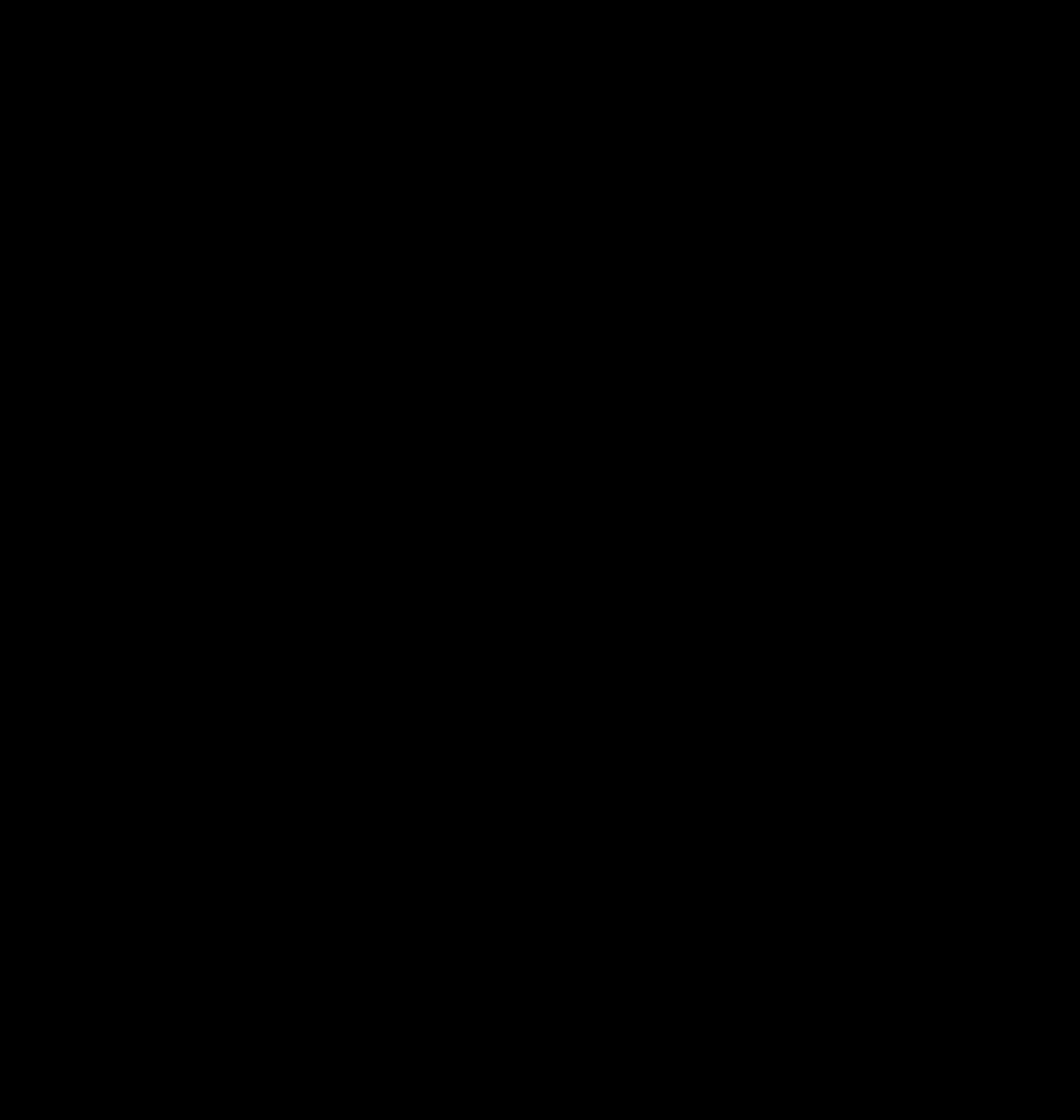 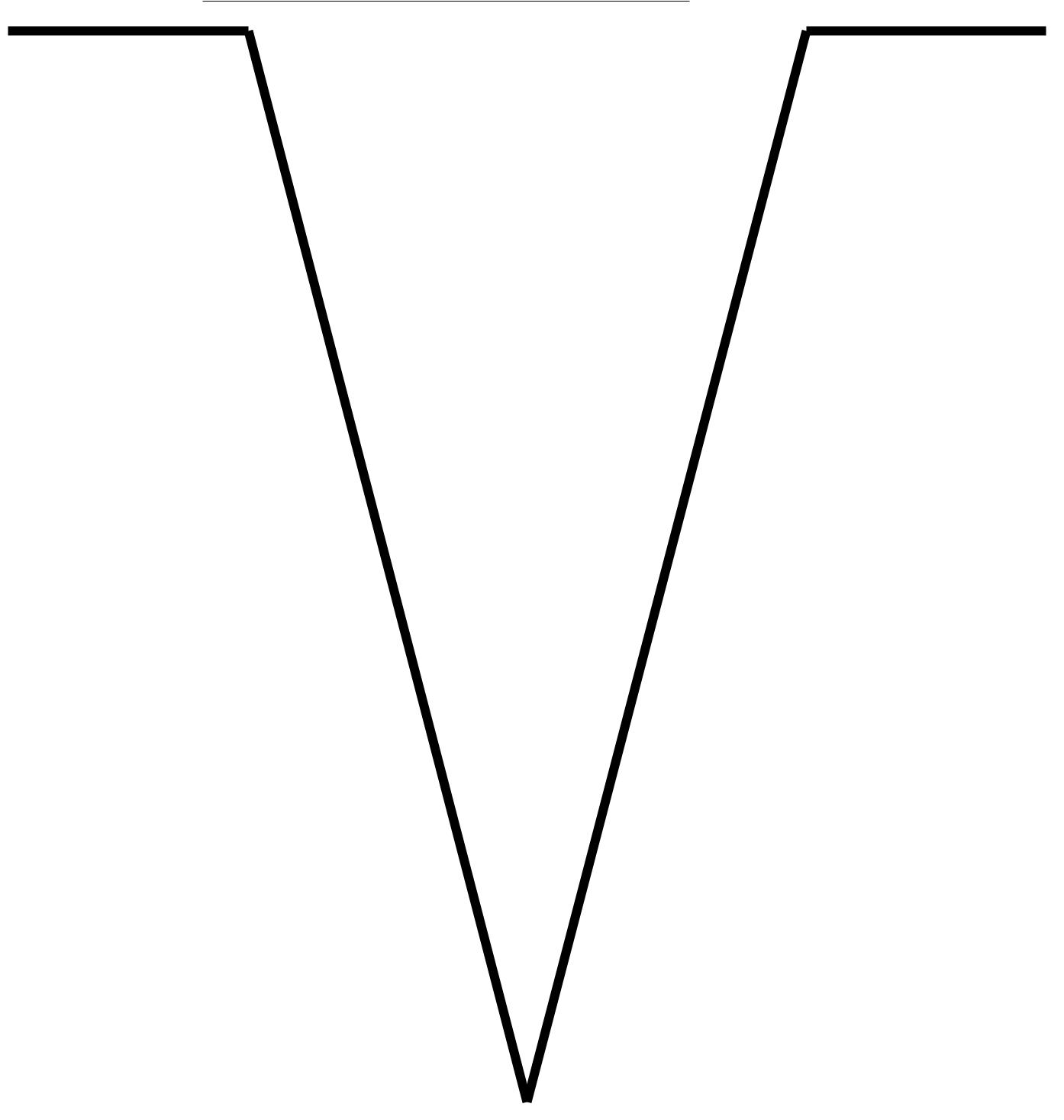 What I Already	Research Tools:	Conclusion andKnow:	Findings:Key Concepts:	Research Plan:(Date and Activities)The Research Question(s)The Use of Graphic Organizers to Enhance Thinking Skills in the Learning of Economics92 • Graphic Organizers: Description, Procedures and ExemplarsExemplarV MapTopicInflation and Standard of LivingConceptsInflation is the continuous increase in general price level.Inflation occurs whenever aggregate demand is greater than aggregate supply when the economy is near full employmentWhen the rise of income is lower than the rise of price level, standard of living (purchasing power) becomes lower.The Use of Graphic Organizers to Enhance Thinking Skills in the Learning of Economics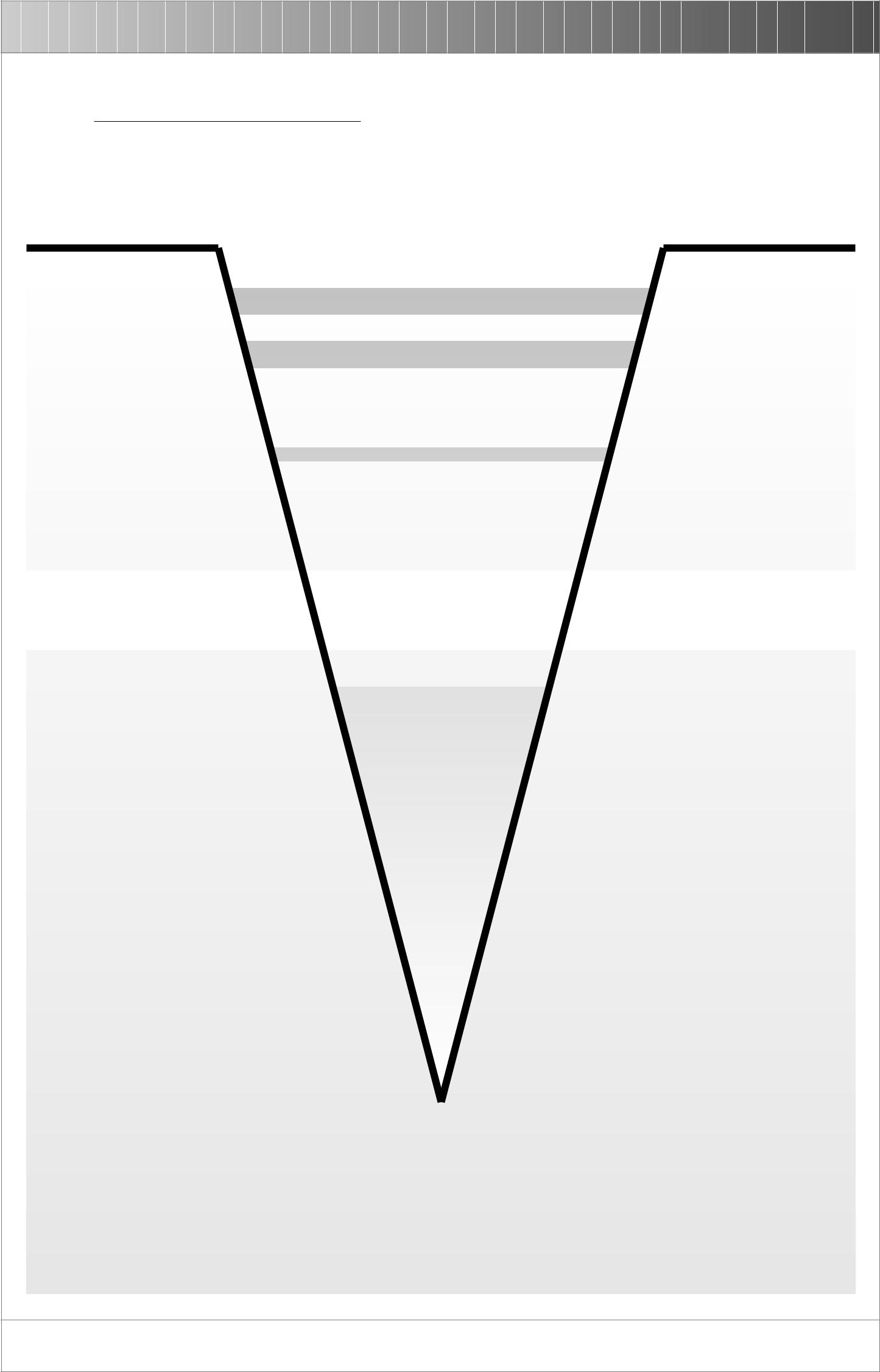 Key Concepts:Any event that stimulates aggregate demand when the economy is near full employment is likely to result in inflation.Whether people gain or lose during a period of inflation depends on whether their income rises faster or slower than the rise of prices of the things they buy.Research Plan: (Date and Activities)Conduct interview with people who are receiving CSSA.Conduct questionnaire survey to investigate the change of living standard of the people who are receiving CSSA in a period of inflation.The Research Question(s)Why are people receiving Comprehensive Social Security Assistance (CSSA) suffering during a period of inflation?The Use of Graphic Organizers to Enhance Thinking Skills in the Learning of Economics94 • Graphic Organizers: Description, Procedures and ExemplarsVenn DiagramDescriptionThis organizer can be used to help students develop skill in comparing and contrasting similar and/or different information. A Venn diagram may consist of two or more circles.ProceduresIdentify and label each circle the concepts to be compared and contrasted.Discuss and record the similarities and differences among the concepts.Put the shared characteristics in the appropriate overlapping sectors.Record the unique characteristics of each concept in its own sector.The Use of Graphic Organizers to Enhance Thinking Skills in the Learning of EconomicsChapter 7 • 95Venn Diagram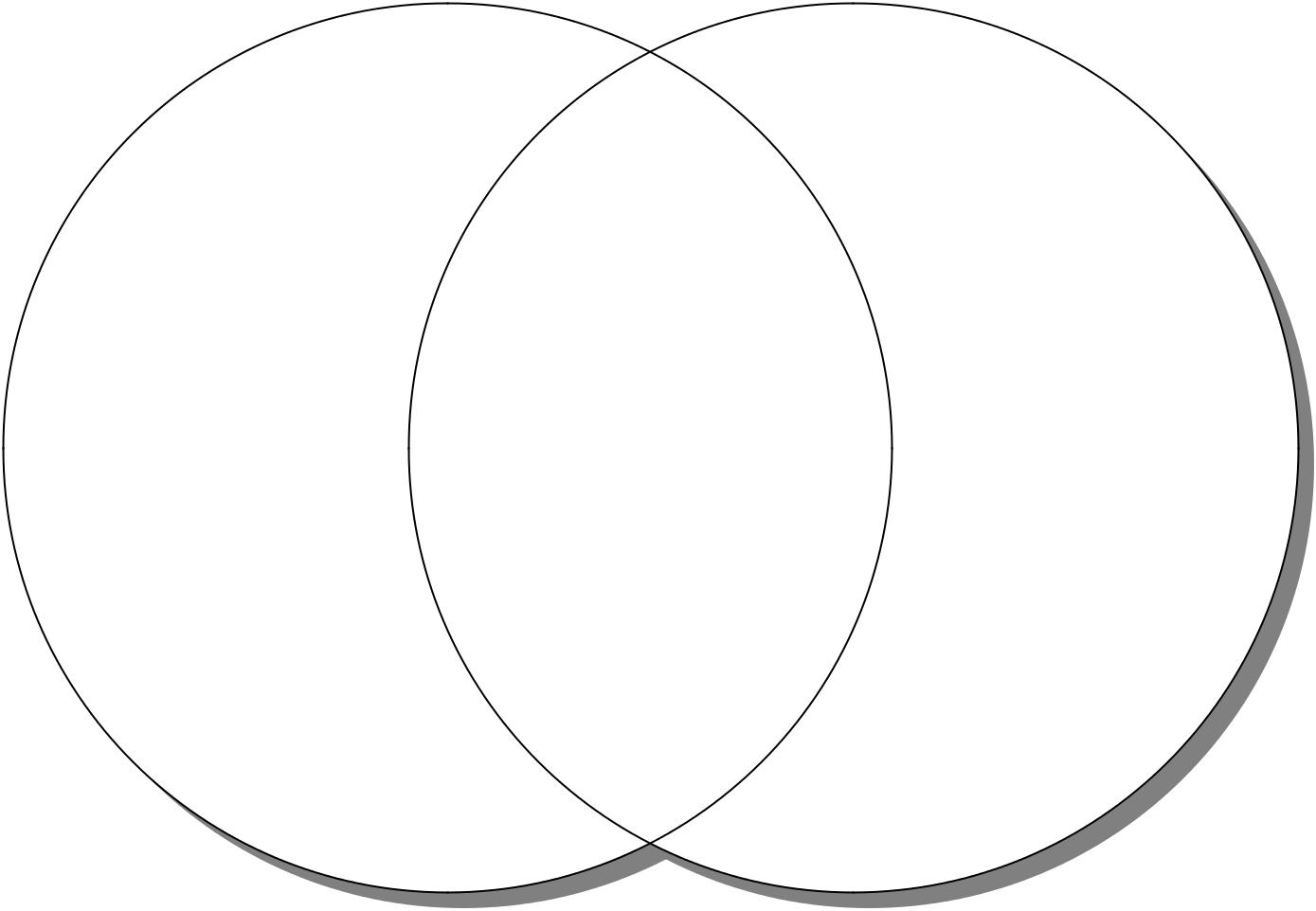 Concept 1	Concept 2The Use of Graphic Organizers to Enhance Thinking Skills in the Learning of Economics96 • Graphic Organizers: Description, Procedures and ExemplarsExemplarVenn DiagramTopicFree goods and economic goodsConceptsGoods are tangible or intangible items that are used to satisfy human wants.Free goods are goods that the amounts are so abundant that all human wants of them can be satisfied.Economic goods are goods that the amounts are not sufficient to satisfy all our wants of them.The Use of Graphic Organizers to Enhance Thinking Skills in the Learning of EconomicsExemplar Chapter 7 • 97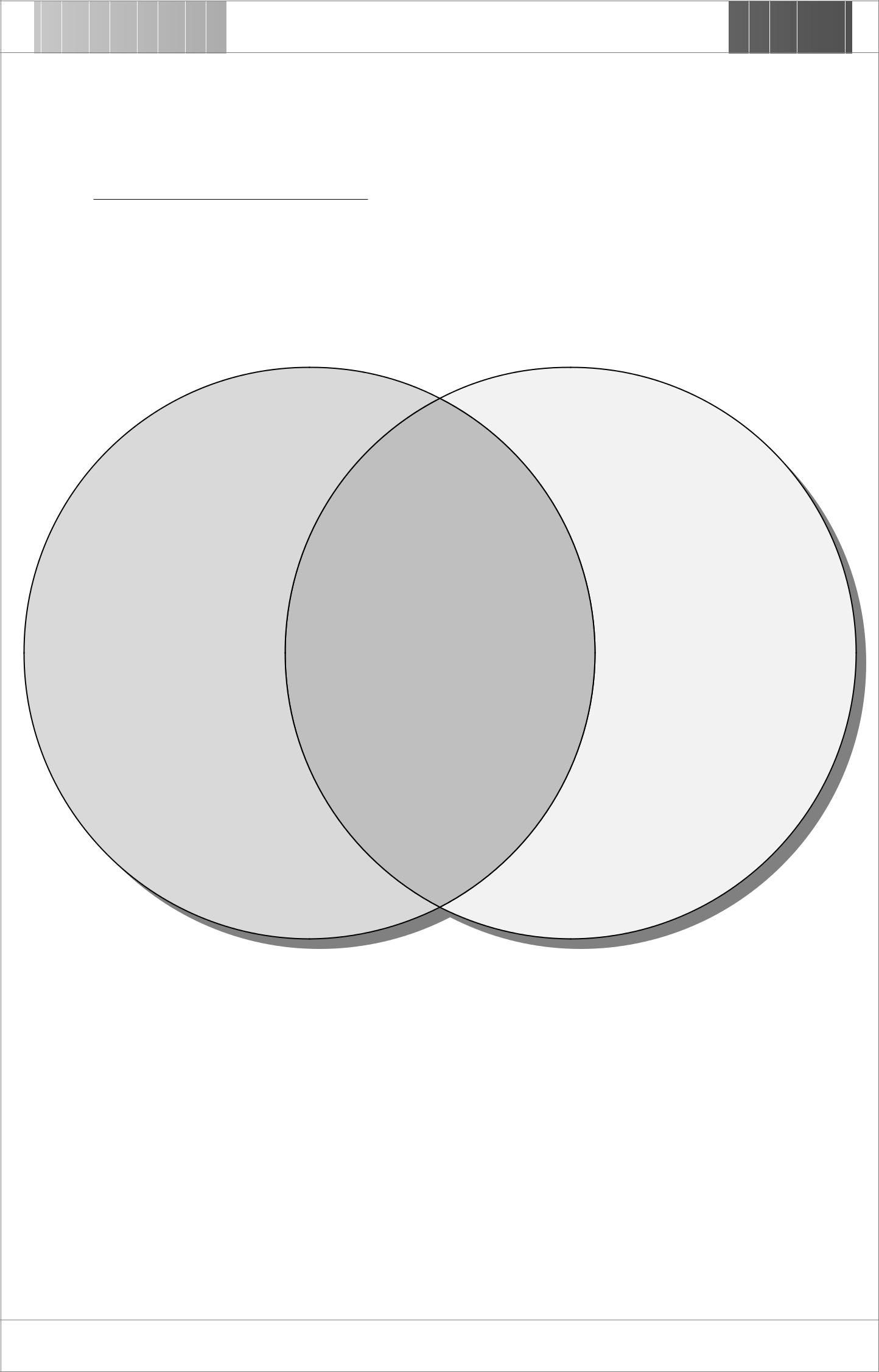 Topic : Free goods and economic goodsUniqueCharacteristicThe amount is so abundant that allwants for them could be satisfied. In other words, there is no opportunity cost inconsuming them.Free Goods	Economic GoodsThe Use of Graphic Organizers to Enhance Thinking Skills in the Learning of EconomicsChapter 8 • 99Web Sites for Graphic OrganizersBrain Dancing for Studentshttp://braindance.com/bdi.htmGraphic Organizers: The Use of Graphic Organizers in Processing Informationhttp://www.graphic.org/goindex.htmlGraphic Organizers as Thinking Technologyhttp://www.fno.org/oct97/picture.htmlGraphic Organizer as an Instructional Toolhttp://www.ncrel.org/sdrs/areas/issues/students/learning/ lrlgrorg.htmMind Tools — Helping You to Think Your Wayto an Excellent Lifehttp://www.demon.co.uk/mindtool/mindmaps.htmlSemantic Mapping for Concept Formationhttp://www.ilt.columbia.edu/k12/livetext/does/semantic. htmThe Mind Modulehttp://classes.aces.uiuc.edu/ACES100/Using Concept Mapping in a Sensation &Perception Coursehttp://river.clarion.edu/TRVILBERG/conceptmap.htmlVenn Diagramhttp://coe.ilstu/portfolios/students/caheiss/c&i456teach. htm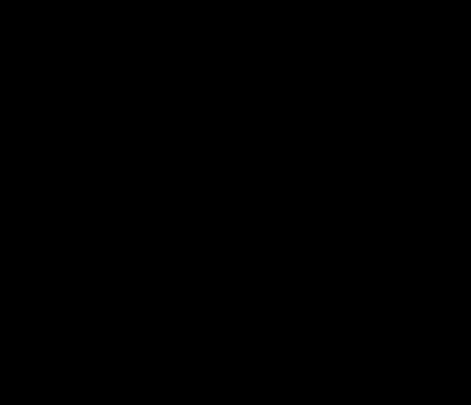 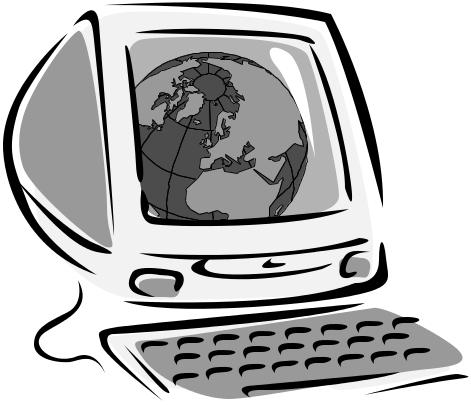 10.	Visual Learning Using Inspirationhttp://www.inspiration.com/inspclass.html11.	Vocabulary Graphic Organizerhttp://www.history.org/other/teaching/tchmhvoc.htm*	The recommended websites are correct and available as at the production date of this teaching package.The Use of Graphic Organizers to Enhance Thinking Skills in the Learning of EconomicsChapter 9 • 101ReferencesAusubel, D.P. (1968). Educational Psychology: A Cognitive View.New York: Holt.Barnekow, D.J. (1998). Graphic Organizers for Social StudiesClasses. Maine: J. Weston Walch Publisher.Bromley, K., DeVitis, L. I. and Modlo, M. (1995). GraphicOrganizers: Visual Strategies for Active Learning. New York:Scholastic Professional Books.Bromley, K., DeVitis, L. I. and Modlo, M. (1999). 50 GraphicOrganizers for Reading, Writing & More. New York: ScholasticProfessional Books.Cassidy, J. (1991). “Using graphic organizers to develop critical thinking.” Gifted Child Today, 12(6), pp.34-36.Curriculum Development Council (1989). Syllabuses forSecondary Schools: Economics (Secondary 4-5). Hong Kong: TheGovernment Printer.Drapeau, P. (1998), Great Teaching With Graphic Organizers:Lessons and Fun-shaped Templates That Motivate Kids of allLearning Styles. New York: Scholastic Professional Books, pp.4-10.Dunston, P.J. (1992). “A critique of graphic organizer research.” inReading Research and Instruction, 31 (2), pp.57-65.Johnson, A.P. (2000). Up and Out: Using Creative and CriticalThinking Skills to Enhance Learning. Massachusetts, Allan &Bacon, pp.10-15.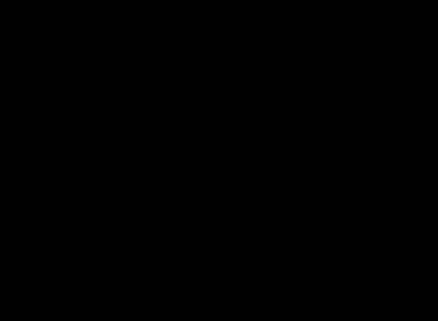 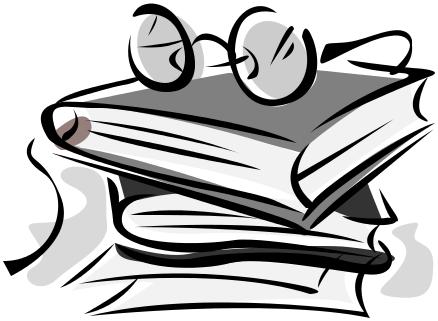 Moline, S. (1995). I See What You Mean: Children at Work WithVisual Information. York, ME: Stenhouse.The Use of Graphic Organizers to Enhance Thinking Skills in the Learning of Economics102 • ReferencesNovak, J.D. and Gowin, D.B. (1984). Learning How to Learn. New York: Cambridge University Press.Parry, T. and Gregory, G. (1998). Designing Brain Compatible Learning. Victoria: Hawker Brownlow Education, pp.168-206.Pobl, M. (1997). “Thinking Skills for Explicit Teaching; Graphic Organizers” in Teaching Thinking Skills in the Primary Years: A Whole School Approach. Victoria: Hawker Brownlow Education, pp.61-74.Prawat, R. (1991). “Embedded Thinking skill Instruction in Subject Matter Instruction” in A. Costa (ed.) Development Minds(Vol. 1), pp.185-186. Alexandria, VI: Association of Supervision and Curriculum Development.Robinson, D.H. (1998). “Graphic organizers as aids to text learning.” in Reading Research and Instruction, 37(2), pp.85-105.Schrenko, L. (1994). “What are the most effective instructional strategies?” in Structuring a Learner-Centred School. Victoria: Hawker Brownlow Education, pp.81-132.Sorenson, S. (1991). Working with special students in English language arts. TRIED, ED 336902, Bloomington, IN: ERIC Clearinghouse on Reading and Communication Skills.Vygotsky, L.S. (1962). Thought and Language. Cambridge, MA:MIT Press.The Use of Graphic Organizers to Enhance Thinking Skills in the Learning of EconomicsChapter 10 • 103How to Use the CD-ROMThe enclosed CD-ROM contains a soft copy of this book which is in Adobe Acrobat Portable Document Format(PDF). The CD-ROM is in Hybrid Format which is usable in both Windows or Macintosh Computers.To read the file, you need to have Adobe Acrobat Reader installed on your computer. For your convenience, the Acrobat Reader Installer is included on the CD-ROM.The Asian Font Packs included is not required to read this book, it is just for your convenience if you want to read other.pdf documents in Asian languages in the future.How to UseWindowsTurn on the computer.Place the CD-ROM in your CD-ROM Drive.Double click My Computer icon.Double click CD-ROM Drive icon (Usually D: or E:).Double click the file “TheBook”.MacintoshTurn on the computer.Place the CD-ROM in your CD-ROM Drive.Double click Graphic_Organizers icon.Double click the file “TheBook.pdf”.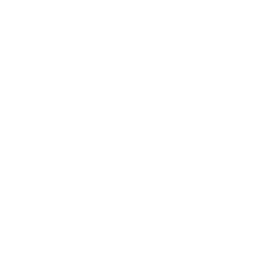 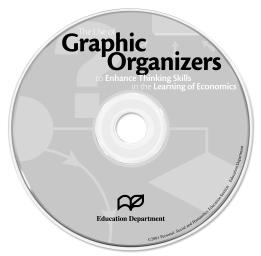 The Use of Graphic Organizers to Enhance Thinking Skills in the Learning of Economics104 • How to Use the CD-ROMHow to Install Adobe Acrobat Reader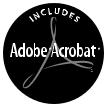 WindowsTurn on the computer.Place the CD-ROM in your CD-ROM Drive.Double click My Computer icon.Double click CD-ROM Drive icon (Usually D: or E:).Double click to open the folder Acroread.Double click to open the folder Installers.Double click Acrd4enu icon.MacintoshTurn on the computerPlace the CD-ROM in your CD-ROM Drive.Double click Graphic_Organizers icon.Double click to open the folder Acrobat Reader 4.0.Double click to open the folder Installers.Double click Reader Installer icon.If you are not familiar with the operation of Adobe Acrobat Reader, please refer to the guide book inside the Help folder under the same directory of your Acrobat Reader 4.0 folder.System RequirementsWindowsi486™ or Pentium® processor-based personal computer.Microsoft® Windows® 95, Windows 98, or Windows NT® 4.0 with Service Pack 3 or later.10 MB of available RAM on Windows 95 and Windows 98 (16 MB recommended).16 MB of available RAM on Windows NT (24 MB recommended).10 MB of available hard-disk space.50 MB of additional hard-disk space for Asian fonts .MacintoshApple Power Macintosh or compatible computer.Mac OS software version 7.1.2 or later.4.5 MB of available RAM (6.5 MB recommended).8 MB of available hard-disk space.50 MB of additional hard-disk space for Asian fonts .The Use of Graphic Organizers to Enhance Thinking Skills in the Learning of Economicscompiling informationgenerating ideascompiling informationgenerating ideascompiling informationgenerating ideasanalyzing ideasreflectinganalyzing ideasreflectinganalyzing ideasreflectinganalyzing ideasreflectingChapter 7 • 19Characteristics MapCharacteristicCategoryCharacteristicCategoryCharacteristicCharacteristicCategoryConceptCategoryCategoryCategoryCharacteristicCharacteristicCharacteristicCategoryCharacteristicCategoryThe Use of Graphic Organizers to Enhance Thinking Skills in the Learning of EconomicsThe Use of Graphic Organizers to Enhance Thinking Skills in the Learning of EconomicsBoth public and privateMixedMeans of production areBoth public and privateMixedboth state and privatelysectors join hand in hand toMixedboth state and privatelysectors join hand in hand toEconomyownedsolve economic problemsEconomyownedsolve economic problemsMeans of production areMeans of production areprivately ownedstate ownedPurelyPurelyMarketEconomicPlannedEconomySystemsEconomyMajor economic decisionsMajor economic decisionsrely heavily on free marketare made by the governmentBank FBank ADeposit received = $327.7Deposit received = $1,000Required reserves = $65.5Required reserves = $200New loans = $262.2New loans = $800Multiple MoneyMultiple MoneyCreationAssume:Assume:Bank E1.There are many banksBank BBank E2.Required reserve ratio =Bank BDeposit received = $409.62.Required reserve ratio =Deposit received = $800Deposit received = $409.620%Deposit received = $800Required reserves = $81.920%Required reserves = $160Required reserves = $81.93.Initial deposit = $1,000Required reserves = $160New loans = $327.73.Initial deposit = $1,000New loans = $ 640New loans = $327.74.Banks keep no excessNew loans = $ 6404.Banks keep no excessreserves5.All loans are re-depositedin banksIllustrationCriterionIllustrationIllustrationCriterionIllustrationIllustrationIllustrationConceptCriterionConcept2 to 50unlimited (min. 2)Limited liabilityLimited liabilityLiabilityLimited liabilityLiabilityPrivatePrivateLiabilityPublicPublicPrivatePrivatePublicPublicPrivatePrivatePublicPublicLimitedLimitedSharesShares canLimitedLimitedCompanyCompanycannot bebe tradedCompanyCompanytraded inin thethe stockstockmarketTrading of SharesmarketTrading of SharesTrading of SharesDisclosure is not requiredDisclosure ofMoneyStore of valueMoneyStabilityHomogeneityPortabilityDemand deposit is in generalDemand deposit is in generalPortabilityDemand deposit is in generalDemand deposit is in generalPortabilitydefined as money because thedefined as money because the(Qualities)cheque is generally accepted ascheque is generally accepted asmedium of exchange, and themedium of exchange, and thedeposit itself performs thedeposit itself performs thefunction of store of value.function of store of value.(Examples)(Examples)(Examples)Chapter 7 • 35Chapter 7 • 35Data GridData GridData GridResearch Topic :Research Topic :Research Topic :Sub-topicsSub-topicsCriteriaCriteriaSub-topic 1Sub-topic 2Sub-topic 3Sub-topic 4Criterion 1Criterion 1Criterion 2Criterion 2Criterion 3Criterion 3Criterion 4Criterion 4Criterion 5Criterion 5Criterion 6Criterion 6PerfectMonopolisticOligopolyMonopolyCompetitionCompetitionOligopolyMonopolyCompetitionCompetitionNumber of FirmsManyManyFewOneTypes of ProductHomogeneousDifferentiatedHomogeneous /----Types of ProductHomogeneousDifferentiatedDifferentiated----DifferentiatedForms ofCompetition----Non-pricePrice/Non-price----among the----CompetitionCompetition----among theCompetitionCompetitionProducersAvailability ofPerfectImperfectImperfectImperfectInformationInformationInformationInformationInformationBarrier of EntryFree EntryFree EntryEntry RestrictedEntry RestrictedControl over PricePrice TakerPrice SearcherPrice SearcherPrice SearcherExemplarChapter 7 • 45ExemplarTopic : Integration of FirmsEnjoyEnjoyeconomiesof scale andEnsurebetter useEnsureEnjoy economies ofEnsurebetter useEnsureEnjoy economies ofresourceofmarketEnjoy economies ofresourceofmarketscalesupplyresourcesoutletscalesupplyresourcesoutletBackward VerticalForward VerticalBackward VerticalForward VerticalIntegrationIntegrationHave a larger marketHave a larger marketMore efficient use ofMore efficient use ofHave a larger marketHave a larger marketMore efficient use ofMore efficient use ofshareresourcesresourcesVerticalHorizontalVerticalIntegrationIntegrationIntegrationIntegrationPrivate EnterprisePrivate EnterprisePrivate EnterprisePublic EnterprisePublic EnterprisePublic EnterprisePublic EnterprisePrivate EnterprisePrivate EnterprisePrivate EnterprisePublic EnterprisePublic EnterprisePublic EnterprisePublic EnterpriseSole ProprietorshipPartnershipLimited CompanyGeneral PartnershipGeneral PartnershipLimited PartnershipLimited PartnershipPrivate LimitedPrivate LimitedPublic LimitedPublic LimitedGeneral PartnershipGeneral PartnershipLimited PartnershipLimited PartnershipPrivate LimitedPrivate LimitedPublic LimitedPublic LimitedGeneral PartnershipGeneral PartnershipLimited PartnershipLimited PartnershipCompanyCompanyCompanyCompanyCompanyCompanyCompanyCompanyKWHLWhat do IWhat do IHow I willWhat I haveknow?want to know?learn?learned?KWHLWhat do IWhat do IHow I willWhat I haveWhat I haveknow?want to know?want to know?learn?learned?1.Stock market is1.How is stock1.Referring to1.Stock is transacteda mechanism fortransacted in stockEconomicsin the marketinvesting inmarket?textbooks andthough brokers.companies.2.Why are stockjournals.2.The higher the2.Why are stock2.The higher the2.  The price of a2.  The price of aprices in HK2.Reading businessstock price in USstock rises whenaffected by the USand financial newsmarket, the morethe demand forstock market?in newspapers.favourable theit increases, and3.What are bull3.Watching businessfuture worldvice versa.3.What are bull3.Watching businesseconomy wevice versa.market and bearand financialeconomy wemarket and bearand financialexpect. So people3.Usually whenmarket?reportexpect. So people3.Usually whenmarket?reportare more willing tothe stock price4.What are theprogrammes.are more willing tothe stock price4.What are theprogrammes.pay higher pricein US market4.What are thepay higher pricein US marketfactors affecting4.Researchingpay higher pricein US marketfactors affecting4.Researchingfor HK stocks.increases, thefactors affecting4.Researchingfor HK stocks.increases, thestock price?relatedfor HK stocks.increases, thestock price?relatedstock price instock price?related3.Major factorsstock price in5.Why are mostinformation in the3.Major factorsHK will increase5.Why are mostinformation in theaffecting stockHK will increase5.Why are mostInternet.affecting stockHK will increasepeople willing toInternet.affecting stocktoo.people willing toInternet.prices are thetoo.people willing toprices are thetoo.buy more of a5.Interviewingprices are the4.People cannotbuy more of a5.Interviewingcompanies’4.People cannotstock when itspeople who arecompanies’4.People cannotstock when itspeople who areearning power,buy and sellstock when itspeople who areearning power,buy and sellprice increases,experienced inearning power,buy and sellprice increases,experienced inworld events,stocks directly,price increases,experienced inworld events,stocks directly,and vice versa?stock transaction.world events,stocks directly,and vice versa?stock transaction.investors’but through theand vice versa?stock transaction.investors’but through theinvestors’but through theexpectation, andbrokers.expectation, andbrokers.so on.so on.HK$ millionHK$ million2000STANDARD COMPONENTS1st Qtr@1st Qtr@Current Account10,288Goods-19,344Services23,754Income9,226Current transfers-3,347Capital and Financial Account-3,863Capital and financial non-reserve assets (net change)-22,038Capital transfers-1,938Financial non-reserve assets (net change)-20,100Direct investment-1,440Portfolio investment87,045Financial derivatives-41,504Other investment-64,201Reserve assets (net change)18,175Net errors and omissions-6,426Overall Balance of Payments-18,175-18,175Main ConceptMain ConceptMain ConceptMain ConceptMain ConceptMain ConceptBalance of PaymentsCurrent account consists ofCapital and financialAccount = Current Accountimports/exports of goodsaccount consists of changes+ Capital and Financialand services, factor incomeof external liabilities andAccountinflows and outflows, andassetscurrent transfers to/fromabroad.Credit entriesDebit entriesa.  exports of goods and servicesa.  imports of goods and servicesb.  factor income inflowsb.  factor income outflowsc.  current transfers from abroadc.  current transfers to abroad•   A ‘+’ value for the balance figure represents a surplus whereas a ‘-‘ value a deficit.•   A ‘+’ value for the balance figure represents a surplus whereas a ‘-‘ value a deficit.3. Capital and Financial Account3. Capital and Financial AccountA. Capital and financial non-reserve assetsCredit entriesDebit entriesa.  increases in external liabilitiesa.  decreases in external liabilitiesb.  decreases in external assetsb.  increases in external assetsExemplarChapter 7 • 61ExemplarTopic : Total Revenue and Price Elasticity of DemandTopic : Total Revenue and Price Elasticity of DemandP = $100P = $80P = $60Q = 60Q = 75Q = 100P = $15TR = $6,000P = $50Q = 400(Assume Ed = 1)Q = 120P = $20P = $30P = $40Q = 300Q = 200Q = 150The Use of Graphic Organizers to Enhance Thinking Skills in the Learning of EconomicsThe Use of Graphic Organizers to Enhance Thinking Skills in the Learning of EconomicsChapter 7 • 63Multiple Meaning MapMultiple Meaning MapDescriptionDescriptionCategoryCategoryConceptCategoryCategoryDescriptionDescriptionThe Use of Graphic Organizers to Enhance Thinking Skills in the Learning of EconomicsStructuralFictionalUnemploymentUnemploymentExemplarChapter 7 • 69ExemplarTopic : Unemployment and InflationTopic : Unemployment and InflationTopic : Unemployment and InflationTopic : Unemployment and InflationTopic : Unemployment and InflationTopic : Unemployment and InflationTopic : Unemployment and Inflation9/979/9711/9711/971/981/983/983/985/985/987/987/989/989/98Unemploy-Unemploy-2.4%2.4%2.5%2.5%3.5%3.5%4.1%4.1%4.8%4.8%5.0%5.0%5.5%5.5%ment Ratement Rate2.4%2.4%2.5%2.5%3.5%3.5%4.1%4.1%4.8%4.8%5.0%5.0%5.5%5.5%ment Ratement Rate9/9710/9711/9712/971/981/982/983/984/985/986/987/988/989/9810/98InflationInflation5.6%5.7%5.4%5.2%5.4%4.7%4.8%4.7%4.5%4.0%3.2%2.7%2.5%0.1%raterate5.6%5.7%5.4%5.2%5.4%4.7%4.8%4.7%4.5%4.0%3.2%2.7%2.5%0.1%raterate11/9811/981/991/993/993/995/995/997/997/999/999/9911/9911/99Unemploy-Unemploy-5.8%5.8%6.2%6.2%6.3%6.3%6.0%6.0%6.1%6.1%6.1%6.1%5.7%5.7%ment Ratement Rate5.8%5.8%6.2%6.2%6.3%6.3%6.0%6.0%6.1%6.1%6.1%6.1%5.7%5.7%ment Ratement Rate11/9812/981/992/993/994/995/996/997/998/999/9910/9911/9912/99InflationInflation-0.7%-1.6%-1.1%-1.7%-2.6%-2.6%-3.8%-4.0%-4.1%-5.5%-6.1%-6.0%-4.2%-4.2%-4.0%raterate-0.7%-1.6%-1.1%-1.7%-2.6%-2.6%-3.8%-4.0%-4.1%-5.5%-6.1%-6.0%-4.2%-4.2%-4.0%raterateSource:   Census and Statistics DepartmentSource:   Census and Statistics DepartmentSource:   Census and Statistics DepartmentSource:   Census and Statistics DepartmentSource:   Census and Statistics DepartmentSource:   Census and Statistics DepartmentSource:   Census and Statistics DepartmentSource:   Census and Statistics Departmenthttp://www.info.gov.hk/censtatdhttp://www.info.gov.hk/censtatdhttp://www.info.gov.hk/censtatdhttp://www.info.gov.hk/censtatdhttp://www.info.gov.hk/censtatdhttp://www.info.gov.hk/censtatdhttp://www.info.gov.hk/censtatdSecondaryPrimaryProductionProductionProductionThese are productionThese are productionThese are productionThese are productionactivities that turn rawactivities that turn rawactivities that directlyactivities that directlymaterials into goodsmaterials into goodsutilize naturalutilize naturalfor futureresources.production or finalProduction isProduction isTypical examplesconsumption.Production isProduction isTypical examplesconsumption.the process by whichthe process by whichare mining andthe process by whichthe process by whichare mining andTypical examplesthe process by whichthe process by whichfishing.Typical examplesresources areresources arefishing.are manufacturingresources areresources areare manufacturingtransformed to satisfytransformed to satisfyand constructiontransformed to satisfytransformed to satisfyindustries.human wantshuman wantshuman wantshuman wantsSupporting Evidence 1Opposing Evidence 1Supporting Evidence 1Opposing Evidence 1Supporting Evidence 2Opposing Evidence 2Supporting Evidence 2Opposing Evidence 2Supporting Evidence 3Opposing Evidence 3Supporting Evidence 3Opposing Evidence 31999 (Oct. – Dec.)1999 (Oct. – Dec.)Age GroupNumber(in 1,000)%Under 2544412.625-442,12960.345-6491425.965 and over431.2Total3,530100.0Solution 1Solution 2Solution 3Pros and ConsPros and ConsPros and ConsPeriodUnemploymentPeriodUnemploymentPeriodUnemploymentRateRateRate9/97-11/972.4%7/98-9/985.0%5/99-7/996.0%11/97-1/982.5%9/98-11/985.5%7/99-9/996.1%1/98-3/983.5%11/98-1/995.8%9/99-11/996.1%3/98-5/984.1%1/99-3/996.2%11/99-1/005.7%5/98-7/984.8%3/99-5/996.3%1/00-3/005.5%Solution 1Solution 2Solution 3Increase governmentDecrease taxesIncrease money supplyexpendituresProsProsProsLow administrative costNo adverse effect onEffect on aggregatein conducting thisgovernment budget.demand is immediateexpansionary policy.Consand certain.ConsAdverse effect onConsPeople may not spendbalance of payments asIncrease expenditurethe extra income onlower interest rate wouldmay lead to governmentconsumption and lessenlead to capital outflow.deficit.the effect on aggregatedemand.ExemplarChapter 7 • 93ExemplarTopic : Inflation and Standard of LivingResearch Topic :  InflationWhat IConclusionWhat IConclusionWhat IConclusionWhat IResearch Tools:ConclusionAlreadyand Findings:Alreadyand Findings:Know:➣ Economics TextbookThe amountKnow:The amountThe amount➣ Social Welfare Department websiteThe amountreceived from theInflation is thehttp://www.info.gov.hk/swd/htmlreceived from theInflation is theCSSA schemecontinuous rise inCSSA schemecontinuous rise inCSSA schemegeneral price level.generally rises lowergeneral price level.generally rises lowerThe higher the price,than the rise of priceThe higher the price,than the rise of priceThe higher the price,level. So theirthe less we can buy,level. So theirthe less we can buy,standard of livingthe lower the livingstandard of livingthe lower the livingbecomes lower.standard.standard.UniqueCommonUniqueCharacteristicsCharacteristicsCharacteristicsCommonUniqueCharacteristicCharacteristicTangible or intangibleThe amount isitems that are used to satisfyinsufficient to satisfy allhuman wantshuman wants. In otherwords, the consumptionof them involvesopportunity cost.